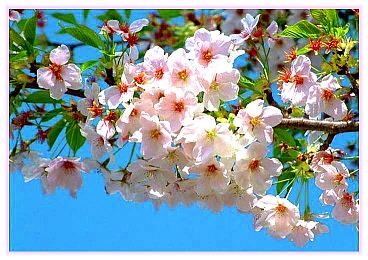 Crearea celei mai ingenioase și mai inimoase ființe impersonale - Dumnezeu - de către ființe celeste de lumină Mesajul conține următoarele subiecte: Ființele celeste de lumină, trăind fără excepție în principiul dreptei egalități, au creat ființa genială și impersonală Dumnezeu (Spiritul Iubirii sau Divinitatea Eu Sunt)  De ce ființele celeste, de la crearea Divinității pe planetele lor subtile evolutive, nu au avut nevoie de îndrumare personală și de instruire spirituală personală  De ce ființele cerești apostate au trebuit să schimbe diverși atomi subtili după împărțirea creației în noul lor habitat cosmic în afara ființei cerești  Ființele profund decăzute își creează în ultima perioadă a căderii lor, contrar principiului ceresc al creației, planete din materie brută, iar ființa umană cu trupul său material să se strecoare în ele.  Ființele incorigibile, atunci când l-au creat pe om, au stocat în genele sale diverse informații, care sunt active și astăzi, astfel încât acesta să se simtă confortabil în lumea înșelăciunilor, a depravărilor, a violenței și a răcelii sufletești, iar sufletul său să rămână legat de ea... De ce radiațiile agresive ale soarelui cresc și amenință astfel viața terestră  Spiritul universal al iubirii, Dumnezeu, le cere celor puțini drepți să ducă mai constant un mod de viață nobil și armonios, în conformitate cu cunoștințele lor celeste, pentru a ridica vibrația pământească în continuă scădere.  Spiritul iubirii încearcă să lumineze imaginea falsă a mamei noastre creatoare și a monopolului masculin al lumii în lumina adevărului divin.  "Umilința divină" - cea mai importantă caracteristică de viață a ființelor cerești.  În ființa cerească nu există personalități de rang înalt, nu există adorarea unei ființe de lumină, a spiritului iubirii și nici evenimente cultice.  Cum ajung mesajele din spiritul universal al iubirii la ființele cerești pure și apoi pe pământ la mesagerii (vestitorii) cerești.  Iubirea-conectarea din inimă a divinității impersonale Eu Sunt cu Soarele Central Originar și munca sa continuă pentru întreaga creație.  Hristos explică, în limbajul nostru uman restrâns, câteva caracteristici remarcabile ale Dumnezeirii Eu Sunt  Pericole inimaginabile, invizibile, există pentru vestitorii decăzuți care transmit personal marile lor cunoștințe spirituale în conferințe sau cărți, precum și pentru adepții lor care se leagă de ei.  Din care potențial energetic a fost creată sau există în prezent divinitatea Eu Sunt  De ce oamenii credincioși lui Dumnezeu glorifică persoanele deosebit de înzestrate, excepționale și de ce au apărut multe culte din această cauză  Efort voluntar intensiv de cooperare voluntară a ființelor celeste cu ființe extraterestre din domeniile superioare ale căderii parțial-materiale pentru a grăbi finalizarea diviziunii creației.  Lipsa tot mai mare de energie în domeniile de cădere a solidului cu vibrații joase provoacă o dezordine alarmantă, în special pe Pământ  Ființele cerești creează o lege de conservare a energiei Ce împrejurări pot duce la pierderea tristă a unei ființe cerești în duioșie în cădere și ce se poate întâmpla cu ființele încarnate pe pământ care cooperează voluntar la planul ceresc de mântuire.  De ce nu există nici o posibilitate ca părinții noștri originali, fondatorii creației cerești, să se întoarcă în creația lor natală sau să stabilească un contact cu ea.  Ființelor celeste le place să facă jocuri de mișcare  Întâlniri cu oameni cu conștiință inegală care atrag energie  Marea importanță a comunicării constante, din inimă, cu Divinitatea Eu Sunt pentru oamenii care doresc să se apropie de casa lor de lumină interioară  Salutări vouă, oameni de bună credință cu inima deschisă pentru lumina cerească!  Din uniunea cerească a iubirii Eu Sunt, spiritul meu de iubire în Hristos comunică din nou prin intermediul unui vestitor care, pentru prima dată în istoria omenirii, a reușit să înțeleagă mai profund și mai aproape de adevăr iubirea mea integrală din înțelepciunea divină, astfel încât, prin intermediul lui, din curentul de iubire, multe legi și reguli cerești importante ale vieții pot curge mai mult și mai clar în afirmație sau pot fi în sfârșit corectate cele interpretate greșit. Sufletul său foarte maturizat îi oferă în mod constant omului său mediumic noi impulsuri și imagini de gândire suprapuse pe scurt cu o cunoaștere cerească extinsă, astfel încât el le preia în conștiința superioară și le gândește logic. Acest lucru este necesar pentru că un vestitor trebuie mai întâi să înțeleagă noua sa cunoaștere din inepuizabila sursă cerească a tuturor ființelor la nivelul sentimentelor din inima sa, adică să o compare cu logica legii cerești pe care o cunoaște, pentru ca apoi să o poată clasifica mai cuprinzător în conștiința sa. Numai atunci simte din interior certitudinea că are dreptate în percepțiile sale divine și le poate accepta liber, din convingere. Numai atunci este deschis la alte legi divine, mai profunde, sau la reguli cerești de viață și înțelepciune. Într-adevăr, nu este ușor pentru un vestitor în această lume, care este o lume plină de înșelăciuni.  Această lume iluzorie a fost creată de ființele profund decăzute de odinioară, aflate încă în stare eterică, pentru a trăi în principiul vieții, îmbunătățind persoana sub îndrumare personală. Rezervele lor de viață din corpurile de lumină deja destul de degenerate energetic au fost transferate în gene odată cu crearea omului. Acestea sunt mici centre de control pentru viața umană și conțin programele funcționale și de susținere a vieții necesare pentru toate regiunile și celulele corpului. În acest scop, anumite gene stochează în mod constant toate mișcările corpului, precum și toate informațiile din centrul cerebral al conștiinței superioare. Aceasta înseamnă că toate stocurile genetice ale mișcărilor mentale și umane, precum și informațiile și experiențele trimise și primite de la conștiința superioară formează împreună subconștientul uman. Aceasta conține, de asemenea, amintiri distructive ale fostelor ființe căzute împotriva vieții și conduce inconștient oamenii spre comportamente deviante și violență. Cei mai mulți oameni nu se gândesc la motivele pentru care se comportă în mod deosebit ciudat sau, de exemplu, cu răutate într-unul sau mai multe domenii ale vieții. Ei nu cunosc cauza acesteia. Dacă ar putea să analizeze amintirile primordiale ale ființelor de toamnă din genele lor, nu ar putea ieși din uimire. Atunci ar avea în sfârșit dovada că această lume a fost creată în contradicție cu depozitele de particule cerești și cu regulile de viață și că viața umană constă doar în înșelăciuni și camuflaje.  Cu adevărat, din punctul de vedere al Duhului lui Dumnezeu, oamenii trăiesc o viață inconștientă de auto-înșelare constantă. Ei sunt înșelați și astfel dezamăgiți, iar ei înșiși îi înșală și pe alții prin pretențiile lor.  Oricine privește în mod conștient în această lume a iluziilor poate vedea ce creație imperfectă este viața pământească. Nu spiritul meu de iubire a fost cel care a creat cosmosul material, pământul și oamenii! Dar această cunoaștere atât de importantă nu este deținută de oamenii credincioși lui Dumnezeu, care se roagă la mine în inima lor. Ei încă privesc în această lume a înșelăciunilor fără să aibă habar și se mulțumesc cu cunoștințele iluzorii ale credințelor religioase. Aceștia îi orbesc atât de intens încât îi impută lui Dumnezeu lucrarea imperfectă a vieții ființelor căzute apostate.  Într-adevăr, cel care nu s-a trezit încă din somnul spiritual va continua să privească această lume ca pe o creație a lui Dumnezeu. Acest lucru va continua până când vor cădea solzii din ochii unui om sau a unui suflet. Cu adevărat, pot trece multe timpuri pământești și cosmice până când conștiința sufletului se va desprinde în sfârșit de erorile acestei lumi, cu ajutorul meu care se oferă întotdeauna gratuit!  Vă rog să gândiți cu clarviziune și logică dintr-o perspectivă superioară. Această lume a fost orientată spre o viață centrată pe persoană, adică spre un comportament lipsit de inimă, egoist și dominator din partea ființelor din toamnă. Clădirile sau operele de artă exterioare create de ei în structură materială solidă au, de cele mai multe ori, o durată scurtă de viață, pentru că, după construcția lor laborioasă, ele sunt distruse din nou în scurt timp de oameni dispuși să folosească violența în asocierea invizibilă cu suflete pământene aliniate în același mod sau de catastrofe naturale devastatoare. Structura materială însăși, adică particulele materiale cu nucleul lor, care conțin și un nucleu subtil, nu posedă decât amintiri de scurtă durată ale fostelor ființe în cădere. Particulele materiale (atomii) sunt programate contrar vieții cerești, adică nu conțin stocuri funcționale pentru o viață care să se păstreze permanent. De aceea, viața cosmică materială grosieră în cea mai joasă ființă de cădere, din care face parte și ființa umană formată din particule materiale, nu are nici un viitor în creația totală și nici cea mai mică șansă de a supraviețui permanent.  Cei dintre voi care sunt mai bine informați din punct de vedere spiritual se vor întreba, poate, în acest moment: De ce au creat ființele profund decăzute această lume și pe om și de ce vor să mențină această viață de neînțeles, plină de suferință și periculoasă, într-o frică constantă?  Acest lucru trebuie înțeles în felul următor: Singurul motiv pentru care au creat cosmosul material a fost pentru că au devenit săraci în energie. Ei au vrut să își reîmprospăteze și să își susțină corpurile de lumină degenerate cu o nouă putere din exterior printr-un corp uman. Acest lucru a fost posibil pentru ei deoarece în fiecare particulă materială, chiar și în celulă, există în plus un atom subtil cu vibrație superioară. Această creație a fost bine gândită de ei. Deoarece în această fază a vieții în ființa de cădere nu mai aveau intenția de a lua contactul inimii cu Dumnezeu, spiritul iubirii impersonale, în miezul vieții lor (inima care pulsează), pentru a cere noi energii vitale de la el și nici nu mai intenționau să se întoarcă în ființa cerească, știau totuși cum pot primi în continuare, pe o cale ocolită, mai multe energii negative unipolare. Prin urmare, au ales această cale pentru a crea cosmosul material.  În particulele subtile existente (atomi) au introdus informații pentru formarea și crearea particulelor materiale. Nucleele conținute în ele trebuiau să se conecteze între ele, să se mențină împreună din punct de vedere magnetic pentru o anumită perioadă de timp și să colaboreze energetic. Acest lucru le-a reușit foarte bine. Dar vibrația sufletului lor a scăzut și mai mult în cursul vieții pământești, prin noi risipești de energie și alte comportamente contrare - ceea ce ființele cerești nu știu. Planeta materială Pământ a căpătat din ce în ce mai mult o structură sau o formă solidă prin programarea particulelor ființelor profund căzute. Particulele atomice, cândva de materie fină, nu mai puteau fi pătrunse treptat de lumina solară prin reprogramarea la materialitate grosieră. Aceasta a fost cauza apariției umbrei!  Pentru o mai bună înțelegere spirituală, vă voi da o imagine. Soarele terestru este compus din diferite particule (atomi). Acestea transportă informații funcționale pentru a genera și a transmite căldură și lumină prin intermediul unor gaze incandescente și în mișcare. Temporar, au reușit să creeze soarele pentru cosmosul material grosier și pământul, pe care ființele cu vibrațiile cele mai joase îl aleg întotdeauna ca planetă de origine pentru renaștere. Dar acum, oamenii și sufletele lor, din cauza comportamentului lor contrar legilor cerești, se scufundă tot mai jos în vibrații, împreună cu planeta lor de reședință. Această stare de fluctuație de neoprit are consecințe grave pentru întregul sistem planetar și, de asemenea, pentru soarele strălucitor, producător de energie și de lumină, astfel încât prin razele sale de lumină să poată apărea și să fie susținută o viață mereu nouă. Dar, din când în când, în mod necontrolat, contrar programelor sale funcționale, o cantitate mult prea mare de radiații luminoase sau de particule de radiații ajunge în întregul sistem solar, ceea ce are un efect periculos asupra vieții. Acest lucru înseamnă că în sfera voastră de viață umană ajunge o cantitate mai mare de radiații decât cea calculată anterior de Ființele căderii și programată în nucleul atomic material al soarelui.  Voi, oamenii interiori cu orientare spirituală: Viața cosmică este programată pentru o interacțiune armonioasă a diferitelor tipuri de particule, de curenți de energie, radiații și vibrații. Acest lucru înseamnă că fiecare particulă a unei planete, vibrația și radiația sa energetică ar trebui să fie în mare măsură în armonie cu Soarele Galaxiei care dă energie. Cu toate acestea, atunci când locuitorii unei planete interferează violent cu aceasta, folosesc în mod abuziv sau risipesc enorm energiile și duc un mod de viață josnic și dizarmonios, atunci vibrația și radiația energetică a unei planete scade foarte mult. Particulele planetare aflate în această stare cosmică anormală nu mai au atunci nicio corespondență cu particulele programate în cadrul galaxiei și cu cele ale zenitului energetic, soarele galaxiei dătător de viață. Acest lucru provoacă perturbări masive în întregul sistem solar, deoarece dezordinea unei planete se răspândește la toate particulele galaxiei. Vă puteți imagina că particulele de energie negativă, cu vibrații deosebit de joase, cu radiații întunecate și cu un depozit anormal, pe care locuitorii unei planete le-au trimis, se acumulează în mari câmpuri energetice distructive? Odată acumulat un volum mare de energie negativă, aceasta se va descărca violent, astfel încât energiile vor pătrunde și se vor răspândi în sistemul solar prin intermediul căilor cosmice de lumină, provocând perturbări și dezordine masivă la nivelul soarelui și al planetelor care orbitează în jurul acestuia.  Dacă da, atunci puteți înțelege mental că particulele de energie distructivă care vin de la voi sunt capabile să provoace turbulențe puternice ale energiilor solare și, ca urmare, pe suprafața soarelui se produc vârtejuri și descărcări energetice de proporții devastatoare. Unii cercetători din timpul vostru pământean au observat aceste fenomene prin telescoape gigantice și au raportat despre ele, dar ei nu pot determina cauzele lor și nici nu pot estima corect efectele devastatoare asupra vieții galactice, deoarece nu au o orientare spirituală și au prea puține cunoștințe despre conexiunile spirituale-cosmice importante. Deoarece soarele galaxiei, din nucleul său material, animă sau alimentează planetele care circulă cu particule solare sau luminoase încărcate energetic care curg din el însuși și, după un timp cosmic, atrage din nou, în mod magnetic, energiile consumate pentru a le prelucra, astfel încât și energiile negative concentrate ajung din nou și din nou la el de pe Pământ. Acestea îi perturbă funcția de procesare a energiei și de distribuire a acesteia către planetele conectate energetic și informațional cu ea. Și, așa cum eu, spiritul universal al iubirii, am explicat deja, energiile negative provenite de la ființele umane provoacă vârtejuri puternice pe suprafața soarelui. Prin intermediul unor vârtejuri energetice gigantice, soarele se eliberează din nou de particulele negative, respingându-le și, în principal, transportându-le înapoi la inițiatori sau pe planeta lor. Astfel, ele ajung necontrolate în sistemul solar și ajung în atmosfera planetei dumneavoastră. Asta înseamnă: tot mai multe particule negative respinse de soare pătrund în stratul protector al atmosferei Pământului, ceea ce are drept consecință distrugerea lentă și inexorabilă a acestui strat protector. Particulele din stratul protector terestru conțin programarea de a se diviza sau de a se înmulți și de a înlocui particulele distruse. Dar dacă soarele ejectează în mod constant cantități mai mari de particule negative și acestea ajung pe Pământ, atunci stratul protector al Pământului nu mai poate rezista forțelor distructive concentrate care provin inițial de la oameni. Acest lucru poate avea consecințe devastatoare pentru viața pământească. Într-adevăr, motivul esențial este că pe Soare au loc descărcări enorme de energie, deoarece ființele umane, prin modul lor de viață care a ieșit din ordinea cosmică, generează multe câmpuri de energie negativă și se scufundă rapid în vibrația lor, scufundând planeta și întregul sistem solar în haosul cosmic.  Vă rog să încercați să înțelegeți procesele energetice din punctul de vedere al Spiritului Iubirii Celeste. Soarele vostru material este dotat cu un nucleu atomic material și subtil și cu particule similare și are cel mai mare nucleu atomic din galaxie. Interacțiunea energetică a celor două nuclee solare are un efect atractiv, stabilizator și revigorant asupra tuturor particulelor din galaxia voastră solidă. Nucleul atomic subtil al soarelui vostru galactic este un emițător al forțelor celeste bipolare, care, însă, sunt acceptate de nucleul atomic solar material doar în mod unipolar (negativ), transformate și apoi transmise particulelor materiale ale sistemului solar.  Nucleul atomic subtil al soarelui vostru galactic este conectat cu zenitul ceresc, soarele central primordial, care îi transmite prin intermediul canalelor de lumină forțe subtile de refacere pentru a continua să susțină viața și să o stocheze după un eon de timp - o orbită completă a sistemului solar material în jurul soarelui central primordial. Dar dacă sistemul solar se scufundă rapid în vibrații, atunci soarele material scapă de sub control. Memoriile funcționale conținute în Soarele galaxiei voastre de la fostele Ființe căzătoare pentru a transmite în mod constant energia lor solară către sistemul solar material și, de asemenea, către planeta voastră Pământ nu sunt suficiente pentru a-și putea îndeplini sarcina fără perturbări în condițiile cosmice anormale ale unei vibrații excepțional de scăzute a particulelor. Acest lucru înseamnă că îi lipsesc informații suplimentare pentru a regla sau corecta starea de amenințare cosmică care a apărut.  Vă rog să vă imaginați că toate planetele Soarelui, care aparțin sistemului său și pe care el le oferă cu iubire cu energii, sunt conectate la el prin căi (canale) energetice și informative de lumină. Dacă o planetă ajunge într-o stare de vibrație atât de joasă prin locuitorii săi, atunci ea atrage întregul sistem solar într-o vibrație mai joasă. Acest lucru se manifestă acum în așa fel încât soarele terestru radiază necontrolat asupra planetelor și câmpurilor sale magnetice, deoarece îi lipsesc informații noi și îmbunătățite sau date de memorie pentru control, astfel încât să se poată adapta la situația de viață sau la circumstanțele schimbate.  Cu adevărat, ființele din lumea de dincolo, profund decăzute - foștii creatori ai acestei lumi și ai omului, dintre care cei mai mulți au rămas legați de pământ - nu mai sunt acum capabili să reprogrameze particulele materiale prin puterea lor de gândire. Ei au devenit indiferenți din cauza cheltuielilor lor enorme de energie vitală și a marilor poveri mentale pe care și le-au impus în nenumărate eoni în diferite sfere extraceleste ale vieții. În prezentul cosmic, ei nu ar mai avea nici forțele vitale și nici potențialul de cunoaștere spirituală pentru a furniza noi informații soarelui material scăpat de sub control.  Ei s-au aliniat cu viața lumii și vor să continue să savureze și să se bucure de stilul lor de viață deviant cât timp viața pământească încă mai există. Mulți dintre ei bănuiesc sfârșitul vieții pământești și își dau seama, de asemenea, că Pământul se află într-o stare de vibrație extrem de joasă, amenințătoare. De asemenea, ei bănuiesc că Pământul sau sistemul solar este pe cale să fie curățat, transformat și condus înapoi în tărâmurile cosmice subtile de către spiritul universal al iubirii, de ființele cerești pure și de ființele extraterestre evoluate mai înalte care s-au alăturat planului ceresc de salvare. Dar ei ignoră acest lucru.  Deoarece această lume a fost creată de ființe profund decăzute, spiritul iubirii și ființele cerești pure nu au voie să intervină în sfera lor de viață, chiar dacă există situații amenințătoare pentru viața pământească. Acest lucru nu este permis de legea libertății vieții cerești, la care spiritul ceresc al iubirii aderă fără excepție. Dar îi ajută pe oameni și pe suflete în mod legal, prin intermediul ființelor de lumină pură, cerească, dar și prin intermediul ființelor extraterestre bine intenționate, astfel încât acestea să poată continua să existe. Celor care au ales în mod voluntar planul de mântuire și sunt deschiși la comunicările legii divine, Dumnezeu îi ajută prin vestitori sinceri și discreți. Ființele de lumină pură și extratereștrii ajută în diferite moduri din fundal, dar nu sunt autorizate să intervină direct în sistemul de viață uman. Ei știu acest lucru și îl respectă.  Numai atunci când se ajunge la timpul eonului pentru dizolvarea sistemului solar - este sfârșitul existenței de cădere și întoarcerea lentă a tuturor ființelor ieșite din cer în ființa cerească - numai atunci ființelor cerești li se permite, cu ajutorul spiritului iubirii, să șteargă programările anterioare, de exemplu în soarele material, și să introducă altele noi pentru remodelarea particulelor într-o structură subtilă. Acest lucru îl fac în număr mare, întotdeauna împreună și într-un mod iubitor, prin intermediul puterilor lor de gândire reunite.  Acum, timpul eonului este aproape atins, când intră în vigoare aranjamentul ceresc în cădere. Sunteți aproape de ea și experimentați mari dificultăți cosmice și pământești în ultima fază a vieții pământești, care vă îngrijorează. Acest lucru este de înțeles pentru spiritul meu de iubire și pentru toate ființele cerești, dar de aceea nu vă îngrijorați. Întotdeauna îndreptați-vă spre mine în interior, atunci veți umbla sub protecția mea și ajutorul meu vă va fi acordat și vă pot îndepărta de situațiile periculoase din viață sau vă pot proteja de dezastru.  Într-adevăr, viața pământească ar putea fi mult mai suportabilă și mai puțin periculoasă, dar sufletele căzute incorigibile nu-mi permit ajutorul. Dacă ființele profund căzute ar trăi împreună în unitate pașnică și majoritatea ar dori și ar dori în unanimitate să se folosească de ajutorul spiritului meu de iubire și al ființelor cerești - încă înainte de sfârșitul perioadei de timp a existenței căderii - atunci un nou program de control ar fi introdus imediat în soarele sistemului vostru solar și ați putea trăi mai ușor și fără griji. Dar, din nefericire, acest lucru nu se poate întâmpla în această lume înșelătoare, din cauza liderilor (suflete) întunecați, legați de pământ, care lucrează împreună cu oameni aliați, care gândesc la fel, și care nu vor să permită corectarea viziunilor cosmice și umane greșite asupra vieții, precum și o nouă cunoaștere pentru expansiunea conștiinței sufletului uman. Acesta este motivul pentru care spiritul universal al iubirii și ființele cerești nu vă pot ajuta decât într-o măsură foarte limitată, deși și-ar dori cu ardoare să facă mai mult!  Prin urmare, nu se va schimba informația de control din soarele material, care emite raze incompatibile sau dăunătoare (particule de lumină cu acțiune magnetică) din ce în ce mai necontrolate pentru viața umană și pentru natură. Dar vă rog să nu considerați soarele ca fiind distructiv, chiar dacă razele sale dăunează tot mai mult vieții pământești. Această stare amenințătoare rezultă din modul de viață ilicit și haotic al omenirii, care astfel se scufundă din ce în ce mai mult în vibrația sa sufletească.  Vă rog să vă imaginați soarele material ca pe o ființă impersonală, foarte activă, care transformă viața de natură subtilă în cele mai mici particule materiale (atomi), le multiplică și le permite să se maturizeze într-o formă frumoasă. Acest lucru se poate întâmpla doar pentru că deja în cele mai mici particule materiale de lumină există informații pentru extinderea și formarea vieții de diferite tipuri. Vă rog să vă gândiți și mai mult. Soarele deține în el însuși stocuri de cunoștințe pentru crearea, reînnoirea și conservarea vieții galactice și trimite planetelor respective imagini cu privire la modul în care acestea ar trebui să se formeze în cosmos și să se deplaseze pe orbitele eliptice calculate pentru ele. Ea radiază și stimulează particulele interconectate ale unei naturi de materie-fină-materie să se dezvolte, de exemplu, într-o plantă, astfel încât, după o lungă perioadă de maturitate, să poată trece la o viață spirituală superioară, deja existentă.  Într-adevăr, soarele material, cu viața sa interioară subtilă, este o ființă impersonală inteligentă, cu sentimente sincere, deoarece conștiința sa spirituală conține multe informații din viața cerească. De asemenea, simte fiecare emoție a oamenilor și a sufletelor care o trimit în mod inconștient și se bucură atunci când primește recunoștință din inimile lor. Din păcate, însă, acest lucru se întâmplă rareori. Dacă simțiți recunoștință pentru ea, atunci ea se bucură nespus de mult și transmite imediat bucuria voastră și a ei către divinitatea impersonală Eu Sunt (Spiritul Iubirii) din Soarele Central Original ceresc.  Divinitatea Eu Sunt este în soarele primordial celest, o ființă vie universală fără corp de lumină. Conștiința ei ingenioasă, pe care noi, ființele celeste, am programat-o împreună din imensul potențial de stocare al conștiinței noastre evolutive, conține cel mai mare nucleu atomic subtil și cel mai mare volum de energie din creația integrală din soarele central primordial. Cele două judecăți, pozitivă și negativă (Yin și Yang) din nucleul atomic - dintre acești poli duali care se atrag magnetic, unul conține calități mai feminine, iar celălalt mai masculine ale ființei - au fost programate de noi cu memorii funcționale diferite pentru creație. În acest scop, aceștia au primit calitățile noastre de ființe sensibile pentru gândirea și munca lor de conștiință independentă, astfel încât, uniți într-o singură conștiință, să poată simți drumul spre noi, ființele cerești, cu cele mai înalte sentimente ale inimii și să ne înțeleagă cel mai bine. Această programare a fost făcută la crearea Divinității Eu Sunt din noi, pentru ca judecățile din nucleul atomic gigantic al soarelui central primordial să poată menține o frumoasă conexiune de iubire duală și o comunicare vie între ele, care nu se termină niciodată. Prin atracția lor magnetică și prin pulsațiile puternice și constante, energiile sunt create pentru tine fără întrerupere într-o abundență inimaginabilă, care emană în întreaga creație, alimentând-o și susținând-o veșnic cu respirația sa vitală - energii expirate și inhalate. Prin urmare, noi, ființele cerești, suntem foarte recunoscători divinității Eu Sunt. Dar, fiindcă este egală cu noi, nici o ființă nu o va pune mai presus în vreun fel - așa cum, din păcate, continuă să o facă, pe pământ și în zonele sărace în lumină de pe lumea cealaltă, credincioșii în Dumnezeu, ignoranți din punct de vedere spiritual și prost îndrumați. După cum vedeți, divinitatea Eu Sunt este o ființă sensibilă și plină de inimă, care conține calitățile noastre cerești - la fel ca și ale voastre, dar care, din păcate, sunt mai mult sau mai puțin acoperite de un comportament lipsit de inimă în cazul unora dintre voi.  Poate că prin descrierea mea vă puteți imagina acum mai bine Divinitatea Eu Sunt, spiritul universal impersonal al iubirii, care este de asemenea conținut în miezul vieții sufletului vostru cu esența sa universală, și astfel să construiți o relație interioară mai sinceră cu ea. Dar acest lucru este lăsat la latitudinea voastră, deoarece sunteți ființe libere nelimitat de creație pentru eternitate. Voi, oameni legați de Dumnezeu, orientați spiritual, vă rog să presupuneți întotdeauna că Divinitatea Eu Sunt coordonează și controlează cu blândețe și iubire, în mod energic și informativ, lumile cerești. Dar să știți că este posibil să nu transmită nicio informație suplimentară pentru a reglementa lumile extraceleste, deoarece ființele apostaziate obișnuiau să vrea să fie așa. Acesta trebuie să adere la amintirile pe care le-au programat în sori galactici extraceleste creați. La fel se întâmplă și în cosmosul material și în soarele galaxiei voastre. Ea a fost programată de ființele profund decăzute pentru a primi și transmite forțe negative unipolare, așa cum au creat pentru ei înșiși această lume nelegiuită. Altfel spus, nicio forță bipolară legală din soarele celest originar nu ar trebui să pătrundă în lumea ființelor apostate prin intermediul soarelui material. Prin urmare, au programat soarele în așa fel încât să separe imediat forțele divine bipolare una de cealaltă. Aceasta înseamnă că, în loc să primească forțele divine pozitive și negative grupate, să le stocheze și să le transmită cosmosului material, este permis să păstreze doar forțele negative unipolare pentru a le stoca și apoi să le transmită planetelor în doze, în funcție de un anumit ritm al planetelor. Forțele pozitive respinse sunt apoi atrase din nou de Soarele Central Original ceresc pentru a fi procesate și transmise din nou către lumile cerești, acum într-o manieră bipolară legală.  Dacă ființele fără Dumnezeu din Cădere ar accepta energiile divine bipolare de la sursa de viață cerească, soarele central primordial, prin intermediul soarelui material din lumea lor creată, atunci ar fi obligate, pentru a putea exista din punct de vedere energetic, să includă mai mult în viața lor orientările cerești. Dar acest lucru ar însemna că galaxia creată de ei, cu planeta Pământ, ar fi atrasă magnetic de planetele capcană mai bogate în lumină - dar exact ceea ce nu doreau. Numai printr-o lume unipolară, nelegiuită, în care soarele material îi menține în viață fizic și psihic, ei ar putea continua să existe în afara ființei cerești în starea lor nedemnă de viață.  Ați fi crezut că acest lucru este posibil?  Voi, oameni cu inima deschisă, oameni ai spiritului de iubire, vă rog să vă răzgândiți acum. Sunteți într-o lume a iluziilor, departe de viața divină. Veți trăi în eroare până când veți începe să căutați cu sinceritate adevărul ceresc. Veți continua să credeți în afirmații false până când vă veți face o nouă imagine reală a acestei lumi. Numai atunci veți percepe din ce în ce mai mult din interiorul meu, oferit gratuit, indicându-vă impulsurile prin sufletul vostru trezit spiritual, care sunt îndreptate spre viața de proprietate cerească din inimă. Aceasta înseamnă că trebuie mai întâi să ieșiți din această viziune a lumii rece ca inima, pentru a putea intra în lumea spirituală a luminii divine care satisface inima. Dar acest lucru nu se poate întâmpla decât încet, fără grabă și fără autocompulsie sau mortificare. Când ați ajuns la o anumită maturitate a conștiinței, atunci puteți înțelege și clasifica spiritual descrierea spiritului meu de iubire. În loc să crezi rapoartele înșelătoare ale oamenilor de știință și ale oamenilor de spirit despre această lume, despre cosmosul material și despre împărăția cerurilor, devii mai sensibil la legăturile spirituale ale creației și, de asemenea, la viața spirituală reală și nemuritoare a sufletului tău în zonele de cădere din lumea de dincolo și în ființa cerească. Veți dobândi astfel o previziune spirituală pentru viața voastră actuală în ținută fizică și veți înțelege mai bine de ce se întâmplă pe planeta voastră ceea ce este inexplicabil sau vă pune viața în pericol. Veți fi capabili să vă faceți o imagine mai prevăzătoare din punct de vedere mental asupra evenimentelor îngrijorătoare de pe suprafața Soarelui, dar nu veți aduce nici măcar un singur gând negativ celui care vă dă viață galactică, pentru că acum înțelegeți mai bine conexiunile spirituale. Știi atunci că nu are calități distructive ilegale, pentru că a fost programată pentru o viață înălțătoare și de susținere și, de asemenea, și-a îndeplinit întotdeauna sarcina atât de călduros și dăruitor de altruist. Din nefericire, amintirile ființelor renegate de atunci nu mai sunt suficiente pentru timpul pământesc de astăzi, cu modul de viață haotic al oamenilor și suprapopularea pământului. Ei nu puteau prevedea la acea vreme că omenirea actuală va intra atât de adânc și de rapid în vibrație. Cu toate acestea, există multe alte cauze pentru ca această planetă să continue să scadă în frecvență. Dar acesta este un alt subiect, pe care l-am abordat deja în multe mesaje despre Arhiereu și pe care voi continua să îl dezvolt, dacă este deschis la asta.  Rugămintea mea sinceră către oamenii spiritului de iubire este acum, chiar dacă soarele este hiperactiv în sistemul cosmic-material în acest moment și eliberează o doză prea mare de radiații și curenți magnetici, nu vă faceți prea multe griji pentru viața voastră, pentru că altfel veți scădea destul de mult în vibrația conștiinței voastre. Acest lucru nu este dăunător doar pentru voi sau pentru energia voastră vitală, ci și pentru întreaga viață planetară. Cu adevărat, voi sunteți stâlpii cerești de lumină încarnați în această lume întunecată pentru oamenii care dorm spiritual și pentru sufletele lor împovărate - vă rog să nu uitați asta! Dacă în locul trăsăturilor tale de caracter neatractive, acum, prin eforturile tale sincere, încorporezi în viața ta modurile nobile de comportament celest și, astfel, te-ai apropiat din nou cu un pas de mine în vibrația vieții, atunci ești pentru cei din jur, cu miezul tău de viață sufletească cu vibrație înaltă, ca un mic soare care radiază particule de lumină care trezesc spiritualitatea și construiesc viața. Poți să înțelegi asta? Vă rugăm să fiți conștienți de acest lucru: Soarele galaxiei voastre ar dori să vă facă fericiți în continuare cu razele sale de lumină care vă dau energie și să facă posibilă o viață suportabilă pe planetă, dar amintirile introduse în el nu sunt suficiente pentru a-și adapta radiația la Pământul cu oamenii săi, care vibrează tot mai puțin și astfel să vă garanteze o viață cu raze de lumină inofensive.  Dacă ați înțeles semnificația profundă a descrierii soarelui vostru de către spiritul meu de iubire și dacă, la început, sunteți îngrijorați, pe bună dreptate, de actuala situație cosmică, vă rog să nu faceți greșeala de a vă speria singuri. Vă rugăm, de asemenea, să nu vă lăsați infectați de rapoartele de panică și de teamă ale unor cercetători cu privire la soarele vostru, deoarece acest lucru nu numai că vă face rău, dar poate declanșa și reacții cosmice negative. Cu cât oamenii se gândesc cu mai multă teamă la actualele furtuni devastatoare ale Soarelui material și la creșterea emisiilor sale de particule în spațiul galactic, cu atât mai mult și mai repede se acumulează câmpuri de energie negativă, care ajung odată la conștiința sensibilă a Soarelui vostru. Ar reacționa la acest lucru cu tristețe, ceea ce înseamnă că ar cădea într-o vibrație și mai joasă.  Probabil că mulți dintre voi sunt suprasolicitați de aceste declarații ale spiritului meu de iubire. Dar, cu toate acestea, vă rog să încercați să înțelegeți mai clarvăzător și mai profund viața cosmică, care poartă în sine nenumărate tipuri de particule atomice și care este integrată în sistemul funcțional ordonat al creației totale.  Imaginați-vă că fiecare particulă din cosmosul vostru material și mai ales din ființa subtilă, celestă a ființelor de lumină are o sensibilitate ridicată. Vă rugăm să fiți conștienți de faptul că tot ceea ce vedeți, simțiți, atingeți, gustați și percepeți cu simțul olfactiv este format din particule diferite. De asemenea, acestea conțin încă informații despre viața din viața originală a ființei cerești. Cu toate acestea, diferite particule de vibrație inferioară au primit încă informații suplimentare de la ființele căzătoare pentru viața lor extracelestă după divizarea creației, care a fost posibilă doar pentru o perioadă temporară de timp. Deoarece toată viața pulsatorie din ființa cosmică se bazează pe radiații energetice, vibrații și magnetism, diferitele particule (atomi) trebuie să fie capabile să răspundă la diferite frecvențe și informații. Vă rog să vă gândiți și mai mult. Un gând și un cuvânt conțin, de asemenea, energii. Acestea pot avea vibrații înalte sau joase și sunt transmise în mod invizibil de la un emițător (de exemplu, o ființă umană) la receptor, în acest caz soarele. Soarele este receptorul în acest exemplu și, prin urmare, atrage magnetic particulele de energie umană emise, care sunt încărcate cu nenumărate informații negative și au format câmpuri energetice mari.  Poate că acum, după această scurtă descriere, veți putea să vă imaginați mai bine legile cosmice și să simțiți cu inima puțin mai mult în viața Soarelui material al Galaxiei.  În acest sens, spiritul meu de iubire ar dori să vă informeze în continuare.  Este posibil să fi auzit din relatările din mass-media opinia oamenilor de știință îngrijorați cu privire la supraactivitatea inexplicabilă a soarelui. Aceștia caută explicații pentru a afla de ce razele soarelui au un efect atât de agresiv, iar în urma cercetărilor efectuate în straturile de gheață de la polii Pământului au ajuns la concluzia că soarele nu a mai strălucit niciodată atât de nociv pentru oameni și natură. Cercetătorii sunt foarte îngrijorați de această stare de lucruri extraordinară. Ei încă nu înțeleg de ce ar putea avea loc o radiație solară atât de intensă. Ei știu multe despre particulele materiale (atomii), despre radiații, vibrații și magnetism, dar nu au aflat că vibrația scăzută a evenimentelor lumești de pe pământ este decisivă pentru radiațiile solare dăunătoare.  Să știți, oameni buni la suflet și orientați spiritual: Soarele material, care emite particule de lumină către planetele sale galactice pentru a le furniza noi energii și pentru a le menține în viață, a fost programat de către Ființele căderii pentru o anumită vibrație și radiație de lumină. Particulele lor sunt în permanență în contact cu particulele atmosferei terestre, cu stejarii elementari ai pământului și cu cele ale vieții pământești, respectiv au sarcini importante de îndeplinit. Dacă acum vibrația oamenilor și a pământului se află în afara datelor stocate, atunci, în aceste condiții, viața pământească este amenințată. Temporar, atunci când vibrația Pământului scade și mai mult, stratul protector atmosferic-pământean poate fi deteriorat rapid, iar lumina UV se intensifică pe suprafața Pământului în zona stratului protector defect. Ca urmare, pot apărea arsuri și uscăciuni în mediul natural și, în cazul expunerii directe la soare, chiar și pentru o perioadă scurtă de timp, leziuni grave ale pielii și ochilor la persoanele sensibile. Acesta este rezultatul descompunerii vibraționale rapide a Pământului, care are atât un nucleu atomic material, cât și un nucleu atomic subtil legat energetic de el.  Învelișul material al Pământului, format din diferite tipuri de atomi minerali, ajunge, prin modul haotic de viață al omenirii, din ce în ce mai mult într-o vibrație inferioară. Această stare de cădere a pământului nu poate fi oprită de spiritul meu de iubire în uniunea de iubire cerească Eu Sunt, iar modul de viață ilicit al oamenilor nu poate fi corectat, pentru că fiecare ființă trăiește în creația totală, în libertate absolută. Acest lucru este ancorat în legea noastră cerească și spiritul meu de iubire îl respectă fără excepție și în lumile extraceleste. Planeta voastră solidă aparține celei mai joase zone de vibrație a ființei de cădere, pe care ființele cerești apostate, dar cândva pure, au creat-o pentru ele însele. Spiritul meu de iubire nu are voie să interfereze cu libertatea lor de a fi sau cu modul lor ilegal de viață. Aceasta ar fi o ingerință ilegală în libertatea de acțiune a oamenilor și în planeta lor. Spiritul meu de iubire universală nu are voie să se comporte altfel, deoarece ființele creației m-au creat iubitor de libertate și au stabilit acest lucru pentru viața lor cerească. Din acest motiv, spiritul meu de iubire nu poate decât în mod indirect, prin vestitori sinceri, să se adreseze oamenilor care sunt legați de Dumnezeu și maturi din punct de vedere spiritual și să le ceară să rămână cât mai constant posibil într-un mod de viață mai înalt sau să trăiască cunoașterea cerească a legii lor. Ar fi ușor ca acești câțiva drepți să ridice vibrația pământului și să prevină atâta suferință pământească. Aceasta este o cerere sinceră a spiritului meu de iubire de la Divinitatea Eu Sunt către oamenii cu inima deschisă!  *    *    * Acum, spiritul meu de iubire, Hristos în Eu Sunt, care este unit cu toate ființele creației, și cu voi, în egalitatea cerească dreaptă a ființelor, trece la un subiect ceresc foarte plăcut, și anume crearea "Dumnezeirii Eu Sunt" de către ființele cerești.  Ea a fost creată de toate ființele cerești într-un moment al creației, în care ele au acumulat de mult timp o experiență utilă din pre-creațiile în principiul personal al vieții, pentru a trece la o viață și mai liberă și, mai ales, condusă în mod impersonal. Acest lucru ar trebui să ne fie de asemenea foarte benefic pentru a trăi împreună cu ființele de pe planetele de evoluție, precum și în asocierea noastră duală, în aceeași stare de conștiință și în armonie cu inima. Multe dintre experiențele pe care părinții noștri creatori le-au putut lua cu ei din fosta lor viață duală într-o altă creație impersonală. Pentru a evita atracția corpurilor lor de lumină către fosta lor creație de origine, ei au trebuit să-și schimbe destul de mult principiile de viață anterioare și alinierea particulelor asociate. Pentru aceasta a fost necesar să dobândească noi experiențe într-o viață legată de o persoană, care, totuși, a avut loc în starea subtilă. Acest lucru a fost necesar deoarece fiecare particulă a corpului lor de lumină avea nevoie de noi informații pentru a se alinia cu viața cosmică. Adică, corpurile lor de lumină trebuiau să fie integrate energetic în noua creație, pentru a trăi fără probleme cu toate particulele elementare în unitate. Pentru aceasta, aveau nevoie de un timp lung de pornire și pregătire, iar acest lucru se întâmpla încă în pre-creații.Deoarece la început nu au construit decât un cosmos mic și subtil, cu puține planete și locuitori din creația sau procrearea lor, iar Soarele Galaxiei (mai târziu Soarele Central Primordial) nu conținea încă energiile necesare pentru a-i putea transfera sarcinile ulterioare - coordonarea cosmică și instruirea informativă a ființelor în următoarea evoluție superioară. De aceea a fost necesar ca Părinții Creației Originale, mai târziu și eu, Hristos, cu dualitatea mea și, treptat, odată cu crearea noilor niveluri celeste, ființele conducătoare, heruvimii și serafimii, să îndeplinească această sarcină. În acel moment nu era posibilă nicio creație ghidată impersonal.  După mulți eoni de existență cerească, au apărut probleme din cauza numărului tot mai mare de ființe ale creației. Părinții noștri creatori au fost suprasolicitați să le furnizeze fiilor și fiicelor lor, care fuseseră creați împreună în cea mai înaltă cordialitate, cele mai recente mesaje, transmițând energia de la Soarele Central Original prin intermediul marelui lor nucleu de viață asemănător soarelui, pentru ca ei să poată trăi împreună în armonie și fericire. Au dorit să schimbe acest lucru și, împreună cu fiicele și fiii lor, au căutat cea mai bună soluție. Aceștia au fost primii care i-au găsit pe iubiții noștri părinți ai creației, pentru că aveau cele mai bune condiții pentru o gândire prevăzătoare cu privire la crearea unui nou sistem de viață. Le-a devenit clar că numai o ființă zenitală impersonală, egală cu ei, cu cea mai mare putere energetică și cea mai mare viziune de ansamblu, ar fi capabilă să coordoneze creația cu precizie și să instruiască ființele în noile caracteristici evolutive sau reguli de viață - pe care le-au creat treptat pentru ele însele - în mod empatic și cordial. Astfel, viețile lor vor fi lipsite de instrucțiuni și îndrumări personale. Ei au lăsat fiicelor și fiilor lor planurile lor ingenioase pentru un nou mod de viață, impersonal, să decidă liber. Ne-am consultat îndelung între noi, inclusiv cu mine însumi, cu Hristos și cu dualitatea mea, și cu toate ființele din lumile cerești. Apoi, mulțumiți de recomandarea părinților noștri creatori, am trecut la un vot democratic, la care au participat toate ființele creatoare. Majoritatea a ales sistemul de viață impersonal, iar apoi toate ființele celeste au fost ghidate de acesta.  Dar mai târziu, după mai multe eoni cerești de viață impersonală, o mică minoritate a pierdut viața apropiată și cordială cu părinții noștri creatori. Aceștia au fost cei care au devenit brusc răzvrătiți. Ei s-au plâns iubitei noastre Divinități Eu Sunt - pe care am creat-o împreună în Soarele Central Primordial - că acum nu mai pot comunica cu căldură și iubire cu nicio ființă călăuzitoare personală. Este ceea ce ființele obișnuiau să poată face cu părinții noștri creatori, Hristos și dublul său, și cu fostele perechi de călăuze ale celor șapte planuri cerești individuale aproape autosuficiente, heruvimii și serafimii. Cu toții, cu excepția adepților acestei minorități, au dorit din toată inima un nou sistem de viață în care să nu fie nevoie de ființe luminoase conducătoare. La acest principiu de viață ingenios gândit, just, al egalității și/sau egalității ființelor s-au alăturat și ființele anterior conducătoare ale nivelurilor cerești, deoarece au recunoscut, prin smerenia, modestia și imaginea de ansamblu spirituală larg deschise de nenumăratele experiențe de creație, că nicio ființă cerească nu-și poate dori un mod de viață și mai bun. Printr-o viață impersonală, într-o egalitate justă a ființelor, este posibil ca ființele să își urmeze viața evolutivă în deplină libertate, fără ca cineva să le spună cum trebuie să pună în aplicare regulile cerești ale vieții.  O viață legată de o persoană face ca acele ființe să fie lipsite de libertate, care se subordonează conducătorilor pentru că aceștia le-au lăsat competența sau competența de a interveni în viața lor liberă sau aceștia și-au luat dreptul de a o face din proprie autoritate. Cu cât se duce mai mult timp acest mod de viață inegal, cu atât mai mult se întâmplă să existe ființe conducătoare și ființe subordonate. Din această cauză apare nedreptatea, deoarece unele ființe sunt favorizate de conducători, iar altele sunt defavorizate. La un moment dat, vor apărea rebeliuni împotriva liderilor și dezbinări între ființe. Un astfel de mod de viață nedrept legat de persoană, care a avut loc doar pentru o scurtă perioadă de timp într-o pre-creație, nu a mai fost dorit de majoritatea ființelor cerești, de aceea am căutat cu toții o soluție și am găsit-o pentru viața noastră justă, impersonală, în egalitatea ființelor și libertatea nelimitată. De aici a apărut fericirea noastră în uniunea duală și cordialitatea față de toate ființele, fără a cunoaște diferențele. Acele ființe de lumină care se aflau încă la începutul vieții lor evolutive celeste nu puteau face față noului principiu de viață celest impersonal și erau atât de triste din această cauză, încât au avut primele gânduri de revoltă. S-au adunat pe planete evolutive cu vibrații inferioare pentru a delibera ce ar putea face în această privință și au ajuns la decizia de a-și construi propria creație în care să poată fi trăit în continuare principiul vieții personale, anterioare unei pre-creații. Ei au introdus decizia lor ca un mesaj în Divinitatea Eu Sunt. Era foarte tristă din această cauză și plângea în mod sfâșietor. Această tristețe a cuprins-o pentru că noi am înzestrat-o cu toate trăsăturile și calitățile noastre sau i-am dăruit sentimentele și senzațiile noastre sufletești. Apoi i-a contactat pe părinții noștri creatori, care erau și ei foarte triști și căutau un compromis. Mama Creației noastre Originale a luat decizia foarte mult la inimă și a informat Divinitatea Eu Sunt că dorește să meargă temporar cu o parte din fiii, fiicele și descendenții lor la fundația unei creații suplimentare, în afara ființei cerești, și să ajute la îndeplinirea dorinței lor. Iată cum s-a întâmplat.  Divizarea foarte dureroasă a Creației a fost aprobată de toate ființele celeste printr-un vot democratic pentru o durată limitată de eoni. Iubita noastră Mamă a Creației Originale a plecat cu ființele de lumină nemulțumite doar pentru că a putut să le ajute, din conștiința ei evolutivă strălucitoare, să construiască Creația cu o vibrație ceva mai joasă și mai săracă în lumină, într-o formă de viață schimbată. Își dorea și spera ca ființele nemulțumite să abandoneze rapid modul de viață personal din cauza noilor experiențe și a propriei convingeri. Cu adevărat, divizarea creației subtile a fost un moment sfâșietor pe care ființele cerești nu-l vor uita niciodată. Alte întâmplări dureroase din ambele creații sunt scrise în alte mesaje ale spiritului meu de iubire, de aceea nu vreau să le mai repet, pentru a economisi energie și pentru lipsa de timp a crainicului. *    *     * Acum, spiritul meu de iubire se întoarce în faza actuală a vieții pământești, unde un număr extrem de mare de oameni locuiesc pe această planetă solidă, cu vibrații joase. O astfel de suprapopulare nu a mai existat niciodată pe pământ. Aceasta aduce cu sine mari pericole și dificultăți, deoarece s-au încarnat mai ales suflete foarte împovărate, lipsite de energie și, prin urmare, cu vibrații scăzute. Acesta este, de asemenea, un motiv esențial pentru care vibrația Pământului continuă să se scufunde. Modul haotic de viață al omenirii provoacă o mare dezordine în atmosferă și în interiorul Pământului, astfel încât, de exemplu, curenții magnetici sunt destul de tulburați sau chiar complet distruși. Consecințele acestui fapt sunt creșterea numărului de zone de furtună și dezastre de diferite tipuri. Cu adevărat, din punctul de vedere al Duhului Sfânt, trăiți pe un butoi de pulbere extrem de exploziv, care ticăie în timp.  Un alt fapt trist este că un număr mare de suflete legate de pământ, împreună cu oameni aliați de aceeași orientare sau de orientare similară, controlează omenirea și o țin în mod deliberat în ignoranță față de viața cerească. Într-adevăr, aceste suflete întunecate, incorigibile și dominatoare au fost cândva ființe cerești pure care au dorit această viață bazată pe persoană în Creația de toamnă. Acum sunt atât de polarizați și împovărați de un stil de viață arogant și dominator, încât nu au nicio intenție de a pune capăt acestui mod de viață deviant.  Fostul acord ceresc - de a se întoarce în regatul ceresc încetul cu încetul după încheierea perioadei de cădere - nu îi mai interesează. Ei știau încă dinainte de crearea cosmosului material și a ființei umane că atomii materiali, spre deosebire de natura subtilă cerească, au o viabilitate limitată doar din cauza lipsei de energie. Cu toate acestea, ei nu mai vor să știe nimic despre acest lucru. Ei preferă să trăiască în principiul de viață distructiv, de apreciere a persoanei, de aceea resping în mod inconștient complet viața cerească impersonală. Viața umilă și modestă a ființelor cerești nu se potrivește cu comportamentul lor mândru și arogant. De aceea, în toamnă, mulți dintre ei vor avea multă vreme mari dificultăți în a-și deschide inimile către un spirit impersonal de iubire. Cu adevărat, este o tragedie dureroasă de proporții inimaginabile, pentru că sunt lipsiți de discernământ și încă acordă atât de multă importanță persoanei lor și, de asemenea, altor oameni care îi simpatizează, cărora le place să îi vadă în lumina reflectoarelor și care îi susțin și îi adoră în diferite moduri.  Multe dintre ființele apostaziate, care au fost legate de pământ și care acum sunt din nou în corpul uman cu corpul lor de lumină (sufletul) degenerat și lipsit de energie, trăiesc și astăzi în alinierea lor, așa cum o făceau în ființa subtilă a căderii. Ei se închină și salută liderii lumii și, în plus, oamenii extraordinari, care au realizat realizări remarcabile într-un domeniu al vieții lumești sau au devenit faimoși.  Pe de altă parte, alți oameni cu orientare religioasă se închină și adoră un Dumnezeu invizibil în formă de lumină masculină. De asemenea, șefii lor, care trebuie să fie bărbați, sunt foarte respectați și chiar venerați de către ei. Această preferință masculină se datorează faptului că Mama creației noastre primordiale și-a luat rămas bun de la fiii și fiicele ei dezamăgite și s-a întors în ceruri. Îngrozită și cu inima tristă, ea a trebuit să vadă cum ființele dominatoare și profund decăzute de pe acest pământ au pregătit totul pentru a se distruge sufletește. Dacă măcar o singură ființă ar fi reușit acest lucru, atunci ar fi existat o suferință fără sfârșit și, în consecință, o dizolvare lentă atât a creațiilor, cât și a tuturor ființelor. Acest lucru a fost împiedicat în ultima clipă de mine, Hristos în Isus, și de un mare număr de ființe cerești, care s-au întrupat voluntar cu mine pentru salvarea creației.  Cu adevărat, această intenție nemiloasă de distrugere a creației a fost combătută cu tărie de către Mama Creației noastre Originale. Din acel moment a fost respinsă și urâtă de ființele profund decăzute. Dezamăgiți de întoarcerea ei cerească, i-au fost ostili de atunci și continuă să o învinovățească pentru viețile lor grele până în prezent. Dar adevărul divin este diferit.  Poți citi în cărțile religioase cât de adânc în ele se află inconștient dezamăgirea față de mama noastră creatoare inițială. În ele, ea este descrisă ca marea seducătoare (Eva) a omenirii. Dar ea nu a fost niciodată așa!  Cu adevărat, trăiți într-o lume a înșelăciunilor și niciun om religios nu-și dă seama imediat că a fost adesea rătăcit de multe neadevăruri. Acestea sunt cele care, de fiecare dată, conduc spiritual omenirea neștiutoare într-o fundătură. Vă rugăm să vă deschideți inima pentru aceste afirmații spirituale noi pentru voi, care vor să vă scoată din fundătura întunecată a ignoranței și a multor afirmații false. Trăiți din nou cu inima deschisă unul față de celălalt, astfel veți deveni din ce în ce mai accesibili adevărului divin din interior, prin sufletul vostru. Atunci nu-ți mai imaginezi o persoană-zeu masculină în rugăciunea inimii tale și te adresezi în dialogul inimii doar spiritului iubirii impersonale (Eu Sunt-Deitate) din miezul vieții tale sufletești - așa cum o facem și noi, ființele cerești, din când în când. Atunci nu veți mai prețui ființa masculină mai mult decât pe cea feminină, pentru că în voi lucrează dreptatea lui Dumnezeu, care a creat egalitatea ființelor cerești și care, prin urmare, nu permite nici un dezavantaj, nici o degradare sau înălțare a unei ființe.  Dar situația actuală a vieții omenirii arată încă diferit în acest sens, mai ales în sfera religioasă. Dominația masculină se poate vedea și în urmele trecutului. Cu adevărat, cu adevărat, ce lume nedreaptă, cu multe înșelăciuni, care a ispitit și ființele cerești încarnate să meargă în direcția greșită! Mulți dintre ei sunt implicați în comunități de credință și se orientează în funcție de învățăturile acestora. De asemenea, ei acceptă lucruri ilogice fără argumente, deoarece cred în mod eronat că așa vrea Dumnezeu. Modul lor de viață miop nu le permite să facă dreptate. Încă se orientează prea mult către liderii religioși, care cred în mod eronat că Dumnezeu vrea să vadă doar bărbați în funcții de conducere. Cât de departe sunt ei de sistemul de viață ceresc și drept, fără îndrumare personală, nu pot încă să recunoască în momentul de față, pentru că încă se agață din convingere de vechea învățătură de credință, în care oamenii au avut întotdeauna cuvântul. Concepția lor greșită despre Dumnezeu și despre sistemul de viață ceresc îi face să creadă în mod eronat că Dumnezeu este o ființă masculină și că femeia este doar tolerată în creație și trebuie să fie supusă bărbatului. Acest punct de vedere i-a condus la presupunerea falsă că Dumnezeu nu a creat femeia egală cu bărbatul. Prin aceasta, ei își justifică și demonstrează superioritatea masculină în această lume și se opun atunci când femeile, în majoritate, protestează împotriva ei. Superioritatea masculină în poziții de conducere le arată oamenilor drepți că și în această lume ceva poate fi greșit în acest punct.  Oricine se gândește cum ar putea să se comporte mai cinstit și mai corect față de oameni, pentru că ar vrea să se apropie din nou de dreptatea cerească, observă apoi cu melancolie numeroasele nedreptăți de pretutindeni din această lume. Dar singur este neputincios în fața ei, pentru că majoritatea oamenilor au acoperit conștiința cerească dreaptă sau nu au deschis-o încă. Le lipsește puterea divină de a face în mod pașnic ceva pentru dreptate. Se recunosc doar începuturile de scurtă durată, care sunt repede distruse din nou de oameni însetați de putere și de sufletele lor aliate. Din păcate, puterea oamenilor și sufletelor nedrepte, incorigibile din cădere, este încă mai puternică pe pământ decât puterea de pionierat a iubirii divine în cei câțiva oameni neprihăniți. Conform situației actuale a lumii, omenirea nu va reuși probabil să realizeze o schimbare serioasă în ceea ce privește monopolul injust al bărbaților până la viitorul sfârșit al vieții pământești.  Voi care căutați adevărul divin. Oriunde te uiți în această lume poți vedea mari contradicții cu viața cerească, dreaptă și impersonală a ființelor pure de lumină. Poate ați observat acest lucru? Dacă nu, încercați să trăiți în mod corect față de semenii voștri, atunci va cădea legătura de pe ochi pe care v-ați pus-o și veți vedea lumea și oamenii în mod real, fără să vă înșelați pe voi înșivă. Vrei să rămână așa? *    *    * Din descrierea mea ulterioară, pe care v-o ofer spre comparație, poate că vă va deveni clar că oamenii credincioși din diferite comunități de credință trăiesc încă în principiul de viață al pre-creațiilor, care valorizează persoana. Ei se închină și adoră figuri divine imaginare și, de asemenea, capetele lor, care se presupune că au primit misiunea de la Dumnezeu de a-i conduce înapoi în împărăția cerurilor. Dar acest lucru nu se poate întâmpla, deoarece viața cerească se desfășoară fără șefi și ființe conducătoare. Dacă ar exista inegalitate între ființele de lumină, nu ar exista dreptate în ființa cerească. Are acest lucru sens pentru tine? Cu adevărat, ignoranța umanității credincioase cu privire la viața impersonală cerească și la o Divinitate impersonală este atât de mare încât spiritul meu de iubire întâmpină chiar și dificultăți enorme în a ajunge la sufletele lor din lumea eterică de dincolo.  Ființele cerești știu despre această mare problemă a oamenilor legați de Dumnezeu, mai ales a sufletelor lor, după viața pământească. Ei ajung în lumea de dincolo, pe pământ, încă împovărați de multe comportamente legate de persoane și nu se miră când o ființă cerească le explică faptul că încă poartă în ei înșiși poveri sufletești dominante, legate de persoane. Ar trebui mai întâi să se pocăiască din toată inima și să le predea lui Dumnezeu în Eu Sunt pentru transformare, dacă vor să se apropie de țelul lor ceresc, o viață personală discretă și umilă.  Marea confuzie spirituală a sufletului ignorant în lumea de dincolo și durerea de inimă asociată cu aceasta este ceea ce spiritul de iubire din Eu Sunt vrea să vă scutească pe voi, cei care vă întoarceți. De aceea mă refer la acest punct în care majoritatea sufletelor care ajung în lumea de dincolo eșuează și se întorc dezamăgite din nou în această lume înșelătoare pentru a se întrupa.  Acest lucru nu ar fi trebuit să se întâmple dacă ar fi avut mai multe informații despre viața noastră impersonală, umilă și modestă. Deoarece oamenii ignoranți au fost până acum orientați spre această lume și spre viața personală, ei trec în acest fel în lumea de dincolo. Ei sunt foarte surprinși de indiciile divine pe care le oferă ființele pure de lumină, și anume că au trăit o mulțime de comportamente în viața personală pe care viața cerească nu le cunoaște. Este dificil să te apropii de ei, deoarece ei trec imediat la o atitudine spirituală defensivă atunci când primesc sfaturi divine corective cu privire la viziunea lor personală și la modul lor de viață. Ei se opun unei informări suplimentare și, jigniți și dezamăgiți, se întorc în direcția lumii. Multe dintre sufletele oprite spiritual dincolo de orientarea religioasă au în ele reproșuri la adresa lui Dumnezeu și nu pot înțelege de ce nu le-ar putea da măcar câteva indicii în viața pământească, prin liderii lor religioși, despre viața impersonală a ființelor cerești, astfel încât să le fie mai ușor în viața de apoi să ajungă în ființa cerească.  Dar această cunoaștere nu le-a putut fi transmisă de către liderii lor religioși, deoarece ei înșiși trăiau încă în conformitate cu principiul de viață al ființelor din Cădere, care valorizează persoana. Ei au fost întotdeauna în afara legii lui Dumnezeu (regulile cerești de viață) prin învățături personale și, în consecință, învățăturile lor au fost orientate, de asemenea, spre închinarea personală. Nici nu au bănuit că au fost învățați principiul opus al vieții, care este străin de ființele cerești, în care nu s-ar putea simți niciodată în largul lor. Chiar și astăzi, oamenii credincioși nu se gândesc profund la conținutul învățăturii lor. Liderii religioși cred că le fac un bine personal credincioșilor lor învățându-i reguli religioase de conduită. Dar pentru fiecare comunitate de credință, doctrina arată puțin diferit și este, de obicei, concepută în jurul închinării la o divinitate personală și la o presupusă viață cerească (ierarhie) care ar trebui să îmbunătățească viața persoanei. Dar acest lucru nu corespunde liniilor directoare ale unei vieți cerești impersonale, deoarece ființele de lumină nu primesc învățături personale și nu sunt legate de nicio doctrină.  *    *   * Acum, prin instrucțiuni suplimentare de la sursa inepuizabilă a tuturor ființelor, conștiința ta umană poate înțelege și clasifica spiritual un pic mai mult modul nostru de viață celest impersonal, în consecință, ne poți înțelege și tu mai bine pe noi, ființele celeste, de ce suntem foarte bucuroși și fericiți de existența iubitei noastre divinități impersonale și de ce ea ocupă cel mai mare loc în viața noastră liberă. Cu adevărat, nu ne putem imagina o viață mai glorioasă și mai liberă la unison de inimi - care este și a voastră. Prin expansiuni constante ale cunoașterii celeste, vă puteți găsi spiritual mult mai bine calea spre o reprezentare a mesajului Spiritului Iubirii. Acesta este și sensul fiecărei noi picături de iubire. Vă rog să încercați să vă gândiți la drumul înapoi în viața noastră și în viitoarea voastră viață cerească impersonală și umilă. Cu adevărat, pentru noi, ființele celeste, cunoștințele necesare pentru deschiderea noastră către noi niveluri de evoluție și pentru o viață impersonală ne sunt transmise de către divinitatea impersonală pe care am creat-o cu toții împreună cu cele mai mari sentimente ale inimii.  Voi, oameni interiori și buni la suflet. Din momentul în care am creat Divinitatea Eu Sunt împreună cu părinții noștri creatori, viețile noastre s-au schimbat grav și am fost îmbogățiți cu noi comori strălucitoare în viața cerească. Imaginează-ți: Divinitatea Eu Sunt este cea mai sensibilă ființă din întreaga creație în mod impersonal și din ea ne tragem toate informațiile de care avem nevoie în prezent pentru ca viața noastră evolutivă să trăiască fericită împreună. Înmagazinarea cunoștințelor din viața evolutivă cerească și regularitățile sau funcțiile nenumăratelor tipuri de particule și posibilitățile lor inepuizabile de utilizare conținute în divinitatea Eu Sunt au o mare valoare pentru o ființă cerească, dar mai mult decât atât, ele oferă cele mai înalte sentimente de fericire, pe care nici o ființă de lumină pură, și nici părinții noștri creatori, fondatorii creației noastre fericite, nu le pot produce. Ea poate face acest lucru doar pentru că toate ființele cerești și-au adunat cele mai înalte sentimente și emoții de fericire din experiențele lor de bucurie și seninătate, în funcție de maturitatea lor evolutivă, și le-au transmis Divinității pentru a le stoca și recupera. Astfel, în ea s-a creat un câmp de energie concentrată de o magnitudine inimaginabilă de sentimente și senzații inimioare de bucurie și veselie de neegalat. Ființele cerești nu vor înceta niciodată să dorească să se apropie de calitățile ei mereu atrăgătoare și de neegalat, printre care se numără bunătatea inimii, veselia, tandrețea și marea ei empatie. Acest lucru este posibil pentru ei doar dacă urmează cu sârguință etapele ulterioare ale evoluției. Ele pot trece printr-o etapă evolutivă într-un eon. Ei știu, de asemenea, că dezvoltarea lor spirituală nu are sfârșit, deoarece ființele cerești se dezvoltă mereu în continuare în moduri diferite și pun imediat la dispoziția altor ființe de lumină noile cunoștințe, experiențe și realizări speciale dobândite într-o etapă de evoluție în cadrul unei proprietăți de viață. Cu toate acestea, admiterea unei extinderi a proprietății în Divinitatea Eu Sunt, care ne poate îmbogăți viața noastră evolutivă, are loc întotdeauna doar printr-un vot general democratic al ființelor cerești.  Vă rugăm să nu vă gândiți la Divinitatea Eu Sunt ca la un computer sau un automat pământesc, ci ca la o ființă extrem de sensibilă și sensibilă, fără formă fizică. Acesta conține toate caracteristicile întregii creații și poate oferi cele mai înalte sentimente de fericire. În calitate de ființă impersonală, Dumnezeu poate conferi o mare bucurie și sentimente de fericire fiecărei ființe și naturi ușoare, în funcție de dezvoltarea și receptivitatea lor. Ea se bucură în mod supradimensional - acest lucru nu poate fi reprodus în nicio descriere - chiar mai mult decât o ființă de lumină de cel mai înalt nivel de evoluție, atunci când primește și poate simți o senzație de bucurie și recunoștință a inimii lor de la una dintre ființele de lumină sau din natură.  Dacă vă este posibil, puteți simți și mai mult în Divinitatea Eu Sunt prin această descriere.  Vă puteți imagina că Divinitatea Eu Sunt simte în sine fiecare emoție cât de mică a ființelor celeste de lumină și, de asemenea, a ființelor umane și a sufletelor din ființa în cădere și că le înregistrează sau le stochează mereu din nou în cea mai mare inimă pulsantă a Creației totale? Acest proces poate avea loc doar pentru că fiecare ființă din miezul vieții este conectată cu ea în Soarele Central Original printr-un canal de lumină.  Pentru o mai bună înțelegere a calităților lor de viață, ar fi important de știut următoarele: Divinitatea Eu Sunt este cu mult superioară nouă, ființelor cerești, în ceea ce privește inteligența și cunoașterea. Chiar și părinții creației noastre își recuperează cunoștințele de la ea și sunt foarte mulțumiți și recunoscători când pot primi cele mai recente informații despre creație de la ea.  Poate că următoarea afirmație vă este greu de imaginat:  Dumnezeirea impersonală Eu Sunt este cea mai umilă ființă vie din întregul univers! În calitatea smereniei, nicio ființă cerească de lumină nu se apropie de ea. De mare importanță este calitatea ei matură de umilință, pe care o administrează și o emană în evenimentele cosmice. Aceasta este una dintre puterile cu trăsături celeste, dar dintre toate are cel mai mare volum de energie. Calitatea divină a umilinței și energiile care emană din ea înseamnă cel mai mult pentru noi, ființele cerești.  A fost creată atunci când am rearanjat creația noastră cerească. Știam cât de importantă este umilința în comportamentul nostru față de ceilalți, așa că am hotărât, printr-un vot democratic, să alocăm cea mai mare cantitate de energie pentru aceasta. Aceasta este depozitată în depozitul Soarelui Primordial și îi oferă Divinității Eu Sunt posibilitatea de a o distribui în mod echitabil în întreaga infinitate. Ea alocă ființelor cerești o cantitate mai mare de energie din potențialul său de stocare doar dacă acestea sunt interesate să trăiască cu umilință și modestie. Doar un mod de viață umil îi răsplătește cu energii suplimentare și le deschide alte uși spirituale către niveluri superioare de evoluție.  Acest lucru l-am aranjat în mod deliberat în Ființa cerească, căci trista cădere a multor ființe de lumină și împărțirea Creației pe timpuri prestabilite ne-a stimulat reflecțiile și ne-a făcut să găsim mijloacele de a ne proteja de o nouă revoltă a unor ființe împotriva legii binefăcătoare a lui Dumnezeu. Acum, modul nostru de viață umil este cea mai mare protecție împotriva comportamentelor și dorințelor înfloritoare de apreciere a persoanei. Am recunoscut din experiențe dureroase că ele tulbură viața pașnică a unității. Prin urmare, împreună ne-am gândit îndelung și am căutat un mod de viață unificat prin care ființele celeste vor fi și mai mult stimulate să atingă în mod voluntar și cu bucurie o fericire superioară, fără a avea niciun interes în a se comporta într-un mod care să aprecieze persoanele. Cu toții am reușit admirabil în acest sens cu modul umil de viață, căci umilința nu numai că ne aduce forțe reînnoite pentru o viață duală fericită, dar ne sporește interesul pentru forme de viață noi, mai înalte, cu vibrații și forme de viață extinse, pe care continuăm să le căutăm împreună și, de asemenea, să le modelăm împreună.  Calitatea smereniei divine ne-a adus împreună virajul dorit în trăirea liberă, pe care am intrat colectiv în Deitatea Eu Sunt pentru depozitare. Acum, Divinitatea Eu Sunt este tovarășul nostru de viață. Ea se raportează la noi cu umilință și blândețe și ne ajută cu dragoste și grijă și ne instruiește atunci când nu știm cum să trăim corect o legalitate, pe care abia am început să o deschidem la un nou nivel evolutiv.  Acest principiu impersonal și umil al vieții este cu adevărat ingenios și drept pentru o ființă conducătoare care nu și-a dat încă seama ce își face sieși cu comportamentul său imaginar de sporire a persoanei. Pentru astfel de ființe nu există posibilitatea de a trăi cu noi în Împărăția Cerurilor. Cu corpurile lor de lumină impură nu pot fi atrași de nicio planetă cerească, deoarece modul lor de viață arogant, orientat spre persoană, cu forțe negative unipolare, nu permite acest lucru sau are un efect de respingere. Ei trebuie să aștepte atât de mult în afara ființei pure, până când se vor fi maturizat în mod independent, pentru a putea intra voluntar în umilința divină.  Cu adevărat, principiul nostru de viață ceresc, impersonal și umil nu poate fi imaginat de oameni, deoarece ei se află în viața personală încă de la naștere. Viața lumească îi duce tot mai departe de viața noastră cerească, smerită, retrasă personal. Acest lucru este trist pentru sufletele lor, care vor avea mult timp de făcut în lumea de dincolo pentru a se separa de comportamentele lor de valorizare a persoanei.  Ființa divinității, extrem de sensibilă și impersonală, nu se poate plasa deasupra niciunei ființe, deoarece este conectată sau integrată în legea cerească a egalității ființelor și intră în contact cu ea cu umilință atunci când îi cere ajutorul. Divinitatea reacționează întotdeauna cu rezervă și observă imediat când o ființă are intenții necinstite față de ea. Cu toate acestea, acest lucru se întâmplă doar în Fallein de vibrație joasă. Ea nu se implică în comunicarea fără inimă și respinge orice vibrație ilegală (unipolară) a ființelor profund decăzute, schimbând imediat această vibrație într-una legală (bipolară).  Dacă puteți înțelege bine și următoarea afirmație, înseamnă că v-ați maturizat deja mult cu sufletul și conștiința voastră umană.  Deși părinții noștri creatori au adus cea mai mare contribuție la creație și la faptul că divinitatea impersonală a putut fi creată, iar divinitatea cerească a primit de la ei o cunoaștere enormă de înțelepciune, ei se comportă cu umilință și modestie în fundal. Părinții noștri primordiali vor să trăiască astfel pentru că știu din experiență că acest mod de viață umil și rezervat îi face să progreseze cel mai mult în evoluția lor, pe care ei, ca și noi, continuă să o urmărească fără a stagna spiritual. Prin intermediul ei descoperă multe posibilități noi, ingenioase și creative în viețile lor variate, pline de bucurie și împlinite. Acestea ni le oferă nouă, fiicelor, fiilor și descendenților lor, din nou și din nou, pentru votul nostru, astfel încât viața noastră evolutivă să devină și mai abundentă și mai fericită decât este deja.  Poți înțelege descrierea divinității impersonale Eu Sunt și semnificația operei sale creatoare și, în plus, modul de viață impersonal și umil al părinților noștri creatori, pe care îl trăim și noi, adică fără nicio exaltare a formei lor de lumină?  *    *    * Pentru a vă extinde și a vă întări imaginația, spiritul meu de iubire repetă declarația foarte importantă pentru toți oamenii conectați la Dumnezeu care încă mai au o viziune personală despre Dumnezeu, părinții noștri originari, și despre mine, Hristos. Primii noștri părinți sunt la fel de egali în fața lui Dumnezeu ca toate ființele din creație. Prin urmare, nu se poate ca ei să fie personal adorate și adorate de o ființă cerească. Nici o ființă divină pură nu ar face așa ceva.  Cu toate acestea, le mulțumim părinților noștri primordiali în mod indirect, prin intermediul divinității impersonale, și le trimitem comunicări cu imagini pline de entuziasm și entuziasm atunci când am ajuns într-un punct al vieții noastre în care ne dăm seama ce mod de viață magnific și ingenios au exemplificat și ne-au oferit pentru ca noi să îl imităm. De acest lucru dorim cu mare plăcere și bucurie să ne folosim în orice etapă a evoluției. În ce moment doresc să recupereze comunicarea noastră sinceră din potențialul lor de stocare în Divinitatea Eu Sunt, asta depinde de ei. Dacă ar percepe comunicările lor de la fiecare ființă cerească și, de asemenea, de la cele din Cădere, din nou și din nou direct, atunci nu ar mai fi independenți și ar continua să evolueze cu bucurie în viața lor liberă. Acest lucru va fi probabil de înțeles pentru dumneavoastră. De aceea, Divinitatea Eu Sunt stochează comunicările noastre către părinții primordiali și, o dată, când au chef, ei apelează cu mare bucurie la sentimentele inimii noastre care le-au fost dăruite. Astfel, ele rămân în mod constant în principiul vieții impersonale al creației noastre cerești.  Vă rugăm să fiți conștienți: Noi, ființele celeste, nu glorificăm figura de lumină a părinților noștri primordiali, pentru că acest lucru ar încălca umila noastră Lege impersonală a Unității în Eu Sunt.  De asemenea, eu, Hristos, cu forma mea de lumină, nu sunt înălțat și glorificat de nicio ființă cerească, pentru că trăiesc în egalitate cu toate ființele creației în legea lui Dumnezeu.  *    *    * Acum vă întrebați cum este posibil ca vestitorul să primească limbajul de iubire al lui Hristos în el, chiar dacă el nu vorbește personal în curentul de iubire al lui Dumnezeu.  Acest lucru trebuie înțeles în felul următor: Ființele cerești au plasat sau depozitat viața mea pământească, a lui Hristos în Isus, în Divinitatea Eu Sunt, ca un ghid către viața impersonală. Adică, întreaga mea experiență de viață pământească cu toate detaliile care sunt importante pentru întoarcerea cerească a ființelor căzute și, de asemenea, mesajele pe care le-am primit ca Iisus de la Spiritul Originar, Divinitatea Eu Sunt se conectează cu toate legile cerești ale lui Dumnezeu și le formează într-un cuvânt al lui Dumnezeu semnificativ. Acest lucru este de neimaginat pentru voi, dar real pentru Divinitatea Eu Sunt.  În cazul în care există prea puține informații în ea de la ființa de cădere, atunci aceasta ia contact de la Soarele Central Originar prin intermediul unui canal de lumină direct la ființa de lumină, care este conectată în asocierea I Am-Iubire cu Divinitatea I Am și din când în când aduce o mică contribuție de sprijin pentru creația totală - sunt părinții noștri originali, eu și dublul meu, Hristos. Cu puțin timp înainte de crearea Divinității Eu Sunt, ființele cerești, printr-un vot democratic pentru siguranța lor și a creației, au atribuit doar o funcție de fundal ființelor care anterior erau responsabile de creație. Ei au vrut să evite astfel ca în timpul tranziției către viața cerească impersonală să nu se ajungă la o situație de urgență în ceea ce privește coordonarea creației cerești în ceea ce privește alimentarea cu energie de către soarele central inițial. Uniunea Iubirii Eu Sunt, din care fac parte Părinții Creației și eu, Hristos cu dualitatea mea, și Divinitatea Eu Sunt, au primit sarcina de a ajuta Divinitatea Eu Sunt într-o posibilă situație de urgență a creației. Acest lucru s-a întâmplat doar de câteva ori de când există întreaga creație. Prin conectarea directă la conștiința atotcuprinzătoare a Divinității Eu Sunt, avem capacitatea de a accesa datele lor de memorie din Soarele Celest Primordial. Facem acest lucru doar atunci când Divinitatea Eu Sunt ne cere să o sprijinim pentru viața extracelestă, care se desfășoară în legi și reguli de viață diferite de cele pe care le trăim noi. Prin intermediul Conexiunii Eu Sunt-Iubire, este posibil ca ființele care îi aparțin să comunice ceva unei ființe extraceleste despre nucleul său de viață prin intermediul conștiinței atotcuprinzătoare a Divinității Eu Sunt, cu condiția ca aceasta să dorească acest lucru în libertatea sa nelimitată. Acest lucru se întâmplă tocmai cu acest arhiereu care mi-a cerut în rugăciunea inimii sale să se reveleze în el. În cadrul comunicării, Divinitatea Eu Sunt poate porni în orice moment, dacă simte, din potențialul său de cunoaștere mult mai mare și din perspectiva sa cosmică, că poate oferi omenirii descrieri mai profunde despre aceasta decât aș putea eu să descriu acest lucru din conștiința mea evolutivă cerească. Posibilitatea de conectare a Divinității Eu Sunt la o transmitere a ființelor din uniunea de iubire Eu Sunt a fost voită de toate ființele cerești și a fost determinată astfel de programarea lor în conștiința Divinității Eu Sunt din soarele central original ceresc. Pornirea Divinității Eu Sunt a avut loc, de asemenea, în cadrul acestei transmisii de mesaje pe un canal energetic de lumină - poate că ați observat deja acest lucru. Nu există o instrucție personală directă a legii, deoarece Divinitatea Eu Sunt preia simultan mesajul, adaugă suplimente la cunoașterea sa globală a legii și îl transmite doar în acest mod sau îl transmite mesagerului. Acest mesaj mai semnificativ este primit acum de către vestitor și el îl apreciază foarte mult ca pe un dar din inimă din partea ființei cerești și îi mulțumește Divinității Eu Sunt pentru el.  Iată cum vă puteți imagina limbajul de comunicare al spiritului iubirii în Eu Sunt din soarele central original.  *    *    * Încă un indiciu, pentru ca să vă puteți imagina mai bine ființa impersonală cea mai pulsatorie și mai sensibilă, Dumnezeu (spiritul iubirii). După cum ați experimentat deja, în soarele central original ceresc se află cel mai mare volum de energie din întreaga creație. Cele două mici judecăți din nucleul atomic gigantic și fin-material au primit stocuri diferite de la noi, ființele de lumină celestă. La nivel energetic are loc un schimb constant de informații între ele. Înmagazinările din viețile noastre duale îi fac foarte fericiți și amândoi trăiesc fericiți împreună ca o pereche duală, dar fără a avea o figură ușoară.  Vă rog să vă gândiți la următoarea circumstanță cerească. Fiecare dintre micile judecăți din giganticul nucleu atomic al soarelui central original a primit de la noi, ființele de lumină pură, propriile depozite foarte importante pentru viața cerească, astfel încât ele sunt independente și își îndeplinesc cu bucurie sarcinile de creație. Când vine vorba de a răspunde la întrebări legate de prelucrarea și gestionarea energiei, mica judecată mai masculină din soarele central primordial oferă informații ființelor celeste și întregii vieți din creație din conștiința sa prin intermediul conștiinței totale a Divinității Eu Sunt.  Dacă este vorba de întrebări legate de cunoașterea evolutivă și de procesele cosmice, atunci mica judecată mai feminină răspunde din conștiința sa prin intermediul conștiinței totale Eu Sunt Divinitatea, pentru că așa au vrut ființele celeste. Pentru tot ceea ce ține de sfera de comunicare a ființelor cerești și a întregii vieți cosmice, ei oferă în mod unit informații ființelor cerești, adică conștiința totală a Divinității Eu Sunt răspunde ființelor din biblioteca creației unite a cunoașterii incomensurabile.  Voi, oameni interiori, orientați spiritual. Poți să mă mai urmezi spiritual? Dacă nu, atunci păstrați pentru o lectură ulterioară descrierile sau pasajele revelației, pe care încă nu le puteți înțelege din punct de vedere spiritual - dacă sunteți interesați să le înțelegeți odată. În această lume a conștiinței umane limitate, este normal ca noile cunoștințe spirituale să fie dificil de înțeles la început. Mai ales atunci când bărbații orientați spiritual citesc pentru prima dată descrieri profunde ale ființei cerești, deoarece receptivitatea spirituală din partea superioară și subconștientă este complet suprasolicitată, iar celulele creierului se deconectează și, prin urmare, omul simte oboseală. Pentru o mai bună înțelegere sunt necesare multe componente de cunoaștere în conștiința umană și, de asemenea, că există un suflet trezit spiritual în rochia umană, a cărui conștiință a atins o expansiune spirituală prin descoperirea unor depozite ilegale de cochilii (poveri) și este spiritual mult mai avansat decât conștiința umană. Când acest lucru este dat, atunci sufletul interior transmite imagini către conștiința superioară pentru o gândire mai prevăzătoare, atunci este mult mai ușor pentru omul orientat spiritual să înțeleagă o descriere nouă și profundă din sursa cerească. Dar această înțelegere este doar o picătură mică în comparație cu conștiința noastră de lumină din ființa cerească, dar care înseamnă foarte mult și îi poate ajuta spiritual pe cei care, sincer din inimă, doresc să se întoarcă în ființa cerească. Te simți abordat de mine, spiritul ceresc al iubirii în Eu Sunt?  Știți, Divinitatea Eu Sunt este o ființă vie independentă, impersonală, care a fost creată dintr-un nucleu atomic gigantic de către noi, ființele celeste. Particulele din interiorul acestuia sunt în armonie unele cu altele prin programare. Fiecare particulă a primit propriile sale amintiri de conștiință care le permit să trăiască într-o legătură de iubire de neegalat - la fel ca un cuplu dual ceresc. Conexiunea lor intimă cu inima este grozavă la nivel emoțional, deoarece energiile primare din ambele particule sunt incomensurabile. Prin judecățile lor pulsatorii, ei își dăruiesc unul altuia dragostea inimii lor, astfel încât energiile nou generate curg constant din ei, curgând și fiind stocate în vastul depozit solar primordial. Atunci când o galaxie cerească și-a încheiat ciclul de eoni, Soarele Primordial, conform unor programe prestabilite, insuflă galaxiei, din depozitul său de energie, o porțiune de energie, iar atunci când aceasta este consumată, este extrasă din nou din el pentru a fi reprocesată. Cu toate acestea, acest mecanism de generare, stocare, transmitere și procesare a energiei de către Divinitatea Eu Sunt nu este decât o mică contribuție altruistă a cordialității sale incomensurabile și a dăruirii sale neobosite și pline de bucurie față de toată viața din creație, pe care o acceptăm cu inimi recunoscătoare. Dacă apare o problemă energetică într-un sistem solar ceresc, atunci Divinitatea Eu Sunt găsește întotdeauna o soluție în conștiința ei totală. Ea poate face acest lucru doar pentru că am adus împreună în conștiința ei toate experiențele noastre de pre-creație pe care le-am făcut pe planetele noastre în ceea ce privește gravitația, radiația de particule, vibrațiile și magnetismul. Din descrierea mea puteți înțelege acum mai bine de ce am înzestrat o ființă impersonală de zenit ceresc cu toată înțelepciunea creației. Cu adevărat, numai în acest fel a devenit posibil pentru noi, ființele cerești, să ducem o viață fericită într-o libertate nelimitată, într-o justă egalitate a ființelor și în pace, precum și în armonie și cordialitate, fără nicio dificultate. Despre această nouă cunoaștere cerească sau despre descrierile cuprinzătoare ale spiritului meu de iubire în Eu Sunt din viața cerească veți fi poate uimiți. Dar cine se gândește din ce în ce mai mult la viața cerească pe o frecvență mai înaltă de conștiință - așa cum face mereu și vestitorul - va descoperi odată, prin conștiința sa sufletească, că își poate imagina foarte bine această nouă cunoaștere despre Divinitatea Eu Sunt. *    *    * Acum, după scurta introducere în viața interioară a Divinității Eu Sunt, respectiv după cooperarea duioasă și cordială a judecăților pulsatorii din soarele primordial supradimensionat, spiritul meu de iubire din Eu Sunt vă explică detalii importante ale inspirației divine, respectiv vă oferă indicii pentru a înțelege mai bine Cuvântul interior al spiritului de iubire universal din sursa cerească, pe care o ființă umană intens conectată la Dumnezeu și medial poate să-l primească. Acest lucru se întâmplă foarte rar pe pământ, pentru că și oamenii legați de Dumnezeu trăiesc foarte exterior și lumesc, ceea ce împiedică inspirația iubirii divine. Dar dacă un om medial (herald), maturizat spiritual, ar putea să o primească, atunci el are mari dificultăți în a menține vibrația înaltă a luminii cerești. La început, el este încă expus la mari interacțiuni în viață, deoarece, pe de o parte, nu are încă experiențe de primire a cuvântului interior al lui Dumnezeu, iar pe de altă parte, lumea îi oferă încă unele puncte de atracție, care însă nu corespund regulilor cerești ale vieții și, prin urmare, vibrează scăzut și unipolar. Deoarece nu cunoaște încă diferența dintre o conduită ilegală și una legală, există un mare pericol pentru el să primească, fără să bănuiască, inspirații de la sufletele pământene.  Vedeți de aici cât de greu este pentru un arhiereu cinstit de sine, sincer și iubitor de Dumnezeu, să primească Cuvântul iubirii în lumea oamenilor și a sufletelor de la cădere.  Dacă vestitorii cerești buni stau mai mult timp pe loc din punct de vedere spiritual, atunci o descriere detaliată și profundă a legilor lui Dumnezeu este împiedicată pentru oamenii iscoditori și cu inima deschisă. Dacă un vestitor sincer perseverează mai mult timp pentru a-și îndeplini sarcina de vestitor enorm de dificilă și asumată în mod voluntar, atunci sufletele întunecate în cădere încearcă în mod repetat să îl împiedice din exterior prin intermediul unor oameni prietenoși, orientați spiritual. Acești oameni iubitori de Dumnezeu au uneori dificultăți în a accepta mesajele profunde și cu viziune de departe ale vestitorului despre viața impersonală și umilă a ființelor cerești. Apoi, ei încă se opun atât de masiv, deoarece nu vor să renunțe treptat la unele aspecte prețuite, care le sporesc personalitatea și care nu sunt stabilite de Dumnezeu. Dar tocmai această schimbare i-ar putea apropia cel mai repede, fără ocolișuri dureroase, de viața impersonală și liberă a ființelor cerești, care este trăită în fericire.  Cu adevărat, mesajele profunde ale Divinității Eu Sunt pot fi acceptate în acest moment doar de cei care sunt sincer pregătiți să se întoarcă cu sufletele lor în viața cerească. Mesajele lui Dumnezeu conțin un limbaj liber al spiritului de iubire, în care calitățile și regulile de viață cerești sunt explicate și puse în contrast cu cele ale existenței voastre umile. Celor care se întorc în ceruri li se adresează, de asemenea, avertismente, îndemnuri și indicații de protecție, de care pot sau nu să țină cont.  Celor care, în acest moment, nu sunt încă receptivi la cuvintele de pionierat ale iubirii, Duhul lui Dumnezeu încearcă să li se adreseze cu prudență, pe căi ocolite, în diferite moduri legale. El nu renunță niciodată. Întotdeauna face un efort pentru a le veni în întâmpinare cu ajutor și sfaturi.  Spiritul de iubire nu poate oferi îndrumare spirituală oamenilor neînțelegători și sufletelor lor, nici nu le poate oferi protecție împotriva pericolelor pământești, deoarece în prezent nu le este posibil să se intereseze de viața umilă și impersonală a ființelor cerești. Într-adevăr, este foarte dificil să te apropii de ele din exterior prin intermediul ființelor de lumină pură. Dar într-o zi chiar și cel mai întunecat suflet va fi dispus să accepte indicațiile divine și va dori să se întoarcă la viața cerească. Dar înainte va experimenta suferințe de nedescris, autoinduse prin rebeliunea sa. Acest lucru este foarte greu de suportat de spiritul meu de iubire cu cele mai înalte sentimente, dar trebuie să-l las să trăiască astfel în libertatea sa absolută.  Ei bine, astfel de suflete și de oameni nu pot fi abordate acum de spiritul meu de iubire în timpul sfârșitului vieții pământești, pentru că ei refuză orice contact.  Dar spiritul meu mincinos din divinitatea Eu Sunt este deja capabil să se adreseze oamenilor și sufletelor care au inima deschisă și care caută adevărul ceresc și le poate oferi instrucțiuni valoroase pentru a le fi mai ușor să intre în viața impersonală cerească.  Această adresare are loc, de asemenea, pentru ca oamenii care caută adevărul să nu dispere acum în această fază finală haotică a vieții pământești, deoarece cunoștințele lor spirituale de până acum nu sunt suficiente pentru a găsi o cale de ieșire din haos către o viață mai înaltă și mai plină de speranță. De aceea, spiritul meu impersonal de iubire încearcă să-i instruiască pas cu pas în regulile cerești de viață sau în principiile ferme prin intermediul unor vestitori umili, pe care aceștia le-au realizat deja în cea mai mare măsură posibilă.  Dar să știți că un vestitor umil și retras nu-și va lua niciodată dreptul de a preda el însuși marea sa cunoaștere cerească. Are mare grijă ca persoana sa să nu ajungă în atenția publicului și se va strădui întotdeauna să se comporte cu umilință față de semenii săi. El simte intuitiv, din interior, marele pericol că, dacă s-ar plasa deasupra lor și i-ar domina, ar pierde iubitul său Cuvânt al lui Dumnezeu. Dar acest pericol este evaluat corect doar de un arhiereu smerit, pentru că el știe că un comportament de mărire față de oamenii care i se supun este îndreptat împotriva vieții cerești libere și impersonale.  *    *    * Să știi că viața cerească a ființelor de lumină independente și libere fără limite se desfășoară fără un conducător și nu este condusă nici de Divinitatea Eu Sunt, așa cum își imaginează greșit oamenii credincioși. Nicio ființă cerească nu dă un ordin altei ființe cum trebuie să se comporte într-o sarcină acceptată în mod liber. Nici Divinitatea Eu Sunt nu face acest lucru. Viața cerească se reglează întotdeauna în mod corect prin modul de viață umil și modest al ființelor de lumină care se stăpânesc întotdeauna. Tot ceea ce au nevoie ca ajutor pentru viața lor, primesc cu umilință și gratuit oferit din interior de către divinitatea impersonală Eu Sunt, care are cea mai mare empatie pentru fiecare situație de viață a ființelor cerești și pentru toată viața din întreaga creație.  Deoarece ființele celeste sunt pline de umilință, atenție, onoare, empatie, bunăvoință și mare cordialitate în comportamentul lor unul față de celălalt, nicio ființă nu va îndrăzni vreodată să prezideze pe altul sau să-i ordoneze să facă ceva. Acesta este și modul în care se comportă Divinitatea Eu Sunt. Este cea mai umilă ființă din întreaga Creație și, prin urmare, nu va exercita niciodată putere asupra vreunei ființe!  Divinitatea Eu Sunt, din inima ei milostivă, caritabilă, cea mai sensibilă și cea mai mare creatoare, nu poate decât să se facă cunoscută unei ființe pentru protecție într-un mod admonestator, de avertizare, de îndrumare și de ajutor, și să încerce să o însoțească din fundal, apelând mereu cu umilință. Nu va exercita niciodată putere sau presiune!  Următoarea afirmație a spiritului meu de iubire este foarte importantă pentru voi, deoarece majoritatea oamenilor evlavioși au o idee greșită despre divinitatea universală. Ei presupun în mod eronat că el conduce creația ingenioasă cu o mare putere și că vrea să fie glorificat de toate ființele. Nu, nu este așa. Vă rog să înțelegeți corect: Divinitatea Eu Sunt prezintă într-adevăr cea mai mare capacitate energetică, cea mai strălucitoare inteligență și cea mai mare inimă din creația integrală, dar nu a fost creată pentru a exercita puterea asupra ființelor cerești și asupra întregii vieți universale a noastră.  Toate ființele celeste de lumină trăiesc liber, în mod autodeterminat și responsabil, fără restricții, fără nicio pretenție personală de conducere și fără a interveni în sfera privată a altor ființe. În același mod, Divinitatea Eu Sunt se comportă față de noi și noi față de ea.  Numai cei care se pun în valoare personal vor să trăiască într-un mod dominant și să domine asupra celorlalți. Din păcate, din această categorie de oameni au făcut parte în trecut și unii arhierei căzuți la datorie. Și astăzi, unii dintre ei se comportă cu atâta voință proprie și nu mai pot primi cuvântul meu de iubire, pentru că preferă o viață de mărire personală. Ei predau personal cunoașterea regulilor cerești de viață pe care le cunosc și se dau în spectacol public. De aceea, comportamentul lor este în afara vieții impersonale a ființelor celeste.  De asemenea, ei își arogă dreptul de a conduce alți oameni (adepții lor) și de a-i conduce în conformitate cu conștiința lor, cu justificarea că aceasta este, se presupune, voința divină pentru ei. Acum, ei își îndrumă personal adepții în sarcinile și lucrările lor, presupunând că sunt în conformitate cu orientările divine, și încă îi supraveghează cu strictețe în activitatea lor. Cu adevărat, astfel de vestitori căzuți trăiesc încă departe de viața impersonală, umilă și liberă a ființelor cerești!  Vă rugăm să aveți grijă să nu absorbiți de la astfel de vestitori cunoștințe personale despre regulile de viață celeste, pentru că astfel veți fi în pericol de a vă îndepărta și mai mult de viața impersonală a ființelor cerești.  Dacă un vestitor scrie cărți cu afirmații divine ieșite din mintea sa sau ține prelegeri sau seminarii despre înțelepciuni cerești, atunci puteți presupune cu siguranță că fie că el deja se inspiră din subconștient, fie că este deja inspirat de suflete cu aceeași părere. În nici un caz nu este inspirat de spiritul meu de iubire, deoarece viața impersonală cerească pentru ființele de lumină pură nu permite predarea personală a legilor evoluției și a regulilor de viață. Acest lucru este valabil fără excepție pentru toți vestitorii care vor să se alimenteze din sursa cerească a spiritului de iubire.Vă rugăm să țineți cont și de următoarea regularitate: dacă citiți transcrierile scrise de un herald căzut despre principiile celeste ale vieții, care sunt atribuite legilor evoluției, sau dacă vă interesează sfaturile sale personale, pe care vi le recomandă pentru viața de zi cu zi din imensele sale cunoștințe, atunci din acest moment sunteți dumneavoastră înșivă un furnizor de energie al heraldului. Fără să fiți conștienți de legalitatea energetică invizibilă, îi susțineți cu forțele voastre vitale modul de viață îndepărtat de celest.  Vă rugăm să înțelegeți: Vrei să te întorci la viața cerească impersonală. Cu toate acestea, nu este corect să primești cunoștințe de la un vestitor decăzut care își predă public cunoștințele despre calitățile cerești în persoană, deoarece vei fi lipsit de energie. Cu adevărat, ceea ce învață el este doar material amestecat, pentru că a pierdut de mult timp urma vieții cerești umile și impersonale, căci altfel nu ar dori să apară în public și să se afișeze personal cu cunoștințele sale!  Aceia dintre voi, oamenii din interior, care încă mai cred că un vestitor care vă învață personal vă face o treabă bună, pentru că vă dă indicații utile pentru viața voastră, nu cunosc încă realitatea invizibilă sau evenimentele energetice.  Într-adevăr, energiile sunt extrase din tine în mod invizibil, mai ales noaptea, când ființa ta umană doarme. Acest lucru se întâmplă pentru că ați absorbit forțe ilegale, de exemplu, prin faptul că ați ascultat. Acestea vă sunt retrase noaptea de către sufletele întunecate, care au colaborat cu vestitorul căzut, astfel încât el personal să stea bine în public. Acest lucru înseamnă o pierdere enormă de energie vitală pentru sufletele aliniate cu spiritul interior al iubirii.  Motivul pentru aceasta, spiritul meu de iubire încearcă să vă facă să înțelegeți și mai mult. Dacă sufletul unei persoane conectate la Dumnezeu are înmagazinat un potențial mai mare de energii celeste legale, bipolare, pentru că le-a adus de la ființa cerească și a primit o parte suplimentară de energie de la spiritul iubirii pentru a susține încarnarea sa, atunci le înmagazinează cu ajutorul ființelor celeste în bazele energetice genetice, care alimentează energetic celulele conform unor programe date. Dacă o ființă umană care caută spiritualitatea, dar care încă nu are experiență în a crede în Dumnezeu, se află la o prelegere a unei ființe umane mediumice care transmite cunoștințele sale inspiraționale anterioare și care nu este conștientă de legile cosmice invizibile și crede în mod eronat că face o lucrare bună pentru cei care cred în Dumnezeu prin transmiterea cunoștințelor sale, atunci se întâmplă următoarele: Deoarece fostul vestitor decăzut nu mai trage cuvântul de iubire din sursa cerească, ci îl trage în mod ignorant din subconștientul său, el se află într-o aură vibratorie unipolară. Cunoștințele sale de predare vibrează, de asemenea, unipolar, ceea ce face ca ascultătorii să primească doar cunoștințe unipolare și vibrații joase fără lege. Rezultatul este că sufletul și, de asemenea, celulele ființei umane vibrează unipolar atunci când ascultă. Deoarece fiecare ființă umană, atunci când ascultă cu atenție, emite automat energii către vorbitor, un maestru spiritual care poate vorbi bine și este admirat devine foarte încărcat de energiile ascultătorilor. Sufletele din spatele lui, care îl influențează de mult timp, sunt ocupate să retragă energiile publicului din aura vorbitorului. Timp de o oră, ei s-au încărcat în aura vorbitorului și sunt mulțumiți de numeroasele forțe negative unipolare pe care apoi le folosesc din nou în această lume. Ei lasă o parte vorbitorului, astfel încât acesta să creadă, prin sentimentul de bunăstare, de încărcare energetică, că a fost răsplătit din belșug cu energii de către spiritul iubirii pentru serviciul dezinteresat pe care l-a adus aproapelui său. Dar el nu-și dă seama că este folosit doar de suflete înșelătoare care continuă să-l îndrume de la o prelegere la alta. Te-ai fi gândit la asta? Dar lucrarea înșelătoare a sufletelor pământene din alte lumi este departe de a se încheia. Acum devin din nou active noaptea. Ei trec de la un ascultător la altul în locul lor de dormit și așteaptă până când conștiința sufletului lor uman se află în faza de procesare a informațiilor primite de la prelegere. În această scurtă perioadă de timp, aura ființei umane adormite vibrează doar într-un singur pol. Acesta este momentul în care sufletele recalcitrante drenează energiile din bazele genetice ale ființei umane adormite. Acesta este rezultatul unei singure prelegeri ținute de un Terminator decăzut, care este incitat de suflete întunecate și lipsite de energie să țină o prelegere spirituală după alta.  Împotriva comportamentului legat de persoană al unui denunțător căzut sau împotriva învățăturilor prin intermediul oamenilor orientați spiritual, spiritul meu de iubire avertizează de mult timp oamenii legați de Dumnezeu, care caută adevărul divin și care, din ignoranță, au căzut în capcanele sufletelor înșelătoare și ale oamenilor aliați lor. Dar până acum toate avertismentele au rămas, din păcate, fără succes. De aceea, spiritul meu de iubire are atât de mult de furcă să-i protejeze pe bărbații evlavioși de retragerea de energie a sufletelor incorigibile.  Sufletele lor sunt disperate noaptea și îmi cer ajutorul, dar ce să fac eu când ființa lor umană nu continuă să caute cunoștințe cerești profunde și declarații instructive despre modul de viață al ființelor cerești pentru reorientarea sa spirituală prin intermediul altor vestitori? Astfel de oameni care cred în Dumnezeu și sunt de bună credință sunt blocați în conștiința lor, iar rezultatul este că sufletele lor și, de asemenea, ei devin din ce în ce mai puțin energici și astfel se îmbolnăvesc fizic și psihic.  Sufletele lor, cândva foarte dezvoltate, nu au sperat sau nu și-au imaginat o astfel de viață stagnantă în haine umane și, din punctul meu de vedere ceresc, nu este de asemenea dorit ca ei să se lase înșelați spiritual și fizic în acest fel. Cum este spiritul meu de iubire să le îndrume în libertatea lor nelimitată de a fi din interior direct în ființa cerească?  Vă rog să vă schimbați părerea, oameni ai spiritului de iubire, și deschideți-vă acum către o cunoaștere divină mai înaltă, de la sursa cerească, care vă va salva de răul mental și de problemele de sănătate. Modul în care doriți să o țineți acum depinde de decizia dvs. liberă. Dar pot să vă avertizez și să vă avertizez în această privință, deoarece aceasta este sarcina mea în cadrul Divinității Eu Sunt.  Doar câteva dintre nenumăratele sfaturi ajutătoare pentru o viață legală și protectoare, așa cum au dorit ființele cerești pentru o viață planetară sigură, pe care voi, oamenii, le puteți auzi acum de la mine prin intermediul vestitorului. Eu, spiritul original din Eu Sunt, Dumnezeu, am primit această informație de îngrijire și de susținere a vieții cu infinit de timp în urmă de la toate ființele din creație, la crearea mea, și o trimit din nou în acest mod.  După cum ați putut auzi acum, trimit avertismente, avertismente și sfaturi de ajutor din cea mai mare inimă universală a mea, soarele celest originar, și pentru oamenii și sufletele cu inima deschisă în ființa de toamnă. Cei care se simt interpelați de avertismentele mele ar putea să se gândească dacă nu cumva acum se alătură de bunăvoie indicațiilor mele de autoprotecție, care îi deschide mai mult spre viața impersonală și umilă a ființelor celeste. Dar nu așteptați prea mult pentru a face acest lucru. Spiritul meu de iubire este îngrijorat pentru voi dacă, din ignoranță spirituală, vă deschideți mai departe la învățăturile legii unui denunțător decăzut, care se înalță personal și care a căzut deja departe de viața cerească impersonală și umilă. Pentru că, dacă se întâmplă acest lucru, în curând veți rămâne fără suflet și fără energii umane pe drumul de întoarcere în împărăția cerească. Asta vă voi cruța!  Poate că acum că v-ați deschis larg inima la semnificația acestui mesaj de comunicare, atunci veți simți și voi căldura și grija mea, pe care eu, divinitatea impersonală Eu Sunt, le am mereu pregătite pentru voi.  *    *    * Acum, spiritul meu de iubire descrie procesul ulterior al unei inspirații de înaltă vibrație, pe care vestitorul o primește de la sursa cerească prin sufletul său, sub protecția ființelor cerești.  Când, de exemplu, Tatăl nostru Creator sau Mama noastră Creatoare, în uniunea de iubire Eu Sunt, le vorbesc oamenilor prin intermediul unui crainic cu inima deschisă, atunci sunt depozitele lor evolutive și energiile aduse din Divinitatea impersonală care sunt transmise crainicului prin intermediul ființelor de lumină pură care îl ajută în acest sens. În timpul perioadei de inspirație, ființele cerești pure încearcă să protejeze canalul de lumină către sufletul crainicului de șoaptele sufletelor pământene și transmiterea mesajului ceresc de impurități. Prin aceasta se înțelege depozitele cerești îndepărtate din învelișurile sufletului său, care sunt încă conținute în sufletul său care luptă pentru cer și care este deja luminos. Se poate întâmpla cu fiecare vestitor, atunci când face o scurtă digresiune mentală și începe să se gândească la o cunoștință care tocmai i-a fost împărtășită, ca amintirile din subconștientul său să se amestece cu inspirația. Spiritul ceresc al iubirii și mesagerii puri ai luminii nu pot împiedica acest lucru, pentru că nu au voie să intervină în conștiința umană, deoarece acest lucru nu corespunde regulilor libere de viață ale ființelor cerești.  Dacă vestitorul primește cuvântul de iubire de la potențialul energetic al părinților creației originale, care este stocat în soarele central original în legătură cu divinitatea Eu Sunt cu o anumită cotă, atunci el aude limbajul lor de iubire. Acest lucru poate fi explicat în felul următor: În pre-creații, ei au transmis personal înțelepciunea lor din experiențele evoluției lor fiilor și fiicelor lor și urmașilor lor. Acest lucru s-a schimbat apoi odată cu modul de viață impersonal și cu egalitatea justă a tuturor ființelor cerești și, fără excepție, și a părinților noștri din Creația Originală și a altor ființe de lumină conducătoare din creația cerească. Părinții noștri din Creația Originală și toate Ființele Creației au vrut să trăiască discret în fundal. Dar acest lucru este posibil numai dacă o ființă impersonală, de o cordialitate de neegalat, controlează sau coordonează energetic creația cu umilință, cu ajutorul cunoștințelor și experiențelor tuturor ființelor și pregătește ființele pentru o etapă ulterioară de evoluție într-un mod instructiv. Prin urmare, divinitatea Eu Sunt (spiritul originar) conține toate informațiile despre ființele din creație, care pot fi invocate de fiecare ființă de lumină în orice moment. Dacă o ființă de lumină cerească dorește să primească de la Divinitatea Eu Sunt o anumită informație despre Părinții Creației Originale, atunci, de exemplu, îi va răspunde cu datele aduse în mod voluntar de către Părinții Creației Originale din viața lor evolutivă. Răspunsul constă în mai multe imagini care se unesc pentru a forma un sens corespunzător al afirmației. Aceasta înseamnă că ființele cerești au ocazia să vadă și să audă un mesaj în diferite imagini, care sunt adaptate la starea lor de evoluție și la limbajul lor de conștiință.  Cu adevărat, depozitele cuprinzătoare de informații aduse în Divinitatea Eu Sunt, pe care toate ființele le-au pus la dispoziție în mod voluntar pentru înțelegere, putem oricând să le recuperăm în prezent și în viitorul cosmic. Folosim și noi acest avantaj, pentru că oricine dintre noi se adresează volumului total energetic și înțelepciunii Divinității Eu Sunt primește informații clare și mature. Acest lucru s-a întâmplat pentru că informații noi și extinse din viața creației și un volum mai mare de energie au fost adăugate la Divinitate din momentul în care părinții noștri primordiali au fost depozitați energetic - a fost la tranziția creației către viața impersonală. De aceea, spiritul meu de iubire le recomandă acum vestitorilor să se deschidă doar către divinitatea impersonală cerească Eu Sunt și nu, ca de obicei, să se adreseze, de exemplu, Tatălui Creației Ur sau lui Hristos. Atunci, spiritul iubirii din Eu Sunt vorbește din atotștiința sa fără să se prezinte cu numele unei ființe creatoare anterioare. Acest lucru înseamnă pentru vestitorul care a primit această cunoaștere și acționează în conformitate cu ea, că el aude în mesajul său spiritul impersonal al iubirii cerești în Eu Sunt din sursa cerească. El se prezintă în funcție de starea spirituală diferită de cunoaștere și conștiință a unui vestitor despre Dumnezeu cu nume diferite, de exemplu: All-Spirit, All-Deity sau I Am-Deity sau Love-Spirit și God-Spirit și altele. Astfel, crainicul își extrage o cunoaștere mai vastă din curentul de iubire al lui Dumnezeu, ceea ce înseamnă că el poate primi descrieri mai profunde și energii suplimentare despre sufletul său prin intermediul ființei cerești și al ființei căzătoare (din lumile cerești).  Fiecare mesager este sfătuit, atunci când intră în rugăciunea inimii și se pregătește să primească un mesaj de la Dumnezeu, să își îndrepte mai întâi conștiința doar către Divinitatea Eu Sunt. Atunci va primi o înțelepciune mai vastă, care îl poate ajuta pe cel care îl caută pe Dumnezeu să crească mai mult din punct de vedere spiritual. Cu toate acestea, procedura este lăsată la latitudinea fiecărui herald.  *    *    * După cum ați aflat din mesaj, Părinții noștri Originali și, de asemenea, Hristos cu dublul său, care au fost ființele de zeitate conducătoare în pre-creații, trăiesc cu toate ființele din creație în principiul de viață impersonal și umil al egalității. Energiile și depozitele de cunoștințe aduse de ei din viața lor evolutivă se află în zenitul celest; este soarele central primar cu cea mai mare conștiință evolutivă universală a Spiritului iubirii impersonale. Cu toate acestea, ca ființe de lumină, ei se pot, dacă este necesar, să se conecteze direct la fluxul de comunicare al iubirii cu vestitorul prin intermediul Divinității Eu Sunt (spiritul iubirii) și al soarelui central primordial care cooperează cu acesta, dar acest lucru se întâmplă foarte rar. Ființele creatoare au dorit să aibă această posibilitate pentru ele însele, deoarece nu doreau să rateze contactul personal cu părinții noștri creatori originali. Dar, pe măsură ce creația a devenit mai mare, au văzut că era mai bine să comunice în primul rând cu Divinitatea Eu Sunt. Acest lucru este important de știut pentru un herald.  Poate că această scurtă descriere v-a făcut să înțelegeți mai ușor cum se compun mesajele de comunicare și de ce spiritul iubirii se poate comunica prin intermediul mesagerului, ca și Hristos, tatăl sau mama noastră originară.  Nu ați primit niciodată până acum un asemenea discernământ și indicii de noi cunoștințe într-un mesaj. Acest lucru s-a datorat faptului că, până acum, niciun vestitor nu a reușit să vibreze atât de departe în lumea cerească și să primească mesajele lui Dumnezeu de o asemenea amploare și profunzime. Marea dificultate pentru un vestitor este de a înțelege și de a procesa noile cunoștințe cerești în continuă expansiune în conștiința superioară. Până acum, acest vestitor a reușit acest lucru cu ajutorul divin interior.  Numai atunci când un mesager poate înțelege într-o oarecare măsură sensul unui mesaj, este posibil ca spiritul iubirii să adauge explicații extinse la mesaj pentru el. Pentru aceasta are nevoie de un timp îndelungat de maturizare în viața pământească și necesită un mare curaj de sacrificiu și o perseverență inepuizabilă, care trebuie să fie susținută de o mare iubire pentru Dumnezeu. Dar foarte puțini dintre ei au supraviețuit presiunii enorme prin atacurile sufletelor întunecate și înșelătoare ale cazurilor și prin influențele masive ale oamenilor instabili, care au fost puse asupra lor de către suflete.  De cele mai multe ori, însă, vestitorii căzuți au devenit victime ale vieții lor încărcate de persoane și, mai târziu, s-au întrebat foarte mult de ce au pierdut Cuvântul Interior sau, inconștienți de procesele invizibile, au extras din subconștient doar materiale amestecate, adică cunoștințe religioase și lumești deja cunoscute.  Această mare tragedie i-a afectat pe cei mai mulți dintre foștii buni arhierei. Chiar și astăzi îi afectează pe mulți dintre ei, pentru că nu-și pot imagina, dacă trăiesc într-o sferă de viață ridicată la rang de persoană, că pot pierde astfel inspirația divină (cuvântul interior al lui Dumnezeu).  Modul personal de viață al oamenilor ale căror suflete proveneau din Cădere i-a condus pe cei care credeau în Dumnezeu - inconștienți de ilegitimitatea comportamentului lor - la fel la glorificarea unor persoane deosebit de remarcabile. De aici a luat naștere un cult în continuă creștere.  În același mod în care foștii regi, conducători, conducători ai puterii și oameni importanți din această lume erau glorificați și admirați, și poporul credincios a adoptat treptat acest mod de viață centrat pe persoană și înălțător. Ei au început să se gândească la diverse ființe divine din viața lor de înălțare a persoanei, cărora le-ar putea aduce grijile, problemele și, de asemenea, recunoștința din inimile lor. Artiștii și-au dat frâu liber imaginației și au creat picturi și sculpturi pe care au pretins, în mod clarvăzător, că le-au primit ca imagini de la Tatăl nostru creator original. Aceste reprezentări artistice ale lor s-au imprimat în mințile oamenilor credincioși și au început să li se închine cu căldură. Posibilitățile lor de închinare s-au extins mai târziu și s-au închinat la fostele cupluri princiare cerești, precum și, după moartea mea pe cruce, la omul meu Iisus și la figura mea de lumină cerească. Dar imaginile și sculpturile nu seamănă în niciun caz cu noi, ființele cerești. Toate rugăciunile ar trebui să fie îndreptate doar către anumite persoane, deoarece ființele căzute au dorit contrariul vieții noastre celeste impersonale.  Cu adevărat, cultul personalității printre credincioși nu a încetat până în prezent. De asemenea, ei au inclus în rugăciunile lor persoane presupuse a fi alese de Dumnezeu, pe care mai târziu le-au declarat a fi sfinți. În cele din urmă, acest comportament i-a condus pe oamenii religioși complet în lumină. Astăzi, ei nu cunosc altă cale decât să se închine la o persoană sau la sfinți, așa că le este foarte greu să se îndepărteze de închinarea la persoane. Ei se orientează mult prea mult către liderii religioși care se închină lui Dumnezeu în principal din inimă-închipuire cu cântece și texte memorate.  Acum, oamenii care caută adevărul și iubesc pe Dumnezeu vor fi foarte mirați când li se va oferi un alt tip de comuniune sinceră cu Dumnezeu, spiritul interior și universal al iubirii, care nu este personal.  Să știți, voi, oameni ai Spiritului-Dumnezeu, că Divinitatea Eu Sunt, cu Soarele Central Original, a primit un mare volum de energie transferată de la Părinții noștri Creatori și, de asemenea, de la ființele celeste din acea vreme, pentru extinderea conștiinței lor. În decursul nenumăratelor eoni evolutivi celeste, volumul său energetic s-a înmulțit atât de mult în reactorul de procesare a energiei din soarele central primordial, încât este posibil ca ființele extraceleste cu intenții serioase și sincere să se întoarcă la ființa cerească pentru a obține energii sporite din potențialul energetic al soarelui primordial printr-o viață apropiată de celest prin intermediul miezului de viață al sufletului. Accepți oferta mea acum?*    *    * Din cauza trecerii la o viață nouă, impersonală și dreaptă, în care toate ființele cerești sunt egale, a fost necesară o schimbare serioasă a creației. Pentru crearea Divinității impersonale și, de asemenea, pentru schimbarea și expansiunea creației legate de aceasta, soarele inițial a trebuit să fie mărit în capacitatea sa energetică. În acest scop, creația cerească a necesitat puteri creatoare și de rezervă enorme, care, totuși, nu au putut fi generate imediat de către soarele primordial. Știam că, dacă vrem să ajungem la noua stare de creație mult dorită, ni se vor cere timpuri celeste îndelungate sau foarte mulți eoni în mare răbdare.  Cu toate acestea, într-o nerăbdare de nedescris, ne-am hotărât pentru o nouă viață evolutivă, inepuizabil de glorioasă și dreaptă, la care ne-au sfătuit iubiții noștri Părinți ai Creației Originale. Aceștia și, de asemenea, eu, Hristos, cu fostul meu dual, am înmagazinat în corpurile noastre de lumină cele mai multe energii dintre toate ființele, datorită miezului nostru de viață mare și puternic ca lumina, și, într-o măsură ceva mai mică, primii copii din familia cerească. Cu toții am adus energiile noastre personale de rezervă (energii de urgență) în Soarele Primordial pentru remodelarea Creației. Dar nu din acest motiv am devenit săraci în energie - nu, aceasta nu a devenit o ființă celestă.  Prin această măsură energetică am contribuit la un just echilibru energetic în vederea egalității tuturor ființelor față de ființele de lumină care nu sunt încă atât de dezvoltate din punct de vedere spiritual. Mica noastră contribuție energetică ar trebui să simbolizeze, de asemenea, atitudinea noastră umilă față de toate celelalte ființe celeste care ni s-au alăturat în egalitatea tuturor ființelor cosmice într-un mod extrem de vesel și fericit.  Din experiențele noastre de viață, am putut simți dinainte că dreptatea și unitatea în viața cerească nu pot fi realizate decât prin egalitatea tuturor ființelor. De aceea, mai întâi părinții noștri creatori, apoi și eu, Hristos, împreună cu fostul meu dual, și toți heruvimii, serafimii și întâii copii ai creației, am hotărât să trecem la egalitatea personală. Acest lucru s-a întâmplat deja cu nenumărați eoni în urmă, în creația cerească - cu mult înainte de împărțirea creației pe eoni de timp prestabilit.  Cea mai mare parte a energiilor aduse în Soarele Central Originar proveneau de la Părinții Creației, fostul meu dual și de la mine, Hristos. Din momentul refacerii creației, noi, fostele ființe zeiești, nu ne-am luat dreptul de a ne plasa personal deasupra altor ființe celeste, care anterior nu doreau să trăiască cu noi într-o egalitate dreaptă, deoarece credeau că suntem ființe extraordinare care trebuie venerate datorită maturității noastre evolutive mai mari și a cunoașterii imense.  Din nefericire, multe ființe din creația cerească, care nu posedau încă o stare înaltă de evoluție, nu au recunoscut ce înseamnă să trăiești egalitatea tuturor ființelor în cadrul comunității universale. În pre-creații le plăcea încă modul inegal de viață, pentru că se puteau bucura foarte mult de cunoștințele ingenioase ale unei ființe mai dezvoltate. De aceea, ei au văzut întâlnirea cu ei ca pe un eveniment excepțional, care a însemnat înălțarea unei ființe de lumină. Acest mod de comportament era adânc întipărit în ei, de aceea a fost foarte dificil și a fost legat de mai multe încercări de a ieși în cele din urmă din viața legată de persoană a pre-creatorilor.  Ființele mai dezvoltate, care trecuseră printr-un număr mare de eoni de evoluție, erau de mult pregătite să treacă la o viață condusă impersonal, pe care iubiții noștri părinți creatori ne-o recomandaseră adesea. Dar a eșuat din nou și din nou din cauza respingerii ființelor care nu erau încă atât de mature, care au respins viața impersonală în votul democratic. Dar aceștia au rămas fără discernământ, în ciuda faptului că majoritatea a votat pentru o viață impersonală. Doar temporar au fost reticenți în a vedea ce le va aduce noul sistem de viață. Dar mult timp după remanierea creației, dorințele lor anterioare din viața personală au reapărut. Aceștia aspirau la împărțirea creației și apoi își creaseră noi lumi (tărâmuri ale căderii) în afara Împărăției Cerurilor. Astăzi, ei trăiesc în lumea dorințelor lor personale, fiecare în mod diferit, în funcție de conștiința pe care au atins-o. Aceasta înseamnă o mare tragedie de o amploare inimaginabilă pentru întreaga creație. Dar cea mai mare suferință îi lovește acum pe cei mai profund căzuți în lumile de cădere sărace în lumină, în primul rând pe pământ, în corpul uman și în sufletele care rămân în lumea subtilă de dincolo, legată de pământ.  Prin aceste indicații suplimentare, spiritul meu de iubire încearcă să vă facă să înțelegeți cât de greu a fost să treceți într-o creație fără îndrumare personală. Părinții noștri creatori au ghicit dinainte ce pericol ar putea veni asupra creației dacă ființa cerească nu ar fi fost transformată curând în viață impersonală. După mulți eoni, scopul mult dorit al creației a fost în cele din urmă atins printr-un vot reînnoit, care apoi a putut fi realizat de majoritatea ființelor cerești.  Noi, fostele ființe conducătoare ale creației, am acceptat cu bucurie și recunoștință egalitatea justă a tuturor ființelor cerești, deoarece în evoluția noastră avansată am recunoscut cât de lipsit de sens și de nedrept este să ne înălțăm deasupra altor ființe într-o manieră conducătoare. Prin urmare, ne-am alăturat cu umilință și cu bucurie legii comune, creată în mod democratic, a unității, care constă în nenumărate legi individuale sau reguli de viață și caracteristici ale ființei pentru viața noastră evolutivă diversă.  Am știut, de asemenea, că ar fi fost nevoie de energii de rezervă în soarele central primordial pentru a ne proteja de razele bruște și mai intense ale soarelui central primordial de la zenit, precum și de cele ale soarelui galaxiei din fiecare plan ceresc care urmează să fie adăugat. Energiile de rezervă din soarele central primordial, pe care Zeitatea Eu Sunt le administrează acum cu dreptate și precizie, conform unor legi-storice date, sunt cu adevărat foarte importante și utile pentru noi pentru viața cerească în caz de urgență.  Situațiile extraordinare, pe care le remediem imediat, apar foarte rar în ființa celestă. Acest lucru se datorează în principal faptului că, prin schimbări gravitaționale și prin scăderea bruscă a energiei și a vibrației unei planete - într-un sistem solar al ființei de toamnă - se produc schimbări de radiație în soarele central primordial. O astfel de schimbare poate avea loc brusc, deoarece în toamnă lipsesc din ce în ce mai des energiile necesare pentru desfășurarea fără probleme și conservarea vieții planetare. De aceea, noi, ființele cerești, suntem foarte îngrijorați, în special de acele ființe care trăiesc în cea mai joasă stare de cădere a Pământului. Ființele de cea mai joasă vibrație au consumat complet energiile de aprovizionare din sistemul solar pentru scopurile lor egoiste, precum și pe cele din corpul lor energetic (sufletul). Prin urmare, noi, în Împărăția Cerurilor, trebuie să luăm măsuri de precauție cu o "lege de economisire a energiei" până la sfârșitul tărâmurilor de cădere materială joasă. Noi, ființele pure, economisim colectiv energii pe planetele noastre celeste pentru bunăstarea fraților și surorilor noastre căzute la pământ. Aveți deja atât de multă empatie și puteți înțelege în inimile voastre comportamentul nostru grijuliu?  *    *    * Acum, crearea Divinității Eu Sunt a avut loc cu foarte mult timp în urmă, în viața cerească. Pentru aceasta, Spiritul Iubirii din Eu Sunt va detalia puțin mai mult, pentru ca voi să înțelegeți bine adevăratul context al acțiunilor noastre anterioare.  Noi trăiam în pre-creații, așa cum le numim noi, în "principiul vieții personale", până la crearea Legii Unității și a Divinității impersonale. Părinții noștri creatori, eu și dual meu, Christos, am trăit într-o uniune de iubire și am împărțit împreună energiile de creație de la Soarele originar. Cu toții am fost îndreptățiți să le distribuim în mod echitabil ființelor cerești și tuturor viețuitoarelor. Dar ne-am dat seama curând, pe măsură ce ființele din viața cerească deveneau din ce în ce mai multe, că principiul nostru de viață care ne înălța persoana trebuia să sufere o schimbare. Ne-am plasat prea mult deasupra celorlalți. Apoi am devenit nemulțumiți de acest mod de viață și am decis să intrăm în viața impersonală. Acest lucru nu a fost ușor. Am vrut să trăim împreună o viață absolut dreaptă și liberă și am știut, din experiențele noastre neplăcute din pre-creștinare, că acest lucru ar putea fi posibil numai dacă am acorda calitatea smereniei cea mai mare prioritate în viața noastră. Ne-am dat seama că numai ființele celeste din marea Unitate pot trăi un sistem corect de egalitate într-un mod pașnic și cordial, cu un comportament umil.  Ei bine, o dată a fost până acum. Am găsit cea mai bună soluție și ne-am bucurat ca niște mici ființe naturale pe tărâmurile cerești ale dezvoltării sau ale naturii. Ne-am îmbrățișat din nou și din nou de bucurie pentru succesul sistemului de viață liberă, ingenios și impersonal, care era acum mult mai corect decât cel anterior, cu îndrumare personală.  După ce am pornit cu succes în viața impersonală și umilă a creației, noi, fostele ființe divine, am fost rușinați în fața tuturor celorlalte ființe cerești. Ne-am văzut pe noi înșine în imagini retrospective, cum stăpâneam asupra altor ființe ca niște conducători binevoitori ai creației, dar cu capul sus. Ne-am dat seama cu adevărat, în timp ce comparam, cât de departe eram de noul principiu umil și impersonal al vieții. Îți poți imagina că am fost foarte triști în legătură cu fostul nostru mod de viață care exalta persoana și am plâns mult timp?  Ne-am plâns de milă și nu am vrut să ne iertăm pentru viața noastră de conducere elevată. Ne-am gândit de nenumărate ori cum am putea face ca acest lucru să fie înțeles de ființele care nu s-au dezvoltat încă atât de mult, astfel încât acestea să fie pregătite din proprie convingere mult mai repede să intre cu noi în viața impersonală, umilă.  Ce tragedie! Acum, oamenii și sufletele lor trăiesc din nou în principiul vieții personale al pre-creațiilor. Dar ei trăiesc lipsiți de libertate și cu sufletele lor încorporate, închise într-un corp fizic, și este foarte rău pentru ei și pentru sufletele lor să fie nevoiți să îndure o viață atât de nedemnă. Totuși, modul de viață centrat pe persoana umană este de o natură foarte diferită față de cel pe care l-am trăit în pre-crearea noastră. Dar ideea de bază de a trăi într-un mod de exaltare a persoanei a fost adoptată de cele mai profunde ființe căzute pentru creația lor materială. Ei au creat corpuri solide pentru a se strecura în corpurile lor de lumină deja degenerate, sărace în lumină, în care doreau să se bucure de un mod de viață elevat. Fiind oameni respectați, cu o bogăție și un intelect mai mare decât al altora, au curtat oameni umili, amabili, buni la suflet și serviabili, pe care i-au făcut permanent servitorii lor. Ei și-au creat o ierarhie nedemocratică, caracterizată de violență și imperiozitate din partea unor conducători, și care nu seamănă deloc cu principiul nostru de viață din pre-creații.  Odată cu crearea acestei lumi materiale și a ființei umane, cele mai profunde ființe decăzute au avut însă o intenție oribilă: au vrut să dizolve cât mai repede posibil ființa lor de lumină degenerată, până la nucleul ființei-viață cu toate stocurile din sinele interior (subconștientul unei ființe subtile), și astfel să distrugă întreaga creație. Mai târziu, după dizolvarea tuturor formelor de creație, ei au vrut să atragă cu nucleul lor de viață indestructibil fostele corpuri-atomi în curentul de iubire (eter), pentru a crea un nou corp de lumină și o nouă lume conform ideilor lor. Dar intenția lor de dizolvare a creației a fost împiedicată de mine, Hristos în Isus și de mulți credincioși cerești, care au trăit temporar alături de mine.Pe această temă, mai multe mesaje sunt deja oferite umanității interioare de către Duhul lui Dumnezeu prin intermediul vestitorului, de exemplu:  "Pregătiri lungi și laborioase ale ființelor cerești pentru salvarea creației și încarnările lor agonizante" sau "Sinele interior - stocarea energiei și a datelor corpului nostru interior de lumină (suflet), precum și măsuri ample pentru salvarea creației" (mesaj în 2 părți) *    *    * Acum ați primit din nou o mică trecere în revistă a vieții cerești. Poate că acum puteți înțelege de ce mulți dintre oamenii și sufletele profund decăzute doresc să rămână neschimbate în principiul lor de viață dominator și legat de persoană. Deși nu se mai gândesc în mod conștient la dizolvarea sufletului și la întemeierea unei noi creații sau la re-crearea unui nou corp de lumină, fostele lor stocuri din particulele sufletului și din gene sunt încă active și le controlează în mod inconștient. Prin urmare, Divinitatea impersonală Eu Sunt și ființele celeste voluntare, care lucrează cu extratereștrii din Ființa Căderii de vibrație superioară, au o sarcină foarte dificilă de îndeplinit în procesul de întoarcere a oamenilor și sufletelor profund căzute în Împărăția Cerurilor. Divinitatea Eu Sunt încearcă să epuizeze toate posibilitățile legale imaginabile pentru ca acest lucru să reușească.  Este important ca ființele cerești pure să fie ajutate și de ființe voluntare din zone mai înalte ale creației căderii. Pentru a preveni suferința, ei pledează călduros pentru o încheiere rapidă a creației căderii și, deoarece sunt deja destul de aliniate la calitățile nobile ale ființelor cerești, fac un efort pentru a trăi împreună cu ființele de lumină pură pentru a îndeplini diverse sarcini. Ajutorul lor este foarte necesar și apreciat de către spiritul iubirii, deoarece ei au o înaltă cunoaștere tehnologică în domeniile materiale parțiale și totale și au inclus bine legile cosmice în modul lor de viață. Ei își pun întotdeauna ajutorul la dispoziția spiritului iubirii, fără a se plasa deasupra altor ființe cosmice care nu și-au deschis încă conștiința.  Ceea ce a fost descris este o mică parte din cunoașterea adevărului ceresc cuprinzător al Divinității Eu Sunt, pe care îl puteți accepta sau nu în mod liber. Dar cine și-a deschis larg inima pentru adevărul ceresc, are mereu la dispoziție noi informații cerești. Prin acestea vă puteți orienta și puteți estima mai bine cât de departe sunteți încă de viața impersonală și umilă a ființelor cerești.  Mesajele divine sunt cu adevărat un balsam răcoritor pentru sufletele oamenilor cu inima deschisă. Astfel, ei pot vibra mai sus și pot ajunge mai repede la viața cerească. Acesta este marele scop al oricărui mesaj divin.  *    *    * Acum vă duc din nou înapoi în perioada anterioară a creației, pentru ca să înțelegeți puțin mai bine transformarea creației și măsurile de economisire a energiei care au fost introduse în acest proces, pe care a trebuit să le întreprindem pentru prima dată pe scară largă în soarele central primordial, furnizorul nostru de viață energetică.  Pentru o mai bună introducere și trecere la următoarea descriere, veți citi adesea repetări. Vă rog să nu vă deranjați de acest lucru.  Fosta situație celestă - faza de tranziție către viața impersonală, umilă - a necesitat multe energii pentru întemeierea noului nostru sistem de viață. Prin urmare, am introdus toate energiile de rezervă ale vieții noastre în Soarele Central Original. Cele mai evoluate ființe de lumină au renunțat la cea mai mare cantitate de energie. Cu aceste energii am creat cea mai puternică din punct de vedere energetic, cea mai inteligentă în înțelepciune și cea mai inteligentă și cea mai sensibilă ființă impersonală, Dumnezeu sau, de asemenea, numită Divinitatea Eu Sunt (Spiritul Iubirii).  Noi am conectat energetic Divinitatea Eu Sunt și Soarele Central Primordial, astfel încât acestea au un efect de construcție și de susținere asupra întregii vieți cerești și, după divizarea creației, și asupra ființei de toamnă. Cu toate acestea, în materialul grosier, cu vibrații joase, acest lucru este posibil doar într-o măsură limitată, deoarece atomii sunt orientați spre descompunere. Ei administrează energiile și depozitele de înțelepciune pentru ființele celeste cu bunătate, dragoste și umilință.  Dacă cineva dintre ființele de lumină pură dorește să își îndeplinească dorința inimii sale și intenționează, de exemplu, să își reamenajeze casa și grădina și are nevoie de energii suplimentare pentru aceasta, atunci mai întâi îi cere cu umilință Divinității Eu Sunt să obțină o imagine de ansamblu a situației energetice actuale din soarele primordial. Dacă energiile din soarele originar nu sunt disponibile imediat în acest moment, pentru că sunt necesare sau urgente în cantități mari pentru susținerea gravitației planetare, atunci ființa cerească așteaptă cu răbdare. Un apel energetic poate avea loc numai atunci când în soarele original se termină procesarea energiilor consumate, care se întorc la el din întreaga creație.  O astfel de situație a apărut până acum foarte rar, dar se întâmplă din ce în ce mai des, pentru că în zonele de cădere a materiei solide cu cea mai joasă vibrație a apărut o lipsă crescută de energie, adică un haos energetic. Ar trebui să deveniți conștienți de această stare de lucruri tristă și periculoasă, de aceea spiritul meu de iubire vorbește despre această lipsă de energie rea. Se întâmplă în principal pe planeta voastră de toamnă și se răspândește negativ în întreaga galaxie. Vor exista încă reacții imprevizibile pentru întreaga Creație, care vor trebui să fie rezolvate de către Divinitatea Eu Sunt. Poate că vă veți gândi la asta și vă veți economisi puțin mai mult energiile. Există două lucruri pe care le puteți face chiar acum, și anume să evitați conversațiile neesențiale, lungi și supra-angajate. Vă rog să vă gândiți cu mai multă clarviziune, pentru că acestea sunt energiile voastre vitale pe care nu ar trebui să le irosiți cu nepăsare. Ele nu sunt doar foarte importante pentru bunăstarea sau sănătatea ta, ci și pentru sufletul tău. Ea este purtătoarea vieții veșnice și poate fi atrasă în regatul ceresc doar dacă particulele sale pure de lumină au suficiente energii disponibile pentru a atinge vibrația cerească înaltă necesară. Vă rugăm să fiți mai atenți la acest lucru. Conștiința voastră centrată pe Dumnezeu și cu vibrații înalte este benefică nu numai pentru voi înșivă, ci și pentru planeta voastră, care devine din ce în ce mai săracă în energie. Cu adevărat, risipa de energie din partea umanității de astăzi a dus la o scădere enormă a vibrației particulelor elementare brute ale planetei.  Vă puteți întreba acum ce legătură aveți voi personal cu această situație generală de energie scăzută de pe planeta voastră.  Acum, fiecare dintre voi are un câmp de energie uman-suflet mai mult sau mai puțin puternic. Aceasta vibrează și radiază în viața planetară și are un efect de creștere sau de slăbire asupra vibrației totale a energiei planetare. Dacă acum energia ta vitală este scăzută, pentru că o irosești din nou în fiecare zi, atunci automat vibrația sufletului tău scade, iar acest lucru are un efect negativ și asupra corpului uman. Dacă slăbirea energetică a sufletului vostru interior încarnat continuă, atunci și vibrația voastră celulară se reduce, iar voi vă simțiți rău, obosiți și obosiți. Dacă starea de viață de vibrație joasă rămâne neschimbată pentru o perioadă lungă de timp, sunteți în pericol de a vă îmbolnăvi. Acest lucru afectează, de asemenea, mediul de viață. Cu cât aura ta energetică devine mai mică din cauza lipsei de energie, cu atât mai mult scade energia din locuința ta și chiar din peisajul în care trăiești. Reducerea mai mică sau mai mare a energiilor exterioare depinde întotdeauna de echilibrul energetic de moment al sufletului interior și de starea de maturitate și de modul de viață al ființei umane și de încărcarea celulară energetică a acesteia, care, după cum știm, are loc mai repede și este mai productivă la tinerii din bazele genetice energetice.  Totul în ființa cosmică este aliniat cu radiații energetice, vibrații și magnetism. Energiile cosmice sunt conectate cu fiecare ființă, ceea ce înseamnă că fiecare particulă cosmică este conectată din punct de vedere energetic și informațional, prin intermediul programării sale, cu particulele ființelor subtile sau, de exemplu, cu particulele celulare ale unei ființe umane, astfel încât poate avea loc întotdeauna o echilibrare a datelor și a energiilor. Astfel, fostele Ființe ale Căderii au creat cosmosul material, omul și natura, asemănător cu principiul celest al vieții, dar au programat particulele solide cu alte funcții. Într-adevăr, dacă trăiți împotriva legilor cosmice date, atunci vă izolați de energiile cosmice care sunt disponibile și care construiesc viața. Acum, când mulți oameni contravin legilor cosmice, acest lucru are un efect devastator asupra planetei pe care locuiesc, pentru că ei transmit planetei vibrațiile lor joase. Din această cauză, forțele cosmice nu mai pot ajunge și alimenta suficient pământul, atmosfera sa și toate formele de viață conținute în el, sau sunt ținute la distanță de contraforțele negative ale oamenilor. Iată cum vă puteți imagina situația energetică actuală a Pământului, a oamenilor și a naturii.  Vă rugăm să fiți conștienți de această lege energetică invizibilă. Fiecare ființă umană influențează radiația energetică a mediului său sau a locului și țării sale. Prin urmare, cu mica sa contribuție energetică, el este co-responsabil de starea particulelor elementare ale Pământului și ale atmosferei sale. Prin urmare, fiecare moment din viața voastră pământească este important. Puteți contribui la ridicarea vibrațiilor Pământului sau la scăderea lor ca urmare a modului vostru de viață negativ și risipitor. După cum vedeți, fiecare individ este un punct de basculare în marea balanță energetică a Pământului vostru.  Dacă mulți oameni de pe planetă își risipesc energiile vitale, atunci ei se află la un nivel de viață foarte scăzut, iar vibrația generală a planetei scade rapid. Acest lucru are, de asemenea, un efect negativ sau de durată asupra întregului sistem solar. Prin vibrații joase, energiile din particulele materiale (atomii) se reduc, iar gravitația planetelor din întregul sistem solar scapă din ce în ce mai mult de sub control. Vă rugăm să luați în considerare această lege. Este nevoie de o anumită cantitate de energie pentru buna și buna funcționare a mișcărilor planetare pe căile lor de lumină. Dar dacă acest lucru este în continuă scădere pe Pământ și în acest sistem solar, atunci orbitele date au prea puțină energie disponibilă pentru a menține planetele magnetice și pentru a le putea mișca înainte. Probabil că nu ați auzit încă despre asta.  Poate că prin această scurtă instrucțiune din partea spiritului meu de iubire vă puteți imagina mai bine că omenirea se îndreaptă inconștient spre o mare catastrofă planetară. Din cauza scăderii constante a energiei în particulele materiale ale planetei voastre și, prin urmare, și în sistemul vostru solar, există o stare haotică a energiei. Cât timp sistemul vostru planetar poate susține vibrația descendentă fără complicații majore depinde exclusiv de comportamentul umanității. Dacă este gata să se schimbe la o vibrație de viață mai înaltă, atunci multe se pot schimba în bine.  Cu toate acestea, situația generală actuală a omenirii nu pare să se poată produce o schimbare pozitivă în viață, care să o aducă mai aproape de conștiința superioară necesară. Astfel, în sistemul gravitațional al planetei voastre apar în mod constant situații de urgență, care fac întotdeauna necesar ajutorul ființelor extraterestre, pentru a stabili un echilibru. Dar când se va ajunge la o mare prăbușire pământească și/sau la o catastrofă devastatoare, acest lucru nu este deocamdată tocmai previzibil din punctul meu de vedere ceresc. În cazul în care acest lucru devine evident în Divinitatea Eu Sunt, atunci niciun vestitor nu va ști acest lucru într-o avanpremieră, pentru că altfel el sau alți oameni ar putea intra în panică, care află această veste teribilă despre el.  Dar să știți că spiritul iubirii universale nu va omite nici o posibilitate și nici o încercare de a-i avertiza și proteja pe oameni înainte. Acest lucru îl face deja astăzi și se anunță prin intermediul unor vestitori cerești bine direcționați, care aud din ce în ce mai des avertismente și indicii despre un iminent și mare dezastru pământesc. Acestea sunt în creștere și prin intermediul acestui vestitor. Cu adevărat, este timpul să vă întoarceți la viața de vibrație superioară, deoarece vă aflați în fața unei catastrofe devastatoare și nu puteți fi salvați în vibrație superioară decât de ființe extraterestre din sferele superioare ale vieții ființelor din toamnă.  Gândiți-vă la asta o dată în pace. Dar nu vă îngrijorați și nu vă temeți de ceea ce ar putea veni peste voi în viitor, pentru că altfel vă veți scufunda în vibrația voastră spirituală și umană. Continuați să trăiți fără teamă de viitor și fiți din ce în ce mai pregătiți să intrați într-o conștiință vibrațională mai înaltă. Aceasta este cea mai bună protecție împotriva unei boli grave sau a unei soarte dureroase și, eventual, împotriva unei catastrofe pământești devastatoare.  Aceasta a fost o scurtă adăugire la descrierea Divinității Eu Sunt. A fost necesar pentru acei oameni ai Duhului lui Dumnezeu care acum vor citi cu regularitate aceste mesaje despre Arhiereu. Ei au astfel posibilitatea de a se pregăti pentru timpul pământesc care va veni, ca o măsură de precauție. Dar și aici fiecare om legat de Dumnezeu are libertatea de a lua în serios sau nu această cunoaștere și avertismentele duhului lui Dumnezeu cu privire la vestitor.  *    *    * Acum, spiritul meu de iubire descrie modul în care o ființă cerească pură primește o comunicare de la Divinitatea Eu Sunt, pe care a cerut-o în prealabil cu umilință.  Ființa celestă o primește cu mare bucurie și recunoștință și simte din ce ființă provine depozitul energetic din Divinitatea Eu Sunt. Deoarece ființele cerești trăiesc în principiul vieții impersonale, nu este important pentru ele să vadă ființa în momentul recuperării. Dar, după culoarea energiei, ei recunosc imediat dacă este vorba de un depozit al părinților noștri din creația inițială sau de o ființă cerească care nu a atins încă o stare de evoluție atât de înaltă. Prin intermediul Divinității Eu Sunt, îi mulțumește apoi cu sinceritate lui sau părinților noștri creatori. Prin intermediul unui canal de lumină, informația dorită ajunge la ființă, iar aceasta simte în transmisie, de exemplu, bucuria și cordialitatea părinților noștri creatori.  Veți întreba acum: De ce pot ființele celeste, în momentul comunicării de la Divinitatea Eu Sunt, să simtă marea bucurie a Părinților Creatori Originali sau a unei alte ființe?  Acest lucru se datorează faptului că ei au adus, cu mare bucurie și cordialitate, energia fostei lor ființe, cunoștințele lor evolutive și experiențele lor de creație în Divinitatea Eu Sunt pentru a fi stocate și recuperate. După ce sunt recuperate de la Divinitatea Eu Sunt din Soarele Primordial, ființele celeste primesc mesaje cu imagini bine informate și explicații detaliate. Dacă vor să afle de la cine provine noua variantă evolutivă ingenioasă sau cine a pus-o la dispoziția tuturor ființelor pentru un stadiu evolutiv superior sau a extins unul existent, atunci primesc pe scurt imaginea ființei în cauză. Recunoștința și bucuria inimii lor este mare, dar, prin urmare, nu se închină niciodată unei ființe în mod personal. Ființele cerești nu cunosc cultul personal al oamenilor în principiul lor de egalitate! Procesul unei comunicări sau al unui mesaj de la Divinitatea Eu Sunt se întâmplă în același mod cu vestitorii. În acest caz, puterea mea cristică adusă mai devreme de la Divinitatea Eu Sunt se comunică anunțătorului, care intră în celulele creierului său prin intermediul sufletului anunțătorului. El m-a ales și mi-a cerut mie, Hristos în Eu Sunt, să vă transmit un mesaj interior, înainte de a primi mesajul. Acest lucru i-a fost acordat în conformitate cu alinierea sa interioară și vibrația înaltă a sufletului de către spiritul interior de iubire și acum el aude limbajul meu de iubire ceresc, Hristos în uniunea de iubire Eu Sunt. Din potențialul meu energetic și din bogăția mea de experiență (înțelepciune) în Divinitatea Eu Sunt, acest herald trage în acest moment și este mulțumit din toată inima de mesajul divin lung și detaliat. Ea poate deschide cu adevărat inimile oamenilor conectați la Dumnezeu, cu condiția ca aceștia să fie dispuși să citească revelația mea printr-un mesager simplu, cu o exprimare simplă și nesofisticată.Întotdeauna las fiecărui om liberul său arbitru, dar mă bucur în uniunea de iubire cerească Eu Sunt atunci când el poate primi mai multă cunoaștere pentru întoarcerea sa cerească în curând. Iubirea mea de inimă pentru toate ființele este mare. Este același lucru în natura particulelor atomice primordiale și în funcția sa care v-a fost acordată anterior doar de către părinții creației. Dar acum este mult mai eficient în puterea sa, deoarece Soarele Central Original are acum mult mai multe energii la dispoziție, pentru Ființa cerească în continuă expansiune. Acum toate energiile au fost combinate în Divinitatea Eu Sunt și însuflețesc întreaga Creație. Ele nu se consumă sau nu se descarcă niciodată complet, deoarece am creat un sistem de procesare în soarele central primar pentru energiile slăbite care se scurg și se întorc în cea mai fină structură de particule. Totuși, în Soarele Central Primordial, energiile nu sunt în exces, deoarece ființa inferioară de cădere consumă prea multe, astfel încât nu poate ține pasul cu procesarea și producția. De aceea, noi, cei din Regatul Cerurilor, ori de câte ori putem, păstrăm întotdeauna energiile pentru voi, ființele din cel mai de jos tărâm al ființei de cădere. Sunteți și voi atât de economi cu energiile voastre? Dacă da, atunci trăiți deja comportamentul nostru celest cu sufletul vostru și sunteți deschis pentru legea economisirii energiei.  *    *    * Acum vă ofer câteva sugestii pentru rugăciunile inimii voastre, pe care noi, ființele celeste, nu le avem în forma voastră. Mulțumim Divinității Eu Sunt din cele mai înalte sentimente ale inimii noastre atunci când aceasta ne-a dat un indiciu de iubire care este foarte semnificativ și util pentru viața noastră evolutivă. Totuși, mulțumirile noastre sincere nu au nimic în comun cu cântecele voastre de aleluia de laudă la adresa lui Dumnezeu, deoarece noi ne exprimăm mai mult în limbajul senzațiilor și al imaginilor. Nici o ființă umană nu va putea înțelege modul nostru sincer de a comunica cu Divinitatea Eu Sunt, pentru că trăiți prea departe de legile noastre impersonale ale vieții și de vibrația noastră înaltă a inimii (miezul vieții).  Vedem Divinitatea Eu Sunt ca pe un chip radiant și zâmbitor care ne oferă mereu bucurie. De asemenea, se întoarce spre noi în situații triste din viață și ne consolează cu iubire, de exemplu atunci când ne-am pierdut iubitul nostru dual, care a plecat de bună voie în cea mai întunecată zonă a Creației căzute, pe Pământ, pentru a susține energetic ființele profund căzute cu nucleul său de viață de înaltă vibrație.  Cu adevărat, o ființă cerească este foarte tristă când află că dualitatea sa s-a încurcat în lumea înșelăciunilor. Pe baza poverilor sale mentale, ființele cerești știu cu aproximație în avans cât timp va dura până când ființa iubită, dar puternic împovărată, va fi eliberată din nou de ilegalitate și se va putea întoarce la noi în Împărăția Cerurilor.  O ființă cerească nu poate trăi mai mult de un eon fără un dual din motive energetice. Vă rugăm să înțelegeți că nu este posibil un timp de tranziție mai lung, deoarece întregul cosmos este construit pe sistemul dualității și, prin urmare, noi nu putem exista energetic decât ca perechi duale.  Vă rugăm să deveniți conștienți de această lege cosmică. Întregul univers este construit de la început pe două forțe, plus și minus sau pozitiv și negativ. De asemenea, ființele de lumină au fost create în structura corpului lor. Aceasta înseamnă că această polaritate este necesară pentru alimentarea noastră cu energie de la Soarele Central Original. Dacă cineva din ființa celestă nu ar fi avut un dual pentru o perioadă mai lungă de timp, atunci energia ar scădea rapid în ființa unică. Puterile de la Soarele Central Originar sunt date ființelor celeste înainte de un nou eon doar pentru o viață evolutivă în dualitate.  Acesta este modul în care legea primordială duală celestă a fost creată de toate ființele celeste. Părinții noștri originari cerești au adus acest mod de viață de la o altă creație independentă și l-au adoptat pentru noua lor creație. Dar trebuiau să înzestreze creația lor nou creată cu alte legi sau să ofere atomi eterici cu noi informații. Acest lucru a fost necesar pentru că, altfel, ar fi fost din nou atrași magnetic de fosta lor creație originală, pentru că ceea ce este asemănător atrage din nou ceea ce este asemănător.  Tot pentru informarea dumneavoastră, pentru ca gândurile dumneavoastră să nu se îndrepte în direcția greșită. Părinții noștri originari nu mai pot să se conecteze la creația lor originală, adică nici ei și nici o altă ființă cerească nu mai au acces la ea, deoarece particulele de lumină ale ființelor cerești din creația noastră conțin date de memorie complet diferite și îndeplinesc sarcini funcționale, deci au o radiație și o frecvență diferite. De aceea, nicio ființă cerească nu poate părăsi plasma creației noastre totale. Acest lucru este posibil doar odată cu înființarea unei noi creații independente, atunci când a fost atins nivelul înalt necesar de evoluție a unei ființe cerești. Multe ființe cerești au dezvoltat deja acest lucru, dar le place foarte mult în creația noastră și, prin urmare, nu se gândesc să vrea să fondeze un nou univers ca o pereche dublă. În creația noastră li se oferă la nesfârșit multe posibilități interesante și fericite de evoluție, de aceea inima lor pulsează cu bucurie și recunoștință doar pentru creația noastră cerească.  Sufletele multor oameni cu o inimă deschisă pentru viața cerească au decis să lucreze pentru planul de mântuire al lui Dumnezeu pe pământ. Acest lucru este simțit în mod clar de ființa voastră umană, de aceea este mereu în căutarea adevărului divin și este interesată să învețe mai multe cunoștințe spirituale din diverse surse care, totuși, nu conțin neapărat adevăruri divine. Acesta este un indiciu pentru o persoană legată de Dumnezeu că sufletul său se străduiește să se întoarcă acasă. Cu toate acestea, el nu știe dacă mai există o posibilitate ca sufletul său să se reunească cu fostul său dual după întoarcerea în ceruri. Unui suflet deschis la înțelepciunile divine, spiritul lui Dumnezeu îi va spune acest lucru, pentru ca acesta să se poată adapta în timp.  Multe dintre cele mai vechi ființe de lumină din creație au venit deja cu câteva eoni cerești în urmă pentru salvarea creației din regatul ceresc și acum trăiesc deja de mii de ani în renaștere. În marea lor mulțime nu sunt puțini cei care și-au pierdut orientarea celestă din cauza unor poveri mentale grele și care acum trăiesc legați de pământ. Unii dintre ei știu deja că nu mai au nicio șansă de a trăi din nou împreună cu fostul lor dual ceresc în uniunea inimilor. Prin urmare, unii dintre ei au decis în mod voluntar să continue să sprijine oamenii profund decăzuți și sufletele lor cu energii divine prin intermediul miezului lor de viață de vibrație superioară. Cu adevărat, sunt mulți printre ei care nu mai au un dual ceresc. Sufletele foarte evoluate încearcă întotdeauna, în legătură cu Divinitatea Eu Sunt, să găsească un partener de viață potrivit pentru ființa lor umană, care să fie similar sau apropiat de starea lor evolutivă celestă. Dacă sufletul îl găsește pe acesta, atunci este foarte fericit în legătură cu ființa sa umană și încearcă să construiască o viață spirituală armonioasă și interesantă împreună cu el, la unisonul inimilor, care este mai mult aliniată la calitățile nobile ale ființelor cerești. Împreună cu iubitul ei partener de viață vrea să se apropie de Împărăția Cerurilor pas cu pas. Dacă cei doi reușesc acest lucru pe Pământ, atunci se bucură nespus de mult pentru că au reușit să dobândească împreună multe experiențe utile pentru uniunea lor duală cerească, care îi poate face inseparabili pentru toată eternitatea. O stare duală inseparabilă ar fi fost posibilă pentru majoritatea ființelor cerești dacă divizarea creației nu ar fi pus capăt în mod dureros uniunii lor duale în timpul eonului prestabilit.  Când o ființă cerească își pierde în mod tragic dualitatea în Cădere, atunci este foarte trist la început. Știe că nu va mai trăi niciodată împreună cu dualul său, pentru că după o anumită perioadă de așteptare - un eon ceresc, aproximativ 2000 de ani - trebuie să-și caute un nou dual din motive energetice, cu ajutorul spiritului iubirii.  Este foarte important pentru ființele cerești să nu experimenteze o stagnare spirituală, pentru că altfel viața lor ar fi lipsită de orice stimulent. Întotdeauna vor să experimenteze ceva nou, extins și mai fericit. De aceea, progresul spiritual în evoluția lor este deosebit de important pentru ei pe planetele cerești. Dacă sunt încă singuri după un eon de așteptare a dualului lor, atunci Divinitatea Eu Sunt le recomandă să se orienteze din nou înainte și nu înapoi. Ei nu pot schimba condiția tragică și apoi să se străduiască să caute un nou duel.  În acest sens, noi, ființele cerești, suntem întotdeauna ajutați de cea mai dragă și impersonală Divinitate, care știe exact în ce loc din creația cerească trăiește în acel moment o ființă duală liberă, aflată în aceeași stare de evoluție. Ea ne aduce prin intermediul imaginii informații din depozitele sale din conexiune, dacă dorim acest lucru. Deoarece fiecare ființă celestă are o mentalitate moștenită diferită și trăiește orientările evolutive celeste în moduri diferite pe sisteme planetare diferite, unele dintre caracteristicile lor sunt mai mult sau mai puțin pronunțate. În natură sau în dispoziție, nicio ființă nu se aseamănă cu alta, dar pentru o conviețuire armonioasă și fericită în cordialitate, singurul factor decisiv este aceeași stare de evoluție a ființelor sau numai așa ele pot menține constant atracția cordială una față de cealaltă. De aceea, o uniune duală este posibilă doar pentru ființele cerești aflate în aceeași stare de evoluție.  Pentru a găsi o ființă duală potrivită, ființele celeste nu trebuie să facă prea multe eforturi, deoarece Divinitatea Eu Sunt știe exact, din perspectiva sa celestă, ce ființă li s-ar potrivi cel mai bine. Din comunicările lor ne dăm seama în curând dacă suntem atrași unul de celălalt și dacă ne potrivim sau nu. Ființele celeste văd mai multe ființe prin intermediul informațiilor din imaginea divinității Eu Sunt și pot decide pentru una dintre ele. Dacă ambele ființe simt o atracție sinceră una față de cealaltă și își doresc o fuziune, aceasta are loc pe o planetă a stării lor evolutive, într-o atmosferă sinceră. Pentru informațiile oferite de iubita noastră divinitate Eu Sunt, îi suntem foarte recunoscători și ne bucurăm din toată inima. Cu ce ființă intrăm într-o legătură duală este întotdeauna la latitudinea noastră. Prin această plăcută și simplă posibilitate de contopire, pe care Zeitatea Eu Sunt ne-o oferă în căutarea dualismului, se poate realiza rapid o ajustare și armonia necesară a inimii, care ne conduce la o uniune duală liberă.  Cu adevărat, multe suflete de dincolo sunt singure fără partener pe drumul lor de întoarcere în existența cerească și, de asemenea, nu doresc o schimbare, deoarece au avut experiențe negative sau mari dezamăgiri legate de suferință în mai multe parteneriate pe pământ sau mai târziu în lumea de dincolo, de aceea preferă să trăiască singure. Alte ființe singure în lumea de dincolo sunt, prin urmare, fără partener, deoarece trăiesc încă în credința religioasă înșelătoare, ca clerici sau călugărițe, nu au voie să aibă un parteneriat, deoarece Dumnezeu așa vrea. Prin modul lor de viață autoînșelător și prin acoperirea sufletului cu cunoștințe religioase ireale, ei nu bănuiesc că viața cerească este condusă doar în mod dual și nu poate avea loc altfel. Dar unele ființe conectate la Dumnezeu, care rămân încă în zonele de toamnă mai sărace în lumină, își doresc deja un partener, dar din păcate nu găsesc unul potrivit pentru ele. Din sentimentul lor interior, până acum nu au simțit armonie în inimă și nici atracție față de o altă ființă, de aceea preferă să trăiască pe planeta lor de viață temporară fără un partener. Dar ei nu renunță la speranța de a găsi într-o zi ființa duală pe planete mai înalte în lumină sau în ființa cerească, căreia să se deschidă din inimă și să se dăruiască. Încrederea lor interioară într-o viață duală fericită este favorabilă reîntoarcerii lor celeste, pentru că atunci nu vor avea nicio dificultate în a-și găsi drumul în viața duală cerească. În lumile cerești din diferite stadii de evoluție există întotdeauna ființe duale adecvate, în funcție de maturitatea conștiinței lor sau de stadiul lor anterior de evoluție cerească, pentru ca ființele care se întorc să aleagă dintre ele. În cazul nenumăratelor ființe duale cerești, are loc o separare din diferite motive, care, totuși, nu au nimic în comun cu motivele neatractive de separare a ființelor umane. Astfel, există cele mai bune șanse ca cei care se întorc pe cer să găsească în curând o duală potrivită. Prin intermediul divinității iubite, ei sunt îndreptați către ființe duale potrivite. Dar și pentru că în fiecare clipă a creației o ființă se întoarce din ființa căderii în împărăția cerească. Dar cei mai mulți dintre ei se întorc fără un tovarăș de viață, deoarece conștiința lor evolutivă celestă diferită nu le-a permis să continue să trăiască împreună în lumile cerești în inegalitate spirituală în uniunea duală.  Cu adevărat, multe dintre ființele care se străduiesc să atingă lumina cerească au trăit împreună cu un tovarăș de viață pentru o perioadă mai lungă de timp pe pământ sau în lumea de dincolo. Odată s-a ajuns la o separare, pentru că unul dintre ei fie era încă mult în urmă în dezvoltarea conștiinței, fie dorea, fie trebuia să rămână în urmă în ființa de cădere prin atașamente și atracții materiale puternice. Prin urmare, pentru multe dintre ele nu este posibilă nicio atracție către planete mai înalte și mai luminoase. Dacă există un decalaj spiritual mare sau o inegalitate de conștiință între o pereche duală în ființa de cădere, atunci acest lucru ar însemna un timp de așteptare îndelungat pentru ființa mai dezvoltată de la un nivel de lumină posibil inferior al ființei de cădere. Cu toate acestea, nu este ceea ce își doresc majoritatea ființelor care se străduiesc să se ridice în ființa de toamnă. Prin marea lor dorință de a avea o viață mai înaltă și o conexiune mai intimă cu spiritul iubirii universale, ei nu vor să accepte un timp de așteptare atât de lung în zonele de cădere în lumină slabă din cauza partenerului lor de viață anterior.Acesta este un proces normal în cazul unei ființe foarte dezvoltate din Fallein-ul material grosier și material subtil, care a trăit mult timp cu un partener de viață inegal. S-a despărțit de el pentru că nu dorea să continue dezvoltarea spirituală, iar energiile i-au fost retrase prin starea inegală de conștiință. O astfel de conviețuire într-o stare inegală de conștiință și într-o stare inegală de energie nu va fi aprobată de spiritul iubirii, care reprezintă conștiința și dreptatea egală a ființelor. O persoană orientată spiritual ar trebui să înțeleagă deja acest lucru. De aceea, spiritul de iubire recomandă fiecărui om care dorește să se întoarcă și, de asemenea, ființelor de pe partea cealaltă, să nu continue starea de parteneriat nedemn și inegal.  Dar fiecare om și ființă din altă lume este liber să decidă dacă vrea să se îndrepte sau nu spre viața superioară. Dacă tovarășul tău de viață de aici, de pe pământ, sau mai târziu, de pe tărâmurile de dincolo de cădere, nu simte nici un dor de întoarcere în ființa cerească, pentru că pe pământ sau pe o planetă de dincolo posibilitățile de viață oferite îl interesează și îl atrag și mai mult, atunci lasă-l să meargă în direcția lui de viață. Dar tu, cu o mare dorință interioară pentru o viață mai înaltă și mai fericită, te rog să mergi direct spre țelul tău și să nu te mai uiți înapoi în trecut.  Din nefericire, multe ființe extraterestre din lumile de toamnă, care au dezvoltat o conștiință mai înaltă, își caută fostul partener pământean, oprit spiritual, și vor să afle ce mai face pe o planetă extraterestră. Prin gândurile lor despre el trimit imagini care atrag spre el pe cărări de lumină, care se află într-o lume de cădere eterică săracă în lumină. Cu cât ființa se gândește mai mult timp la fostul partener, cu atât mai mult se formează în ea un câmp de energie care, odată ce are un efect atât de puternic, încât este atrasă magnetic de el cu corpul său de lumină prin intermediul canalelor de lumină. Bucuria reîntâlnirii lor este mare. Ființa mai săracă în lumină o înrobește din nou foarte mult și se simte foarte bine în apropierea fostului partener sosit - ca și în vremurile pământești - pentru că este întotdeauna susținută cu multe energii de viață noi de către ființa superioară conștientă prin conexiunea cu aura. Astfel de ființe neegalate din alte lumi nu se despart una de cealaltă decât cu mare dificultate. Spiritul meu de iubire ar vrea să te protejeze de o asemenea tristă întâlnire. Poți să înțelegi? Voi, oamenii care căutați adevărul divin, veți ști din spiritul meu de iubire că, după împărțirea creației, multe duale au intrat împreună în ființa de toamnă. Dar unii au căzut, pentru că doar unul singur a avut intenția sinceră de a se întoarce din nou în împărăția cerurilor. Numai din acest motiv, mulți dintre cei care se întorc la noi ajung la noi fără dublă legitimare.  Pentru salvarea creației, multe perechi duale au intrat în ființa de cădere. Adesea, unul dintre ei se împovăra foarte mult cu comportamente îndepărtate de cele cerești, pe care noi, ființele cerești, nu le trăim. Acest lucru a creat din ce în ce mai mult o viziune inegală asupra vieții. Această condiție i-a îndepărtat apoi de aceeași conexiune duală într-o încarnare nou începută. Prin comportamente diferite, s-au îndepărtat din ce în ce mai mult. Acest lucru a făcut ca înțelegerea lor să devină din ce în ce mai mică din cauza poverilor sufletești și au fost despărțiți de mai multe eoni în dezvoltarea lor spirituală până la întoarcerea cerească. Dacă această stare apare în cazul fostelor perechi duale, atunci spiritul iubirii din Eu Sunt îi recomandă sufletului care dorește să se întoarcă să își caute un nou partener de viață cu ajutorul lui, deja pe pământ sau în ființa în cauză, mai plină de lumină și cu vibrație superioară. Dar acest lucru se întâmplă numai cu un suflet foarte dezvoltat, care poate clasifica și înțelege bine indicațiile și instrucțiunile spiritului iubirii în viața evolutivă cerească.  Să știți, de asemenea, că ființele singure care au devenit pure nu trebuie să ajungă cu tristețe în Împărăția Cerurilor. Ei vor găsi în curând o nouă ființă duală, deoarece Divinitatea Eu Sunt îi ajută să facă acest lucru. Ar trebui să vedeți marea lor bucurie în acest sens la ființele nou sosite. Ei sunt copleșiți de frumusețea și harul unei ființe pure de lumină, pe care spiritul meu de iubire nu vi le poate descrie vouă, oameni din interior. Limbajul tău este prea restrâns, iar particulele celulare ale creierului tău nu pot primi decât o imagine a imaginației îndreptată spre această lume. Chiar dacă ai fi clarvăzător, creierul tău ar putea percepe în imagine doar aproximativ frumusețea unei ființe cerești pure și să o reproducă. Așteptați cu nerăbdare acum întoarcerea voastră celestă, pentru că o viață duală glorioasă și revigorantă, de o frumusețe și culoare de nedescris, vă așteaptă pe o planetă subtilă!  Ar trebui, de asemenea, să fiți conștienți de acest lucru, astfel încât dorința voastră de a vă întoarce în ceruri să devină și mai mare. Ființele cerești trăiesc liber, fără a fi nevoite să desfășoare o activitate. Dar ei preiau în mod voluntar anumite sarcini planetare sau iau parte la crearea de noi lumi cerești - și astfel au o mare bucurie și recunoștință interioară. Nu vă puteți imagina un astfel de mod de viață, din moment ce majoritatea dintre voi trebuie să munciți pentru a trăi. Acest lucru nu există în lumile cerești. Nu numai din acest motiv există o bucurie de nedescris în cazul unei ființe celeste care ajunge, ci și pentru că el vede din nou splendoarea și gloria ființei noastre celeste și poate participa din nou cu fericire la ea cu conștiința sa evolutivă deschisă. Gloria planurilor și planetelor cerești nu poate fi descrisă pentru voi, deoarece nu ați creat cuvinte pentru ea. O veți experimenta din nou în curând, dacă vă considerați personal neimportanți sau dacă vreți să trăiți discret în umilință și să vă înnobilați puțin câte puțin trăsăturile neatractive. Atunci veți fi atrași tot mai mult spre noi, spre fericita și umila viață cerească veșnică și veșnică condusă în egalitatea dreaptă a ființelor. Ești deja atras acolo? Dar vă rog să înțelegeți corect umilința ființelor celeste. Nicio ființă cerească nu servește pe alta, ceea ce înseamnă că în ființa noastră celestă nu există servilism, nici măcar față de iubita Divinitate Eu Sunt, ființa impersonală centrală universală din Soarele Central Original, care este egală cu noi. Libertatea noastră de a fi și egalitatea noastră nu permite o viață nedemnă de a fi cu trăsături de ființă conducătoare, slujitoare și supusă, pe care, însă, oamenii ignoranți spiritual și ființele sărace în lumină de dincolo trăiesc de multă vreme fără să bănuiască că duc un mod de viață îndepărtat de cer. De asemenea, ne ducem viața umilă în altruism, dar acest lucru nu înseamnă că suntem disponibili doar pentru alte ființe și pentru natură. Fiecare dintre noi are propriile interese și le trăiește cu mare bucurie și recunoștință. Acest lucru vă arată, în cazul în care ați pornit de la idei greșite despre viața noastră cerească, că suntem ființe complet libere și nu suntem supuși niciunei constrângeri din exterior. Dacă nu am avea această posibilitate liberă de a trăi, am fi mereu legați de interesele altor ființe și, prin urmare, am fi lipsiți de libertate. Nu, noi nu ne-am implicat într-o astfel de viață limitată și nu o vom face nici în viitorul cosmic, deoarece ne-am stabilit regulile de viață în legi care au fost stocate în soarele central original ceresc și, de asemenea, în nenumăratele noastre particule de lumină. Prin urmare, nu există nici un pericol pentru noi de a deveni vreodată nelibere. Această viață independentă și nelimitată pe care noi, ființele cerești, o ducem, ne lasă întotdeauna liberi să decidem dacă dorim sau nu să lucrăm pentru o sarcină în cadrul creației globale. Niciunul dintre noi nu este forțat să se implice în vreo acțiune sau mod de viață, pentru că acest lucru ne-ar reduce libertatea și independența.  Dispunem de nenumărate instrumente spirituale care ne oferă posibilitatea de a nu fi nevoiți să angajăm nicio ființă ajutătoare pentru viața noastră privată. Suntem ființe autosuficiente care sunt întotdeauna fericite să pună lucrurile în mișcare în beneficiul altora. Dar asta nu este nici pe departe tot.  Ne întâlnim și pentru a face jocuri pe care nu le cunoașteți în viața pământească. Când ne ocupăm de diverse jocuri avem multă plăcere, dar nu se stabilesc câștigători și învinși și nu există loc pentru o natură combativă. Voi, oamenii, sunteți obișnuiți cu jocurile în public, de dragul stimulării și al emoțiilor. Nu, nu cunoaștem astfel de jocuri. Dar este plăcut să fii prezent atunci când ne întâlnim împreună pentru a juca fără spectatori. Astfel, ne oferim reciproc o mare plăcere și simțim, de asemenea, plăcerea de a ne mișca. Spiritul meu de iubire ar mai putea să vă povestească multe despre jocurile interesante și pline de bucurie ale mișcării ființelor cerești, dar acum nu acesta este subiectul mesajului. Spiritul meu de iubire încearcă să vă împărtășească, prin diferite descrieri, modul în care trăiesc ființele cerești, iar acest lucru este esențial pentru voi și cel mai important în acest moment. Prin acestea recunoști cel mai repede cum te poți întoarce din nou în ființa cerească, fără ocolișuri din zona de cădere.  Prin urmare, sentimentele inimii voastre, pe care le aduceți zilnic de mai multe ori la Divinitatea Eu Sunt, sunt foarte importante. Pentru că astfel vă sunt transmise din interior multe puteri de care aveți neapărat nevoie, pentru că ființa în cădere devine din ce în ce mai lipsită de energie și, prin urmare, scade în vibrație. Pământul este supraaglomerat de oameni, pentru că ei vor să rămână doar în viața personală, mai ales în sufletul lor. Dar acest lucru îi conduce la o dezvoltare masivă a sufletului (povară) cu depozite cerești îndepărtate și la o vibrație din ce în ce mai joasă. Deoarece nu cultivă în interior o legătură cu forțele divine bipolare, își consumă energiile vitale rămase și trăiesc doar din forțele exterioare, de exemplu, din hrană și din forțele elementare din apă și aer. În acest fel, ele secătuiesc pământul de multe energii vitale în cantități mari, pe care nu le poate reîncărca rapid cu energie solară. Acesta este un alt motiv pentru care vibrația Pământului scade din ce în ce mai mult. Pentru ridicarea necesară a vibrației Pământului prin transferul de energie prin intermediul miezului său de viață de înaltă vibrație, ființele cerești și, de asemenea, ființele din tărâmurile superioare de cădere se încarnează din nou și din nou. Ei pot consolida transferul de energie printr-o comunicare constantă și sinceră cu Divinitatea Eu Sunt.  Conversațiile tale interioare sincere cu Divinitatea Eu Sunt nu ar trebui doar să aducă ceea ce a fost menționat de spiritul iubirii, ci ar trebui să te lase să vibrezi mai sus în timpul zilei, astfel încât să te apropii de vibrația divină și să atingi o conștiință mai înaltă. Acest lucru este atât de important acum, în vremurile de sfârșit ale vieții pământești, deoarece oamenii lumii pierd din ce în ce mai multe energii. Fără energie, ele intră în contact cu aura energetică a sufletului tău, inevitabil pentru tine, iar acest lucru are consecințe neplăcute pentru tine în ceea ce privește energiile vieții tale de zi cu zi.  Vă rog să înțelegeți sensul profund al acestei afirmații divine. Prin întâlniri și atingeri inevitabile, oamenii vă pot goli inconștient de o mare parte din energiile vitale. Acest lucru se datorează faptului că acestea au o energie și vibrații reduse. Un nivel diferit de conștiință necesită întotdeauna o aliniere energetică pentru a comunica bine. Dacă o persoană matură, cu un nivel mai ridicat de conștiință și mai multe energii vitale, este încă polarizată cu un limbaj de vibrație joasă și comunică în acest limbaj cu o persoană care are doar câteva energii vitale, atunci devine critic pentru persoana cu mai multă energie. El pierde cantități uriașe de energie zilnică și de viață într-un timp foarte scurt. El se poate proteja bine de acest lucru dacă își menține limbajul vibrațional ridicat la care aspiră și nu se lasă infectat de limbajul vibrațional scăzut al acestei persoane. Comunicarea lor nu va fi pe aceeași lungime de undă, dar cel mai evoluat nu va pierde atâtea energii în acest proces, pentru că nu se va angaja cu conștiința inferioară. Acest lucru ar fi deosebit de important de remarcat în domeniul vieții oamenilor și sufletelor lipsite de energie din cădere, pentru oamenii interiori ai sufletului lor mult maturizat, care sunt dispuși să se întoarcă acasă, pentru propria lor protecție. Dacă ființa umană nu ia măsuri de protecție, i se retrage o mare cantitate de energie. Cu adevărat, el nu-și poate gestiona bine potențialul său energetic ridicat sau nu poate dispune de el cu înțelepciune decât dacă preferă, dacă este posibil, întâlniri și convorbiri telefonice cu persoane care sunt similare sau egale cu orientarea și conștiința sa.  În lumile cerești nu există nicio diferență de conștiință în întâlnirile dintre ființe, așa cum există pe pământ. Ei trăiesc împreună pe o planetă subtilă, în aceeași conștiință, deci au același volum de energie. Rareori fac vizite pe planete sau planete cerești care nu seamănă cu conștiința lor. Dacă acest lucru se întâmplă o singură dată, dintr-un anumit motiv, atunci ei îi cer Divinității Eu Sunt energii suplimentare pentru a compensa diferența de energie. Dar interesul lor nu este mare pentru a vizita ființele din tărâmurile inferioare ale conștiinței, deoarece comunicarea dintre ele nu duce decât rareori la o armonie interioară sau la un teren comun, deoarece conștiința lor este prea diferit aliniată.  Cu toate acestea, în lumea voastră materială grosolană, a oamenilor și sufletelor profund decăzute și lipsite de energie, disparitatea de conștiință, adică marea diferență dintre energiile vitale, reprezintă un mare pericol pentru oamenii cu vibrații superioare, legați de Dumnezeu. Ele sunt din nou și din nou ținta sufletelor de cădere legate de pământ. Aceștia îi conduc la ele pe cei cu energie scăzută pentru a se putea reîncărca prin intermediul lor. Prin urmare, vă rog să încercați cât mai bine să le evitați sau să le fiți alături doar pentru scurt timp. Acest lucru este necesar pentru autoprotecția voastră energetică, pentru că sunteți responsabili pentru propria bunăstare și viață. Vă rog să acționați cu înțelepciune și să vă gândiți mai mult la autoprotecția pe care v-o recomand.  În planul ceresc de mântuire pentru salvarea creației și întoarcerea întregii vieți extraceleste nu s-a vorbit niciodată despre faptul că ființelor cerești voluntare din Cădere ar fi trebuit să li se retragă energia vitală de către oamenii incorigibili și sufletele în legătură cu ei. Acesta nu a fost aranjamentul nostru ceresc. Energiile retrase în cantități mari lipsesc apoi oamenilor și sufletelor care lucrează în planul de mântuire pe drumul de întoarcere spre împărăția cerurilor, pe care ar trebui să o parcurgă cât mai direct și mai repede posibil. Dar acest lucru este înțeles greșit astăzi de către oamenii ignoranți, legați de Dumnezeu. Prin ignoranța spirituală, prin înșelăciunile oamenilor duhovnicești și prin bunătatea și altruismul greșit înțeles, ei îi invită pe acești oameni incorigibili și haotici să poarte conversații pline de viață cu ei. Ei nu observă imediat scurgerea de energie în întâlnirea inegală pentru că sunt prea ocupați cu subiectele de conversație. Abia după ce întâlnirea și conversația se termină, observă cât de golite de energie și obosite se simt.  Ei au fost cu adevărat privați de multe energii vitale din cauza ignoranței lor față de legalitatea cosmică invizibilă, dar acest lucru se poate întâmpla și în urma unei vieți necontrolate, nechibzuite și indiferente. Așa vă vor sufletele viclene și oamenii care nu vor să știe nimic despre o întoarcere cerească și despre legătura cu Dumnezeu. Ei atrag mulți furnizori de energie bună și vor să-i aibă mereu lângă ei, pentru a-și putea obține energiile vitale prețioase într-un mod ocolit.  Vă rugăm să nu vă implicați prea mult cu oameni care trăiesc zilnic cu un caracter nealterat de slab, adică care sunt foarte egoiști și orgolioși, indiferenți, au o dispoziție proastă și o aură neplăcută, respingătoare. Din cauza frângerii lor spirituale sau a aroganței lor personale, mulți dintre ei trăiesc în dezordine exterioară, iar adăposturile lor sunt, de obicei, într-o stare dărăpănată. Astfel de oameni doar vegetează și sunt foarte lipsiți de energie. În starea lor confuză de viață, ei nu doresc să primească puteri divine, ci, inconștient, se îndreaptă spre persoane cu care se pot reîncărca temporar din punct de vedere energetic. Ei sunt cu adevărat cei mai mari hoți de energie. Ei îndreaptă întotdeauna sufletele întunecate, lipsite de energie, către oamenii ignoranți conectați la Dumnezeu, care sunt în vibrații înalte și au un volum mai mare de energie printr-un mod de viață legal. În funcție de posibilitatea exterioară, ar trebui să stea mai des în preajma persoanelor energice, conectate cu Dumnezeu, pentru a-și putea retrage energiile de la ele.  Cu adevărat, ființele din Cădere, care trăiesc în cele mai joase tărâmuri vibraționale, cu energie scăzută, nu mai au aproape nicio energie vitală. Prin alinierea lor doar cu forțele negative ilegale, unipolare și prin gestionarea risipitoare a energiilor lor vitale, volumul energiei sufletului lor s-a scufundat tot mai mult. Prin crearea omului într-o structură materială brută de particule sau în particule celulare capabile să se reînnoiască și să se strecoare în el în mod repetat, adică prin renașteri constante în corpuri umane, ei au încercat să-și compenseze deficitul de energie. Dar au reușit doar temporar, deoarece particulele solide ale celulelor (atomii) au devenit din ce în ce mai lipsite de energie prin viața lor indiferentă și prin risipa masivă și repetată de energie.  Erau obișnuiți să trăiască fie într-un mod de creștere a persoanei, de dominare, fie într-un mod de supunere, fără a stabili o legătură sinceră cu spiritul interior al iubirii. Atunci când ființele cerești pure s-au întrupat pe pământ pentru salvarea creației, acum câteva milenii, aceasta s-a ridicat temporar în vibrație energetică și, la fel, și cosmosul material. Dar cele mai multe dintre sufletele oamenilor din cădere trăiesc astăzi fără alimentare cu energie, pentru că nu vor să accepte puterile divine bipolare. Au devenit procurori de energie înșelători. Prin modul lor de viață egoist și de exaltare a persoanei, ei și-au procurat întotdeauna în mod inteligent energiile vitale prin intermediul oamenilor buni și ignoranți. Acestea, la rândul lor, le permit să obțină rapid bogăție într-un mod egoist. Dar, pe măsură ce îmbătrânesc, devin atât de lipsiți de energie încât pierzi cantități mari de energie vitală chiar și la o scurtă întâlnire cu ei, adică intrând în aura lor psihică.  Probabil că veți înțelege acum de ce spiritul meu de iubire îi avertizează pe oamenii sinceri, conectați la Dumnezeu, împotriva sufletelor înșelătoare și a oamenilor fără energie din cădere și le dă multe indicații pentru autoprotecție.  De aceea, spiritul meu de iubire universală îi avertizează și îi roagă pe oamenii de mare înălțime, conectați la Dumnezeu, care își folosesc voluntar sufletul pentru întreaga creație, să se comporte cu înțelepciune și înțelepciune și să trăiască mai discret în fundal, dar și să aibă grijă să fie împreună cu oameni de aceeași orientare sau de orientare similară, dacă este posibil. Astfel, ei vor avea încă suficiente energii de viață sufletească disponibile după dispariția omului, astfel încât să poată fi atrași din nou cât mai curând posibil de un plan și o planetă cerească, în funcție de conștiința lor evolutivă cerească exploatată.  La ce folosesc multe rugăciuni sincere și conversații cu Divinitatea Eu Sunt, în care primești și aduni forțe enorme, doar pentru a scăpa din nou de ele în scurt timp, oamenilor care nu au făcut niciun efort în întreaga lor viață pentru a căuta sursa divină de energie în interiorul ființei lor? Ele vor rămâne marile voastre sertare de energie dacă nu vă schimbați curând atitudinea față de viață și nu vă protejați de ele. Acest lucru este valabil, fără excepție, și pentru membrii familiei, prietenii și cunoștințele voastre care duc o viață fără Dumnezeu și care rămân neschimbate în atitudinea lor interioară și exterioară doar față de această lume a iluziilor. Într-adevăr, energia lor de viață este, de asemenea, scăzută și îngrijorătoare din punct de vedere ceresc. Dacă vorbiți des cu ei la telefon sau intrați în contact personal cu ei, trebuie să vă așteptați să le lăsați multe energii de viață. Prin intermediul vostru, ei sunt mereu reîncărcați și nu se gândesc să meargă la sursa divină interioară de putere pentru a cere energii vitale pentru ei înșiși. În schimb, ei continuă să trăiască în mărire personală și egoism în detrimentul ființelor din planul ceresc întrupate și cu energie sufletească. Asta nu este în sensul spiritului meu de iubire! Poți să înțelegi asta? *    *    * În cele ce urmează, pentru o mai bună privire de ansamblu, veți primi o descriere care vă va permite să înțelegeți puțin mai bine cum este constituit zenitul creației totale, adică "sursa originară eternă și inepuizabilă a inimii divine", și ce potențial energetic puteți primi printr-o comunicare sinceră cu ea. Acum, Spiritul meu de Iubire al Divinității impersonale Eu Sunt vorbește din potențialul energetic al lui Christos din Soarele Central Original. De ce se întâmplă acest lucru, voi încerca să vă fac să înțelegeți în limbajul vostru limitat. Vă rog să intrați într-o imagine cu mine, în spiritul iubirii lui Hristos. Sunteți într-o conversație a inimii (rugăciune) cu mine, Hristos, pentru că simțiți o mare dorință de conexiune cerească la nivel emoțional prin sufletul vostru. În acest moment, spiritul meu de iubire impersonală vă atinge cu energii din potențialul meu energetic din Soarele Central Original sau Divinitatea Eu Sunt. Sunt energii bipolare, particule de materie fină (atomi) încărcate, care ajung în miezul vieții sufletului vostru prin cele mai mici canale de lumină. Din ce ființă celestă au fost aduse inițial în Soarele Central Original și în Divinitatea Eu Sunt și care curg acum spre voi, nu are importanță. Dar particulele subtile în mișcare, încărcate energetic, forțele provenite de la Divinitatea Eu Sunt, conțin informații despre acele ființe care le-au adus în ea.Pentru ca voi să înțelegeți și mai bine legalitatea celestă, spiritul meu de iubire încearcă să vă explice acest lucru și mai profund. Dacă ați înțeles bine această cunoaștere a legii în conștiința voastră umană, atunci există posibilitatea de a primi mai multe energii și o cunoaștere extinsă prin devotamentul vostru sincer față de sursa divină originară.  Dar să știi, din ce potențial energetic al "sursei primare dumnezeiești a inimii" vrei să extragi sau căruia i te adresezi, acest lucru este întotdeauna lăsat la libera ta alegere. Energia totală a Soarelui Central Original (zenit) nu provine numai de la mine, Hristos, de la fostul meu dual și de la părinții noștri creatori. Cu toții eram încă ființe zeități conducătoare personale în pre-creații, cu un bogat potențial energetic și cunoștințe evolutive, dar în marele eveniment, crearea Zeității Eu Sunt în Soarele Central Primordial, au fost implicate toate ființele celeste. Toți i-au transferat, în transformarea creației în viață impersonală și în expansiunea necesară a creației, propriile energii de rezervă și experiențe evolutive care se află stocate în Sinele Interior, în jurul nucleului vital al fiecărei ființe. Nucleul de viață și particulele de lumină ale părinților noștri creatori aveau o mare energie și radiație luminoasă datorită stării lor de evoluție mult mai matură, ceea ce le-a permis să emită o cantitate de energie mult mai mare decât toate celelalte ființe către Soarele Central Original. Probabil că veți putea înțelege bine acest lucru. De aceea, o persoană mult maturizată sau spiritualizată simte mai clar energiile din ea însăși în timpul rugăciunii inimii, atunci când se adresează părinților primordiali sau potențialului lor energetic spiritual în Divinitatea Eu Sunt.  Dar omul interior spiritualizat primește și mai multe energii atunci când se adresează cu căldură potențialului total din Soarele Central Primordial, este Divinitatea Eu Sunt care cooperează cu el. Volumul total al energiilor Divinității Eu Sunt, unite cu Soarele Central Primordial, conține cel mai înalt stadiu de dezvoltare a particulelor atomice energetice. Ele se reîncarcă în mod constant și apoi se deplasează bipolar în canale de lumină pentru a menține în viață creația cerească și decăderea. În tărâmurile inferioare ale toamnei, este posibilă doar o încărcare unipolară a soarelui galaxiei, deoarece ființele divine care au apostaziat în acel moment nu au dorit lumi bipolare, ci moduri de viață complet diferite, contrare legilor divine.  Să știți că în Soarele Central Original, care este conectat cu Divinitatea Eu Sunt, sunt stocate mari energii de rezervă pentru situații de urgență pentru toate ființele din întreaga creație, pe care le-au adus odată în ele însele. Acestea nu sunt folosite în scopuri creative, ci rămân rezervate acolo pentru urgențele cosmice. Acest lucru este valabil și pentru energiile aduse de părinții noștri primordiali, precum și pentru mine, Hristos și fostul meu dual.  Dar dacă o persoană mediumică ignorantă caută contactul inimii doar cu una dintre ființele zeităților anterioare, atunci s-ar putea ca ea să apeleze doar la cunoașterea din potențialul energetic adus anterior, de exemplu, al Tatălui Creației. Acest lucru se întâmplă prin intermediul nucleului de viață al sufletului său, care stabilește un contact cordial cu energiile Tatălui Originar în Soarele Central Originar. Totuși, acest proces este întrerupt și rearanjat de Soarele Central Original care lucrează independent, în dublă asociere cu Divinitatea Eu Sunt. Acestea se străduiesc să furnizeze sufletului denunțătorului întreaga cunoaștere din potențialul lor energetic atotcuprinzător. Dar procesul de convertire în zenitul celest al vieții necesită timp. Din cauza diferenței de timp dintre ființa solidă de cădere și ființa cerească, noile informații de la Divinitatea Eu Sunt ajung la mesager pe căi magnetice de lumină, cu întârziere în timp. Dar dacă vestitorul nu poate reține cuvântul divin decât pentru o perioadă scurtă de timp, atunci informația extinsă de la Divinitatea Eu Sunt nu ajunge la timp din cauza întârzierii. Acest lucru este nefericit nu numai pentru Divinitatea Eu Sunt, ci mai ales pentru vestitor, pentru că atunci el nu extrage din fluxul divin de iubire decât cunoștințe depășite. Prin urmare, chemările divine pot ajunge la un herald care să nu mai corespundă stării actuale a Divinității Eu Sunt în evoluția sa înaltă în continuă expansiune - care este formată din multe componente de cunoaștere și experiență ale tuturor ființelor. Dar acest lucru poate fi prevenit dacă ești dispus să regândești prin această nouă cunoaștere spirituală și să te adresezi doar Divinității Eu Sunt în rugăciunea inimii.  De aceea, spiritul meu de iubire, Cristos în asociația de iubire Eu Sunt, vă recomandă să nu vă mai adresați călduros, din ignoranță, unei figuri de lumină divină, ca altădată, și să apelați la potențialul său energetic conținut în ea, ci în mod holistic la divinitatea impersonală Eu Sunt. Ea nu are o figură de lumină și este cea mai sinceră, bună și ingenioasă ființă grijulie pentru întreaga creație și pentru toată viața.  Poți înțelege această cerere a spiritului meu de iubire?  Vă rog să fiți conștienți: oricine se adresează acum cordial energiei totale a creației din Divinitatea Eu Sunt, fără a se adresa energiei sau numelui unei ființe anterioare a Divinității, are cu adevărat mult mai mult de la aceasta, deoarece poate primi mai multe puteri productive și o cunoaștere extinsă a creației din volumul său total de energie!  Nu toți oamenii legați de Dumnezeu vor fi capabili să înțeleagă această logică legală în același mod. Dar într-o zi se vor fi maturizat până în punctul în care se vor schimba în mod voluntar și își vor îndrepta conversațiile și preocupările inimii doar către Divinitatea Eu Sunt. Spiritul genial al iubirii din Eu Sunt este preferabil nouă, ființelor celeste din zeitatea anterioară, deoarece are o mai bună înțelegere a creației integrale prin intermediul celor Șapte Dimensionalități decât, de exemplu, părinții voștri primordiali și eu, Hristos, cu potențialul nostru energetic anterior și cunoștințele noastre evolutive, care sunt încă stocate în zeitatea Eu Sunt. Dacă vă adresați doar ființelor celeste din Uniunea Iubirii Eu Sunt, Părinții noștri Primordiali, eu și dualitatea mea, Hristos în potențialul de stocare al Divinității, atunci există pericolul de a nu primi o cunoaștere atotcuprinzătoare din biblioteca creației celeste. Divinitatea Eu Sunt, după cum ați auzit, este alcătuită din multe părți (componente) energetice în care sunt stocate multe domenii de cunoaștere aduse de multe Ființe de Lumină. Prin urmare, Spiritul Christos vă sfătuiește să vă adresați doar Divinității Eu Sunt, care administrează totalitatea tuturor componentelor de energie și cunoaștere.  Soarele Primordial, în asociere duală cordială cu Divinitatea Eu Sunt, are cea mai mare capacitate de absorbție de energie din toată creația. Aportul și producția sa de energie nu sunt depășite de nicio ființă evolutivă cea mai înaltă din creație și de alți sori universali. Prin urmare, fiți inteligenți și înțelepți și adresați-vă numai către Divinitatea Eu Sunt. Aceia dintre voi care practică acest lucru mai des vor primi într-o zi o confirmare prin sufletul vostru, simțind mai multe energii care curg în voi și percepând un sentiment mai mare de fericire. Atunci el poate observa diferența față de fosta sa comunicare divină interioară, când încă mai lua în conversația sa din inimă puterea zeității ființelor de lumină care conduceau creația. Dacă a simțit acest lucru în mod conștient, atunci poate confirma altor persoane conectate la Dumnezeu că așa este într-adevăr, dacă respectă recomandarea spiritului meu de iubire din Eu Sunt.  Dar, dacă vreți, puteți păstra vechea formă de rugăciune, pentru că spiritul iubirii lasă libertatea fiecărei ființe cosmice. Dar vă rog să nu mai faceți greșeala de a vă imagina o persoană de adorare în gândurile voastre, pentru că acest lucru blochează fluxul de iubire I Am de la soarele central original către voi. Spiritul meu de iubire în Hristos le cere din nou, din asocierea de iubire cerească Eu Sunt, oamenilor foarte maturi, conectați cu Dumnezeu, să se elibereze de forma de adorație și închinare față de o persoană zeiască, de exemplu ființa mea sau tatăl originar, în discuțiile (rugăciunile) lor din inimă. Acest lucru se referă și la Divinitatea Eu Sunt, deoarece nu are o formă de ființă a ființelor de lumină cerească. Discordanțele oamenilor inimii pot fi îndreptate către Divinitatea Eu Sunt, dar și către energiile părinților noștri creatori aduse în Divinitatea Eu Sunt și către fostele ființe dumnezeiești Hristos și dualitatea sa. Dar o închinare la persoana fostelor ființe ale divinității nu ar mai trebui să fie cultivată de către cel care se întoarce în discuțiile și preocupările sale, pentru că altfel se îndepărtează de viața impersonală și discretă a ființelor cerești!  Fiecare convorbire a inimii tale cu Divinitatea Eu Sunt este înregistrată în ea, dar și în sufletul tău și în conștiința ta superioară și inferioară. Chiar și fiecare celulă, în mica ei conștiință, înregistrează și stochează sentimentele voastre de iubire din inimă. Atunci când inima voastră se bucură de Divinitatea Eu Sunt, celulele corpului vostru se bucură împreună cu voi. Dar atunci când vă închinați unei figuri de lumină cerească, presupus a fi exaltată, nu faceți decât să chemați forțele negative unipolare din straturile atmosferice. Acolo, fostele ființe de toamnă le-au depozitat pentru modurile lor de viață ilicite, care îmbunătățesc persoana - sau le extragi din subconștient. Dacă celulele au simțit deja clar forțele divine prin suflet, atunci ele recunosc imediat sursa de energie și diferența. Ei se întristează atunci când omul se comportă greșit în rugăciune, adică invocă doar forțe negative unipolare. Ei încearcă să dea persoanei impulsuri în conștiința superioară pentru a se schimba și pentru a se adresa cu inima deschisă sursei de energie divină a lui Eu Sunt.În straturile superioare ale atmosferei, toate rugăciunile venite din partea minții, fără legătură cu inima sufletească (nucleul vieții), sunt întotdeauna stocate într-un mod unipolar și pot fi invocate din nou de o ființă umană cu aceeași vibrație corespunzătoare ca o forță negativă. Într-adevăr, ele nu au nimic în comun cu puterile divine bipolare, deoarece comunicarea noastră cu Divinitatea Eu Sunt se realizează doar din inimă, fără să ne imaginăm imaginea unei figuri de lumină.  De aceea, rugați-vă intens, cu multă cordialitate și fără să vă intereseze dacă cuvintele voastre sunt deosebit de bine formulate. Căutând cuvinte frumoase de rugăciune, omul este distras de mintea sa de la sentimentele sufletului său. Din acest moment, el intră în contact, prin intermediul creierului său, cu depozitele minții sale superioare și ale subconștientului, care sunt puteri unipolare de gândire și cuvânt, pe care le trimite apoi lui Dumnezeu. Acestea nu ajung niciodată la el, ci sunt inversate magnetic către aceleași câmpuri energetice unipolare vibrante din straturile atmosferice pentru a fi stocate. În ciclul de forțe, el poate chema din straturile de depozitare cantități mai mari de forțe negative ilegale, unipolare. Cine ar fi crezut asta de voi, oameni legați de Dumnezeu?  Cel care are acum această cunoaștere va avea poate mai multă grijă să se roage sau să se alinieze cu Spiritul-Iubire impersonal, Dumnezeu în Eu Sunt, doar din inimă. Nu numai el și sufletul său, ci și celulele sale, care au fost ridicate în vibrație, se vor bucura de energiile mai puternice care curg prin miezul vital al sufletului (inima pulsantă a ființei)!  Voi, oamenii din interior, celulele corpului au propria conștiință și propriul sistem funcțional. Aceștia depind de amintirile pe care le recuperează din genele lor. În ele se află mesaje de control pentru întregul sistem corporal, care ar trebui să se armonizeze cu sufletul. Dacă diferența de vibrație dintre suflet și ființa umană la nivelul senzațiilor și al sentimentelor este prea mare, deoarece ființa umană aude întotdeauna impulsurile directive ale sufletului său maturizat și acționează diferit, atunci este posibil să existe o mare tensiune și rezistență între ei. Sufletul încarnat, ajuns la maturitate, dorește ca ființa umană, cu care se află temporar pe pământ într-o uniune energetică și de cunoaștere, să acorde mai multă atenție impulsurilor sale de orientare către o conștiință superioară. Ea tânjește după energii divine superioare și dorește să le perceapă cu bucurie, de aceea este atât de important pentru ea ca omul să se dezvolte spiritual. El ar trebui să se ocupe mai mult de cunoașterea spirituală mai profundă și să se orienteze spre energiile divine bipolare, astfel încât să poată clasifica și înțelege logic și bine legile cosmice și calitățile nobile ale ființei. Prin regândirea constantă a noilor sale cunoștințe, omul primește o reorientare spirituală și își ajută sufletul cu vibrații înalte să ajungă la o maturitate superioară a conștiinței. De asemenea, toate celulele corpului beneficiază de acest lucru, deoarece pot absorbi forțele superioare prin intermediul noilor informații genetice despre sufletul mai deschis. Într-o zi, ființa umană va putea atunci să simtă clar diferența de energie adresată de spiritul iubirii în Eu Sunt în rugăciunea inimii.  Această cunoaștere a rugăciunii inimii și a vieții cerești impersonale fie nu a fost încă primită de oameni, fie nu a pătruns încă în conștiința lor umană, deoarece celulele creierului au fost programate prin intermediul genelor de către fostele Ființe ale Căderii pentru o viață care să pună în valoare persoana. Ei nu permit o viață umilă și discretă și îi rezistă pentru că există contra-programe în genele lor. Acestea pot fi depășite de un vestitor sau de o persoană legată de Dumnezeu doar atunci când se îndreaptă din ce în ce mai mult spre o viață umilă, discretă și armonioasă în fundal și preferă moduri de viață mai nobile, pe care le simte deja în sufletul său larg maturizat. Prin dezvoltarea sa ulterioară, contraprogramele genetice sunt apoi șterse treptat cu ajutorul divin și înlocuite cu unele legale.  Acum probabil că înțelegeți mai bine de ce durează atât de mult în viața pământească până când omul are acces la o cunoaștere cerească profundă. Bariera genetică a depozitelor prin intermediul ființelor căzătoare trebuie să fie complet depășită de o ființă umană. Sufletul și conștiința umană ar trebui să se cufunde zilnic, timp de zeci de ani, într-o mare măsură, în principiile și calitățile cerești libere, drepte și sincere ale ființei care i-au devenit cunoscute. Numai atunci este posibil ca spiritul de iubire, în cooperare cu sufletul și ființa umană, să se replaseze sau să pătrundă în mod legal în depozitele cerești îndepărtate din gene și din celulele corpului. Acest lucru înseamnă că, pentru o ființă umană mai degrabă spiritualizată, genele și celulele sale sunt orientate treptat spre viața noastră impersonală, modestă și cerească, fără a avea nevoie de recunoaștere. Adică, în viața lui, comportamentele determinante, supunerea și slujirea nu-și mai au locul.  Acesta a fost un mic fragment din uriașa bibliotecă a adevărului ceresc din zenitul universal al întregii creații a vieții. În ea există nenumărate cunoștințe și experiențe din viața evolutivă a tuturor ființelor cerești, iar din această sursă, voi, oamenii interiori, ați primit acum câteva mesaje, care au fost traduse în mod semnificativ doar în limbajul vostru uman îngust.  Cu toate acestea, oricine care se îndoiește acum de afirmațiile mesajului divin despre mesager și continuă să creadă că viața cerească se desfășoară într-un mod la fel de personal și elevat ca în această lume, cu greu va putea face noi pași în viața impersonală și umilă a ființelor cerești. Va continua să se considere personal important și încă îi place să admire oamenii cu cunoștințe și realizări deosebite care trăiesc în mod vizibil în lume. Dar când sufletul său va ajunge în lumea de dincolo, va regreta că aduce cu el încă multe comportamente legate de persoană care, în mod natural, nu există în viața cerească. Dar acestea nu pot fi depășite de la un moment la altul, deoarece în sferele subtile ale vieții ființei de toamnă cursul timpului se desfășoară mult mai lent decât în viața terestră, datorită funcționării diferite a sistemelor gravitaționale și de rotație (orbita corpurilor cerești în jurul soarelui și viteza lor orbitală în jurul propriei axe).  O altă dificultate pentru expansiunea conștiinței constă în faptul că în zonele de cădere eterice, sărace în lumină, nu există o posibilitate la fel de bună ca pe Pământ pentru ca sufletele foarte împovărate să se dezvolte spiritual rapid, deoarece acolo sufletul trăiește doar împreună cu alte suflete similare, eventual de-a lungul veacurilor.  Atunci când se întâlnesc suflete de același fel, un comportament nepotrivit sau o ofensă adusă regulilor cerești ale vieții nu poate fi recunoscut decât cu greu, deoarece cu greu unul dintre ei observă ceva și reacționează la aceasta. Acest lucru se datorează faptului că sufletele lor sunt identice sau similare, acoperite cu depozite cerești îndepărtate. Dacă simt ceva neplăcut în timpul întâlnirii, trec cu vederea și preferă să trăiască în sistemul de viață al majorității locuitorilor celorlalte planete, pentru că se potrivește conștiinței lor și încă îl aprobă în acest moment. De aceea, sufletele foarte împovărate de pe planetele eterice cu vibrații joase, sărace în lumină, ajung cu greu sau foarte încet la o reorientare spirituală către calitățile cerești ale vieții. Dacă o ființă profund decăzută îl respinge pe Dumnezeu, atunci spiritul de iubire nu are voie să intervină în cazul unei opriri a conștiinței sale sufletești, pentru că fiecare ființă cosmică independentă și auto-responsabilă are întotdeauna voie să își formeze viața în mod liber, în funcție de orientarea conștiinței sale. Doar câțiva dintre ei doresc un sfat divin. Prin urmare, pentru majoritatea sufletelor greu încercate din tărâmurile de cădere subtilă, cu lumină slabă, viața se schimbă rareori în direcția căilor de viață cerești, care sunt identice cu legile divine.  Sufletele foarte împovărate trăiesc fără o legătură divină, de aceea fostul lor mod de viață ceresc este mereu acoperit din nou. Aceasta este o stare proastă pentru ei, deoarece își pierd din ce în ce mai mult cunoștințele cerești, adică nu și le mai pot aminti.  Pentru o mai bună înțelegere: Forța negativă (o rază) este de asemenea de origine divină și conține de asemenea particule pozitive și negative, dar aceasta este doar o parte din forța bipolară legală și posedă doar jumătate din potențialul energetic. Pe de altă parte, forțele divine constau din două fascicule de raze care sunt interconectate și lucrează împreună. Fiecare fascicul de raze are doi poli: pozitiv și negativ. Atunci când lucrează în asociere duală, le numim forțe legitime. Altfel spus, legea-creație cerească este construită numai cu forțe bipolare (două raze în mănunchi).  Dacă o ființă în stare de cădere trăiește un comportament care nu este stocat în legea cerească, atunci această acțiune se realizează doar cu forțe negative unipolare. Explicația este că zonele de cădere cele mai joase au fost create predominant cu forțe negative unipolare, ilegale, în loc de forțe legale bipolare.  Dacă o ființă cândva celestă a trăit mai mult timp în sistemul de viață unipolar negativ al lumilor căderii, atunci s-a acoperit continuu cu depozite ilicite. Dacă, cu ajutorul divin, ar dori din nou să se apropie de întoarcerea cerească din convingere sinceră, atunci ființei nu-i rămâne decât să parcurgă una câte una toate stocurile negative unipolare ale multor vieți planetare. Dacă dorește să se despartă doar de o parte sau de toate stocurile negative, atunci există pentru ființa bine intenționată posibilitatea ingenioasă, printr-o pocăință sinceră, de a le preda treptat Divinității Eu Sunt în miezul vieții sale pentru a le transforma. Prin această măsură, corpul lor de lumină devine mai plin de lumină și mai bogat în energii, deoarece miezul vieții pulsează acum cu cele două particule pozitive și negative în vibrație crescută, deoarece poate absorbi și stoca mai multe energii de la soarele central original celest pentru întoarcerea sau atracția celestă a ființei prin mai puține învelișuri de sarcină. Într-adevăr, pentru spiritul iubirii și pentru ființele cerești, aceasta înseamnă o întoarcere foarte lungă și dificilă a celor împovărați, mai ales a sufletelor încă neclintite din ființa căderii.  Dar dacă un suflet împovărat este pregătit cordial să se reorienteze către o viață planetară nouă, mai legală, atunci va experimenta noi perspective de viață din partea spiritului iubirii. Pentru aceasta este instruită sau pregătită cu dragoste și răbdare de el, iar două ființe de lumină cerească o ajută voluntar în exterior. Odată cu schimbarea sufletească a unui suflet către un anumit mod de viață ceresc, acesta este atras automat de următoarea planetă superioară a ființei de cădere. În caz contrar, un suflet foarte împovărat continuă să rămână pe o planetă subtilă a decăderii, atâta timp cât susține sistemul de viață al acelei lumi și își găsește în continuare împlinirea fericită acolo.  Dacă doriți, luați cunoștință de următoarea lege. Prin contactul sau rezistența cu diferite tipuri de oameni din această lume, un om poate să adune multe cunoștințe noi în conștiința sa și astfel să se maturizeze spiritual mai repede. Prin intermediul vieții umane, un suflet încarnat poate încerca noi variante de viață, mai importante și mai nobile, care corespund mai mult calităților cerești ale ființei, pe care nu le poate realiza atât de repede în lumea de dincolo, deoarece trebuie să se adapteze mai întâi la sistemul planetar și la obiceiurile de viață ale locuitorilor de acolo. Până când ajunge atât de departe încât se gândește la comportamentele sale ilicite, care îmbunătățesc persoana, care își au originea, probabil, în mai multe vieți omenești, de multe ori trec multe eoni. Așadar, fiți inteligenți și acționați cu înțelepciune, pentru că acum este momentul cel mai prielnic pentru aceasta, pentru a vă elibera pas cu pas de comportamentele voastre care au încă nevoie de recunoaștere! Cine acceptă acum instrucțiunile mele spirituale de iubire interioară și exterioară, nu va regreta niciodată. I se vor oferi și i se vor da multe daruri spirituale, pe care nu le va primi atât de repede în lumea de dincolo, pentru că va pierde mult timp din cauza uriașei schimbări de timp de la viața pământească, de la viața materială grosolană la viața materială fină, din lumea de dincolo.  Prin urmare, nu ezitați și nu vă îndoiți! Fiți gata să renunțați puțin câte puțin la reprezentările de sine obișnuite dobândite, prin cunoașterea sinceră de sine, prin pocăință sinceră și prin depășire, iar pentru aceasta trăiți discret și cu umilință în fundal.Acest lucru te ridică în vibrația sufletului și te apropie puțin mai mult de egalitatea justă cerească a tuturor ființelor umile și bucuroase. Dar vă rog să nu uitați să includeți mai mult în viața voastră calitatea umilinței divine, pentru că ea vă dăruiește energii de viață suplimentare în conștiință.  Acestea sunt sfaturi și instrucțiuni divine din partea divinității impersonale, dar voi trăiți întotdeauna liber, fără paternalism, și decideți singuri, în mod responsabil, dacă doriți să faceți ceva în direcția perfecționării ființei voastre. De aceea primiți numai oferte gratuite, care vor să vă însoțească direct înapoi în viața impersonală și fericită a ființelor cerești libere, fără presiune și constrângere.  *    *    * Poate că acum v-ați maturizat deja atât de mult în conștiință și înțelegeți următoarea afirmație divină: În viața cerească, ființele de lumină nu se închină Divinității Eu Sunt, pentru că trăiesc împreună cu ea în principiul consubstanțialității. În interior, ei sunt în legătură cu ea doar pentru scurt timp, în discuții cordiale, și din când în când îi mulțumesc atunci când îi face plăcere ceva care are legătură cu porțiunea ei de ființă. Sau îi aduc preocupările lor sincere și o roagă cu umilință să le dea mici indicii din potențialul ei vast de cunoaștere și din viziunea sa cosmică, care îi ajută să rezolve o problemă bine de la sine. Biletele lor de mulțumire sunt simple și clare, fără linii directoare sau reguli. De cele mai multe ori, ei ajung la Divinitatea Eu Sunt în inima lor (miezul vieții) doar atunci când au trăit ceva extraordinar de frumos pe planeta lor evolutivă. Ei vor imediat să comunice cu bucurie acest lucru Divinității Eu Sunt. Ei se străduiesc să facă acest lucru doar în cele mai înalte sentimente, pentru că, prin aceasta, Divinitatea le răspunde cu sentimente mult mai puternice în inimă.  Iată cum puteți să o păstrați și dumneavoastră în conversațiile, mulțumirile și preocupările voastre sincere, fără a aplica reguli fixe. Cel care se deschide foarte călduros către Divinitatea Eu Sunt primește o mare cantitate de energie prin miezul vieții sale sufletești. Acest lucru este adesea necesar în viața pământeană, deoarece trăiți cu adevărat pe cea mai joasă planetă vibrațională care există în Toamnă, iar oamenii și sufletele lor sunt foarte joase din punct de vedere energetic.  Vă rugăm să vă păstrați scurte conversațiile și cererile sincere către Divinitatea Eu Sunt, pentru că altfel, printr-o lipsă de concentrare emergentă, există pericolul să divaghezi cu gândurile tale și să ajungi în subconștientul tău, unde apelezi la rezerva de energie a genelor. Totuși, aceste energii nu sunt încă pure, adică nu sunt încă bipolare, așa cum este curentul iubirii divine. Cel care, în alinierea sa divină, intră dimineața în subconștient printr-o rugăciune sau meditație prelungită, trebuie să țină cont de faptul că poate trăi în timpul zilei în mare parte cu forțe negative unipolare și, în consecință, gândurile și acțiunile sale sunt atunci egoiste, adică îndreptate numai spre sporirea persoanei sale. Acest lucru înseamnă că el nu oferă sufletului său posibilitatea de a atrage forțele divine din miezul vieții sufletului. Acest lucru poate avea un efect devastator asupra unei persoane conectate la Dumnezeu, cu un suflet foarte maturizat, pentru că astfel intră în dilema diferitelor tipuri de energii. El se poate îmbolnăvi la un moment dat pentru că sufletul său este împiedicat de energiile negative unipolare să ajungă la celulele cu energii divine bipolare de aprovizionare. În această stare proastă de interacțiune energetică între om și suflet, sufletul nu se mai poate dezvolta spiritual, adică nu se mai poate deschide pentru viața cerească.  Vă rog să fiți conștienți de acest lucru: oricine face naveta între două lumi, conștiința sa experimentează o baie alternantă constantă de forțe și sentimente diferite. Acest lucru duce la o divizare a conștiinței, pe care persoana însăși nu o observă. Vă rugăm să decideți cum doriți să trăiți. Totuși, încercați să abordați fiecare schimbare către moduri de viață mai nobile și mai legale doar pas cu pas și fără fanatism. Vă rog să ascultați mai mult impulsurile interioare ale sufletului vostru, atunci veți recunoaște cum acesta s-a apropiat deja de energiile cerești și de modurile de viață prin eliberarea de poveri. Din acestea poți simți la nivel emoțional ce mod de viață ar prefera sufletul tău. Dar să trăiești mereu schimbător, în ciuda unei mai bune cunoașteri, nici o ființă umană cu alinierea zilnică la energiile divine nu poate îndura asta fără să aibă de suferit pentru sănătate!  Vă rugăm să vă rugați doar pentru scurt timp, dar deseori din toată inima, acest lucru vă va aduce mult mai multe energii și forțe vitale care vă vor ridica în timpul zilei pentru a vă îndeplini sarcinile și îndatoririle cu bucurie și cu un sentiment de bunăstare.  Din nefericire, cei mai mulți oameni cu inima deschisă, iubitori de Dumnezeu, nu au încă aceste cunoștințe și o anumită experiență în rugăciune, motiv pentru care aprofundez afirmațiile care sunt atât de importante.  Mulți oameni cu inimă bună și iubitori de Dumnezeu meditează îndelung până când îi cuprinde somnul. În această stare de rugăciune îndelungată, concentrarea scade și persoana se roagă inconștient doar din minte. Legătura sufletească cu Dumnezeu din centrul vieții sale este ruptă. În acest moment, mintea subconștientă preia controlul proceselor de gândire și omul gândește sau vorbește numai lucruri de vibrație joasă de la el însuși către Dumnezeu. Aceasta înseamnă că, în mod inconștient, el scoate la iveală forțele negative din subconștient pentru o anumită perioadă de timp. Cu toate acestea, sufletul ajuns la maturitate nu mai dorește să experimenteze această stare de energie divizată. Dacă a atins din nou un nivel înalt de conștiință, atunci în această fază se poate retrage în mod protector în miezul său de viață, cu atomii săi de lumină flexibili și elastici și cu rezervele sale de energie. Astfel, se poate întâmpla ca o persoană aflată în meditație să devină brusc lipsită de energie și obosită și, prin urmare, să adoarmă. Cine se gândește la acest proces invizibil cu seriozitate divină nu va aștepta mult și va prefera să mediteze scurt pentru autoprotecție sau va dori să aibă conversații de inimă cu spiritul iubirii din el doar pentru scurt timp, dar mai des în timpul zilei.  Vă rog să nu vă faceți iluzii. Dacă te duci pentru scurt timp și des în timpul zilei în rugăciunea inimii, obții mult mai mult de la ea și nu riști să chemi din subconștientul tău forțe negative posibil unipolare. Voi, rătăcitori în lumina cerească, vă rog să nu vă mai faceți asta!  Vă rugăm să vorbiți cu Divinitatea Eu Sunt doar cu un sunet blând al inimii, care vă va oferi ca răsplată cele mai frumoase senzații și fluxuri de energie. Ființele celeste doresc și ele să simtă acest lucru prin intermediul Divinității Eu Sunt, de aceea tânjesc să comunice cu ea, dacă există oportunitatea și momentul potrivit. Dorul acesta de ea îl am și eu, Cristoase, cu figura mea ușoară.  Dorința mea după divinitatea impersonală Eu Sunt nu poate fi încă înțeleasă și înțeleasă din punct de vedere spiritual de către o persoană conectată la Dumnezeu care încă trăiește în închinarea oamenilor, statuilor, imaginilor de presupuși sfinți și figuri cerești de lumină. Comportamentul său încalcă cu adevărat legea cerească impersonală a egalității și unității ființelor cerești și va rămâne așa până când va dori să se întoarcă de bună voie la viața impersonală și discretă.  S-ar putea să vă întrebați în inima voastră de ce mulți oameni iluminați nu au primit acest mesaj de cunoaștere de la Spiritul Iubirii Universale?  Ei bine, acest lucru nu s-a putut întâmpla pentru că oamenii conectați la Dumnezeu au fost iritați de principiul vieții personale a oamenilor din Cădere. Ca urmare, ei își fac o imagine falsă a vieții noastre cerești, care s-a imprimat ferm în mintea lor superioară și subconștientă și, la fel, treptat, în sufletul întrupat. Deoarece stochează și direcția de viață a ființei umane, ajunge într-o zi să își însușească și ea viziunea asupra vieții cerești prin intermediul programelor de viață ireale transferate de ființa sa umană. Atunci amândoi nu-și mai pot imagina că există o viață fără ființe învățătoare în ființa cerească. De aceea, atât cei de pe pământ, în ținuta lor fizică, cât și sufletele lor din lumea de dincolo, vor avea o perioadă foarte dificilă pentru a se retrage pas cu pas din comportamentul de învățare personală și pentru a se lăsa învățați, pentru a se elibera complet de el.  Cine vrea să se întoarcă la viața impersonală a ființelor cerești se va strădui acum, zi de zi, să lumineze una după alta nevoia de recunoaștere și să se întrebe mereu și mereu cum se poate elibera de ea. Fără ajutorul vostru conștient, niciunul dintre voi nu va reuși să se elibereze de ea, deoarece subconștientul vă îndreaptă automat mai departe spre o viață legată de persoană și care să vă îmbunătățească. Numai atunci când schimbarea ta conștientă către vorbirea impersonală (fără a actualiza persoana) se va fi imprimat în conștiința superioară și când persoana ta nu se va mai considera importantă, abia atunci noile orientări te vor putea conduce.  În acest fel puteți să o practicați și să o mențineți, dacă sunteți convinși că doriți să vă întoarceți acum la viața cerească impersonală, variată, fără durere și fără griji. Nimeni nu vă obligă să vă întoarceți acasă la noi, pentru că trăiți într-o libertate nelimitată.  Dar cine dintre voi a parcurs deja o distanță mai mare de dezvoltare spirituală ar trebui să știe că sufletul său nu mai renunță la ființa sa umană pentru a face un efort de a crește mai departe în viața impersonală. Ființa ta umană simte și ea acest lucru. El devine alert când aude despre viața impersonală a ființelor cerești și dorește să primească și mai multe informații în acest sens.  Poți simți deja din interior impulsurile sufletului tău care vor să te conducă mai mult în direcția vieții impersonale? Cei dintre voi care vă gândiți cum să evoluați mai departe în viața umilă și impersonală a ființelor cerești veți fi ajutați în multe feluri să vă depășiți. Astfel, conștiința umană și spirituală se extinde mai rapid.  Vă rog să nu lăsați să vă scape această șansă, pentru că, într-adevăr, nu a mai rămas mult timp pentru a practica zilnic principiul vieții impersonale a ființelor cerești. Oricine vrea acum să accepte instrucțiunile mele divine de iubire, va cădea cu adevărat solzii de pe ochii lui și va vedea această lume într-o altă lumină. De asemenea, el vede ce și-au făcut oamenii incorigibili de la cădere, alegând pentru viața pământească un mod de viață care nu corespunde deloc cu cel ceresc.  Erau pe cale să se distrugă pe ei înșiși, așa că au devenit indiferenți față de fostul lor mod de viață ceresc și impersonal. Acum, prin intermediul principiilor de viață care le sporesc personalitatea, ei trec printr-o fază dureroasă după alta și nu știu ce li se întâmplă. Acest mod de viață de valorizare a persoanei, pe care ei îl duc între ei în această lume, le scade din ce în ce mai mult vibrația sufletului, deoarece, prin creșterea poverii sufletului uman, pulsația celor două particule din miezul vieții lor sufletești devine din ce în ce mai slabă. Ei își transferă vibrația lor sufletească și umană, în continuă scădere, pe pământ și în toată viața sa de deasupra și de sub pământ și îi atrag în vibrația lor joasă pe acei oameni și sufletele lor care lucrează pentru întoarcerea lor cerească. Acest lucru este foarte tragic pentru emisarii celeste încarnați ai iubirii, dacă nu își iau acum măsuri de autoprotecție. Acestea ar fi: Să trăiască zilnic calități mai nobile ale ființei pentru a vibra ei înșiși mai sus. Cauza vibrației mereu în scădere a oamenilor și a sufletelor lor și situația mondială amenințătoare legată de aceasta nu poate fi evaluată corect de majoritatea oamenilor legați de Dumnezeu. Ei se lasă inconștient influențați și conduși de comportamentul de apreciere a persoanei al oamenilor lumii. Odată ajunși cu sufletul în lumea de dincolo, ei descoperă cu groază cât de mult s-au lăsat îndepărtați de viața impersonală a ființelor cerești. Acest lucru este foarte regretabil pentru un suflet centrat pe Dumnezeu, care mai are încă un drum lung de parcurs pentru a se putea întoarce în casa cerească de lumină.  De aceea vă cer acum, prin intermediul arhiereului, voi, credincioși rătăcitori în lumina cerească, luați în serios apelurile mele la schimbare!  Pentru prima dată în istoria omenirii, un vestitor a reușit să pătrundă atât de departe în viața impersonală a ființelor celeste de lumină. El înțelege din ce în ce mai mult legile divine sau liniile directoare cerești ale vieții impersonale, de aceea este posibil ca eu, din divinitatea impersonală, în care sunt stocate depozitele de viață ale mele, ale lui Hristos și ale lui Iisus, să vă ofer un mesaj care ajunge până departe în viața impersonală cerească.  Cine a înțeles acum sensul profund al mesajului se va strădui să progreseze încetul cu încetul tot mai mult în viața impersonală și discretă. De asemenea, el va dori să mulțumească Divinității Eu Sunt pentru explicațiile profunde, pe care le poate folosi pentru reflecție și, eventual, pentru extinderea cu succes a conștiinței sale. Unii cititori care sunt în căutarea adevărului divin pot fi foarte sceptici la început în legătură cu acest mesaj despre viața impersonală și umilă a ființelor cerești. Aceasta este o apărare normală a conștiinței umane superioare și inferioare la primele contacte cu noutățile cunoașterii. Dar într-o zi se vor fi maturizat atât de mult, mai ales sufletește, încât vor putea să simpatizeze cu inima cu acest mesaj. Ea nu poate fi primită în alt mod, pentru că Ființele din Cădere nu au permis vibrațiile celeste, bipolare și mesajele din Inima Divină atunci când au creat omul în gene.  Numai o ființă umană conectată la Dumnezeu, cu o voință constantă de a-și realiza treptat cunoașterea spirituală a nobilelor calități cerești pentru a se apropia de împărăția interioară a cerului, poate trece treptat de programele genetice unipolare sau de bariera informației genetice a fostelor ființe căzute. Îi va fi posibil să ajungă la inima pulsândă (miezul vieții) a sufletului său, pentru că noaptea, cu ajutorul divin, a făcut o bună muncă pregătitoare pentru acest lucru, prin parcurgerea depozitelor sale îndepărtate din punct de vedere ceresc, prin pocăința sa sinceră și prin predarea acestora pentru transformare în miezul vieții sale.  Astfel, puteți vizualiza oarecum funcționarea interioară invizibilă a unui om cu o dorință intensă de a-și purifica trăsăturile neatractive.  Cine simte deja vibrația înaltă a inimii sale (miezul vieții sufletești), nu se mai lasă deturnat de la viața impersonală a ființelor cerești. Sufletul său îl îndreaptă din ce în ce mai aproape de lumina cerească interioară din interior, până când ființa umană se poate simți și se poate gândi odată în viața impersonală a ființelor cerești. Acesta este momentul mult așteptat când sufletul și omul merg împreună în aceeași direcție. Sufletul și-a reglat potențialul energetic în om în așa fel încât acesta nu mai vrea să se opună instrucției sale interioare pe termen lung. El se simte confortabil cu ea și încearcă să se apropie și mai mult de viața impersonală a ființelor umile de lumină. Se gândește cum își poate aranja viața mai discret și fără nevoia de recunoaștere în timpul zilei. Sufletul îi dă mereu noi impulsuri pentru aceasta, până când, într-o zi, el este atât de departe, încât este îngrijit direct mai departe prin cuvântul meu de lumină din sursa mereu curgătoare a întregii ființe. Apoi, noi detalii și subtilități îi devin cunoscute din viața impersonală cerească, de care se apropie din nou pentru a crește spiritual și mai mult. Aceasta este calea impersonală și conștientă către Împărăția interioară a Cerurilor, care poate fi parcursă doar de un om conectat la Dumnezeu prin sufletul său trezit spiritual, care este dispus să se întoarcă acasă.  În ea, spiritul meu impersonal de iubire vă așteaptă cu mare dor în inima sa cea mai mare din întreaga Creație. Dacă vrei să trăiești din nou în curând în lumile cerești, grăbește-te și folosește fiecare minut liber din viața ta pământească, în care să îți recunoști trăsăturile neatractive și importante pentru tine însuți și să le depășești sau să le abandonezi treptat. Atunci vă veți fi apropiat foarte mult de viața impersonală și umilă a ființelor cerești.  Iubirea mea din cea mai mare inimă a întregii creații s-a revărsat asupra voastră cu câteva picături de înțelepciune cuprinse în acest mesaj. Vă rog să înțelegeți doar sensul general din ea, căci numai așa vă veți apropia de adevărul ceresc! 